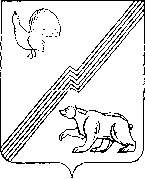                                                                                                                                           «В регистр»АДМИНИСТРАЦИЯ ГОРОДА ЮГОРСКАХанты-Мансийского автономного округа - ЮгрыПОСТАНОВЛЕНИЕот 10 января 2018 года                                                                                                                 №28Об утверждении схемы теплоснабжениягорода ЮгорскаВ соответствии со статьей 28 Федерального закона от 06.10.2003 № 131-ФЗ                             «Об общих принципах организации местного самоуправления в Российской Федерации», Федеральным законом от 27.07.2010 № 190-ФЗ «О теплоснабжении», постановлением Правительства Российской Федерации от 22.02.2012 № 154 «О требованиях к схемам теплоснабжения, порядку их разработки и утверждения», Порядком организации и проведения публичных слушаний в городе Югорске, утвержденным решением Думы города Югорска от 23.03.2017 № 24, с учетом результатов публичных слушаний от 12.12.2017: Утвердить схему теплоснабжения города Югорска (приложение). Признать утратившим силу постановление администрации города Югорска от 14.01.2016 № 46 «Об утверждении схемы теплоснабжения города Югорска». Опубликовать постановление в официальном печатном издании города Югорска и разместить на официальном сайте органов местного самоуправления города Югорска. Настоящее постановление вступает в силу после его официального опубликования. Контроль за выполнением постановления возложить на заместителя главы города - директора департамента жилищно-коммунального и строительного комплекса                                 В.К. Бандурина.Глава города Югорска                                                                                             Р.З. Салахов СХЕМА ТЕПЛОСНАБЖЕНИЯМУНИЦИПАЛЬНОГО ОБРАЗОВАНИЯ ГОРОД ЮГОРСКХАНТЫ – МАНСИЙСКОГО АВТОНОМНОГО ОКРУГА – ЮГРЫНА ПЕРИОД ДО 2032 ГОДА(АКТУАЛИЗАЦИЯ НА 2018 ГОД)Содержание1	Введение	102	Общая часть	162.1	Территория и климат	162.2	Существующее положение в сфере теплоснабжения	162.2.1	Общая характеристика систем теплоснабжения	172.2.2	Установленная и располагаемая мощность источников тепловой энергии	202.2.3	Существующие балансы располагаемой тепловой мощности и присоединенной тепловой нагрузки	232.2.4	Топливопотребление источников тепловой энергии	292.2.5	Тепловые сети	312.3	Основные проблемы организации теплоснабжения	362.3.1	Описание существующих проблем организации качественного теплоснабжения	362.3.2	Описание существующих проблем организации надёжного и безопасного теплоснабжения		362.3.3	Описание существующих проблем развития систем теплоснабжения	372.3.4	Описание существующих проблем надёжного и эффективного снабжения топливом действующих систем теплоснабжения	372.4	Целевые показатели эффективности систем теплоснабжения	373	Раздел 1. Показатели перспективного спроса на тепловую энергию (мощность) и теплоноситель в установленных границах муниципального образования город Югорск Ханты-Мансийского автономного округа - Югры	613.1	Прогноз перспективной застройки	613.2	Прогноз прироста тепловых нагрузок и потребления тепловой энергии	684	Раздел 2. Перспективные балансы тепловой мощности источников тепловой энергии и тепловой нагрузки потребителей	764.1	Радиусы эффективного теплоснабжения источников тепловой энергии	764.2	Описание существующих и перспективных зон действия систем теплоснабжения    			774.2.1	Зоны действия котельных МУП «Югорскэнергогаз»	794.2.2	Зоны действия котельных УЭЗиС ООО «Газпром трансгаз Югорск»	794.3	Перспективные балансы тепловой мощности и тепловой нагрузки в зонах действия источников тепловой энергии на каждом этапе и к окончанию планируемого периода		804.3.1	Перспективные балансы тепловой мощности и тепловой нагрузки в зоне действия котельных МУП «Югорскэнергогаз»	814.3.2	Перспективные балансы тепловой мощности и тепловой нагрузки в зоне действия котельных УЭЗиС ООО «Газпром трансгаз Югорск»	865	Раздел 3. Перспективные балансы теплоносителя	945.1	Перспективные объемы теплоносителя	945.2	Перспективные балансы производительности водоподготовительных установок и максимального потребления теплоносителя теплопотребляющими установками потребителей	975.3	Перспективные балансы производительности водоподготовительных установок источников тепловой энергии для компенсации потерь теплоносителя в аварийных режимах работы систем теплоснабжения	1216	Раздел 4. Предложения по строительству, реконструкции и техническому перевооружению источников тепловой энергии	1226.1	Общие положения	1226.2	Предложения по реконструкции и техническому перевооружению котельных МУП «Югорскэнергогаз»	1237	Раздел 5. Предложения по строительству, реконструкции и техническому перевооружению тепловых сетей и сооружений на них	1258	Раздел 6. Перспективные топливные балансы	1309	Раздел 7. Инвестиции в новое строительство, реконструкцию и техническое перевооружение	1379.1	Общие положения	1379.2	Нормативно-методологическая база проведения расчетов	1389.3	Макроэкономические параметры	1389.3.1	Сроки реализации	1389.3.2	Официальные источники	1399.4	Применение индексов-дефляторов	1429.5	Ставка дисконтирования	1439.5.1	Основные подходы к расчету экономической эффективности	1449.5.2	Потребность в инвестициях и источники финансирования	1449.6	Объем инвестиций, предусматриваемый схемой теплоснабжения	1459.7	Тарифно-балансовая модель	18010	Раздел 8. Решение об определении единых теплоснабжающих организаций	18511	Раздел 9. Решения о распределении тепловой нагрузки между источниками тепловой энергии	18712	Раздел 10. Решения по бесхозяйным тепловым сетям	189Перечень таблицТаблица 1.1- Анализ выполнения требований по актуализации схемы теплоснабжения в соответствии с п. 22 Требований к порядку разработки и утверждения схем теплоснабжения	11Таблица 2.1 – Располагаемая мощность котельных МУП «Югорскэнергогаз»	21Таблица 2.2 – Располагаемая мощность котельных УЭЗиС ООО «Газпром трансгаз Югорск»	22Таблица 2.3 – Располагаемая мощность крышных котельных	23Таблица 2.4 – Тепловой баланс котельных МУП «Югорскэнергогаз» по состоянию на конец 2016 года	24Таблица 2.5 – Тепловой баланс котельных УЭЗиС ООО «Газпром трансгаз Югорск» по состоянию на конец 2016 года	28Таблица 2.6 – Потребление топлива котельными МУП «Югорскэнергогаз» в 2012-2016 годах	29Таблица 2.7 – Потребление топлива котельными УЭЗиС ООО «Газпром трансгаз Югорск» в 2012-2016 годах	30Таблица 2.8 – Распределение протяженности и материальной характеристики тепловых сетей МУП «Югорскэнергогаз» по источникам тепловой энергии	31Таблица 2.9 – Распределение протяженности и материальной характеристики тепловых сетей МУП «Югорскэнергогаз» по диаметрам трубопроводов	32Таблица 2.10 – Распределение протяженности и материальной характеристики тепловых сетей МУП «Югорскэнергогаз» по способам прокладки	33Таблица 2.11 – Распределение протяженности и материальной характеристики тепловых сетей МУП «Югорскэнергогаз» по годам прокладки	34Таблица 2.12– Распределение протяженности и материальной характеристики тепловых сетей по диаметрам трубопроводов УЭЗиС ОАО «Газпром трансгаз Югорск»	35Таблица 2.13 – Базовые и перспективные целевые показатели эффективности производства и отпуска тепловой энергии МУП «Югорскэнергогаз»	39Таблица 2.14 – Целевые показатели надежности объектов теплоснабжения на территории муниципального образования город Югорск Ханты –Мансийского автономного округа – Югры	60Таблица 3.1 – Сводные показатели динамики жилой застройки, подключенной к централизованному теплоснабжению, муниципального образования город Югорск Ханты-Мансийского автономного округа - Югры на период до 2032 г. нарастающим итогом, тыс. м2	63Таблица 3.2 – Сводные показатели динамики общественной застройки муниципального образования город Югорск Ханты-Мансийского автономного округа - Югры на период до 2032 г. нарастающим итогом, тыс. м2	63Таблица 3.3 – Сводные показатели динамики жилищного и общественного фондов муниципального образования город Югорск Ханты-Мансийского автономного округа - Югры на период до 2032 г. нарастающим итогом, тыс. м2	64Таблица 3.4 – Сводные показатели прироста спроса на тепловую мощность для целей отопления, вентиляции и горячего водоснабжения проектируемого строительства жилых зданий по муниципальному образованию город Югорск Ханты-Мансийского автономного округа - Югры с разделением по кадастровым кварталам на период до 2032 года нарастающим итогом, Гкал/ч	69Таблица 3.5 – Сводные показатели прироста спроса на потребление тепловой энергии для целей отопления, вентиляции и горячего водоснабжения проектируемого строительства жилых зданий по муниципальному образованию город Югорск Ханты-Мансийского автономного округа - Югры с разделением по кадастровым кварталам на период до 2032 года нарастающим итогом, Гкал/год	70Таблица 3.6 – Сводные показатели прироста спроса на тепловую мощность для целей отопления, вентиляции и горячего водоснабжения проектируемого строительства социальных и общественно-деловых зданий по муниципальному образованию город Югорск Ханты-Мансийского автономного округа - Югры с разделением по кадастровым кварталам на период до 2032 года нарастающим итогом, Гкал/ч	71Таблица 3.7 – Сводные показатели прироста спроса на потребление тепловой энергии для целей отопления, вентиляции и горячего водоснабжения проектируемого строительства социальных и общественно-деловых зданий по муниципальному образованию город Югорск Ханты-Мансийского автономного округа - Югры с разделением по кадастровым кварталам на период до 2032 года нарастающим итогом, Гкал/год	72Таблица 3.8 – Сводные показатели спроса на тепловую мощность и тепловую энергию для целей отопления, вентиляции и горячего водоснабжения всего жилищного и общественного фондов муниципального образования город Югорск Ханты-Мансийского автономного округа - Югры на период до 2032 года нарастающим итогом	73Таблица 4.1– Радиусы эффективного теплоснабжения источников тепловой энергии, км	76Таблица 4.2 – Перспективные балансы располагаемой тепловой мощности и присоединенной тепловой нагрузки котельных МУП «ЮЭГ» в 2016-2032 годах	82Таблица 4.3 – Баланс располагаемой тепловой мощности и присоединенной тепловой нагрузки котельной центральной базы УЭЗиС в 2016-2032 годах	87Таблица 4.4 – Баланс располагаемой тепловой мощности и присоединенной тепловой нагрузки котельной санаторий-профилакторий УЭЗиС в 2016-2032 годах	88Таблица 4.5 – Баланс располагаемой тепловой мощности и присоединенной тепловой нагрузки котельной УМТСиК УЭЗиС в 2016-2032 годах	89Таблица 4.6 – Баланс располагаемой тепловой мощности и присоединенной тепловой нагрузки котельной УАВР УЭЗиС в 2016-2032 годах	90Таблица 4.7 – Баланс располагаемой тепловой мощности и присоединенной тепловой нагрузки котельной центральной базы АКЗ в 2016-2032 годах	91Таблица 4.8 – Баланс располагаемой тепловой мощности и присоединенной тепловой нагрузки котельной центральной базы Сосновый бор в 2016-2032 годах	92Таблица 5.1 – Годовой расход воды на технологические нужды источников тепловой энергии, компенсацию потерь и затрат теплоносителя при передаче тепловой энергии в зонах действия котельных МУП «Югорскэнергогаз»	95Таблица 5.2 – Перспективные балансы производительности ВПУ и подпитки тепловых сетей котельных МУП «Югорскэнергогаз»	98Таблица 5.3 – Перспективные балансы производительности ВПУ и подпитки тепловых сетей котельных УЭЗиС ООО «Газпром трансгаз Югорск»	116Таблица 6.1 – Капитальные вложения в реализацию мероприятий по новому строительству, реконструкции и техническому перевооружению котельных МУП «Югорскэнергогаз», тыс. руб.	123Таблица 7.1 – Общая длина сетей по новому строительству и реконструкции до 2032 года, м	127Таблица 7.2 – Суммарные капитальные вложения в реализацию мероприятий по новому строительству и реконструкции тепловых сетей и сооружений на них до 2032 года, тыс. руб.	128Таблица 8.1 – Прогнозные значения выработки тепловой энергии котельными МУП «Югорскэнергогаз»	131Таблица 8.2 – Расход условного топлива на котельных УЭЗиС и автономных крышных котельных г. Югорск	135Таблица 8.3 – Расход натурального топлива на котельных УЭЗиС и автономных крышных котельных г. Югорск	135Таблица 9.1 - Прогнозные индексы потребительских цен и индексы дефляторы на продукцию производителей, принятые в расчете тарифно-балансовой модели, %	141Таблица 9.2 - Страховые взносы	142Таблица 9.3 – Потребность в инвестициях в реализацию предлагаемых проектов по развитию системы теплоснабжения города Югорска, тыс. руб.	146Таблица 9.4 – Технико-экономические показатели работы котельных МУП «Югорскэнергогаз» при реализации инвестиционных проектов	149Таблица 9.5 – Сводные технико-экономические показатели работы котельных по МУП «Югорскэнергогаз» на период 2016-2032 г.	179Таблица 9.6- Тарифно-балансовая модель деятельности МУП «Югорскэнергогаз» на перспективу до 2032 года	181Таблица 10.1 - Реестр зон деятельности утвержденных единых теплоснабжающих организаций муниципального образования город Югорск Ханты-Мансийского автономного округа – Югры	185Перечень рисунковРисунок 2.1 – Расположение источников тепловой энергии и их существующие зоны действия на территории муниципального образования город Югорск Ханты – Мансийского автономного округа – Югры	20Рисунок 2.2 – Потребление топлива на выработку тепловой энергии на котельных МУП «Югорскэнергогаз»	30Рисунок 2.3 – Потребление топлива на выработку тепловой энергии на котельных УЭЗиС ООО «Газпром трансгаз Югорск»	31Рисунок 2.4 – Распределение протяженности трубопроводов тепловых сетей по диаметрам	33Рисунок 2.5 – Распределение протяженности трубопроводов тепловых сетей МУП «Югорскэнергогаз» по типу прокладки	34Рисунок 2.6 – Распределение протяженности трубопроводов тепловых сетей МУП «Югорскэнергогаз» по годам прокладки	35Рисунок 3.1 – Динамика обновления строительных фондов города Югорска	62Рисунок 3.2 – Сравнение объемов ввода новых объектов капитального строительства согласно утвержденной схемы и проекта актуализированной	65Рисунок 3.3 – Сравнение объемов сноса существующего строительного фонда согласно утвержденной и проекта актуализированной схем теплоснабжения	66Рисунок 2.5 – Сравнение объемов общих фондов капитального строительства согласно утвержденной и проекта актуализированной схем теплоснабжения	67Рисунок 4.1 – Расположение источников тепловой энергии и их перспективные зоны действия на территории муниципального образования город Югорск Ханты – Мансийского автономного округа – Югры по состоянию на 2032 год	78Рисунок 8.1 – Структура потребления топлива на котельных МУП «Югорскэнергогаз» в 2016-2032 годах	133Рисунок 9.1 – Тарифные последствия реализации инвестиционных проектов МУП «Югорскэнергогаз»	184ВведениеСхема теплоснабжения муниципального образования город Югорск Ханты – Мансийского автономного округа – Югры утверждена постановлением администрации города Югорска Ханты – Мансийского автономного округа – Югры от 14.01.2016 № 46. В соответствии с Требованиями к порядку разработки и утверждения схем теплоснабжения, утвержденными постановлением Правительства РФ от 22.02.2012 №154 (п. 22), схема теплоснабжения подлежит ежегодной актуализации в отношении следующих данных:а) распределение тепловой нагрузки между источниками тепловой энергии в период, на который распределяются нагрузки;б) изменение тепловых нагрузок в каждой зоне действия источников тепловой энергии, в том числе за счет перераспределения тепловой нагрузки из одной зоны действия в другую в период, на который распределяются нагрузки;в) внесение изменений в схему теплоснабжения или отказ от внесения изменений в части включения в нее мероприятий по обеспечению технической возможности подключения к системам теплоснабжения объектов капитального строительства;г) переключение тепловой нагрузки от котельных на источники с комбинированной выработкой тепловой и электрической энергии в весенне-летний период функционирования систем теплоснабжения;д) переключение тепловой нагрузки от котельных на источники с комбинированной выработкой тепловой и электрической энергии в отопительный период, в том числе за счет вывода котельных в пиковый режим работы, холодный резерв, из эксплуатации;е) мероприятия по переоборудованию котельных в источники комбинированной выработки электрической и тепловой энергии;ж) ввод в эксплуатацию в результате строительства, реконструкции и технического перевооружения источников тепловой энергии и соответствие их обязательным требованиям, установленным законодательством Российской Федерации, и проектной документации;з) строительство и реконструкция тепловых сетей, включая их реконструкцию в связи с исчерпанием установленного и продленного ресурсов;и) баланс топливно-энергетических ресурсов для обеспечения теплоснабжения, в том числе расходов аварийных запасов топлива;к) финансовые потребности при изменении схемы теплоснабжения и источники их покрытия.В таблице 1.1 приведено краткое описание выполнения указанных требований.Таблица 1.1- Анализ выполнения требований по актуализации схемы теплоснабжения в соответствии с п. 22 Требований к порядку разработки и утверждения схем теплоснабженияОбщая частьТерритория и климатМуниципальное образование город Югорск Ханты – Мансийского автономного округа – Югры расположено в западной части Ханты-Мансийского автономного округа Тюменской области, в бассейне рек Ух и Эсс, притоков реки Конда. Географические координаты: 61°19′ северной широты, 63°21′ восточной долготы.Промышленность представлена в основном газотранспортными и лесозаготовительными предприятиями. Город Югорск находится в зоне резко континентального климатического пояса с морозной продолжительной зимой и тёплым, иногда жарким летом.Основные климатические параметры в соответствии с ТСН 23-323-2001 «Энергетическая эффективность жилых и общественных зданий. Нормативы по теплозащите зданий» и СНиП 23-01-99* «Строительная климатология» составляют:расчетная температура наружного воздуха для проектирования систем отопления и вентиляции -  минус 41 °С;продолжительность отопительного периода (периода со средней суточной температурой воздуха менее или равно 8 °С) - 252 дня;средняя температура отопительного периода – минус 8,1 °С.Численность населения муниципального образования город Югорск Ханты-Мансийского автономного округа - Югры по состоянию на 01.01.2017 составляет 37,150 тыс.  человек. Существующее положение в сфере теплоснабженияАнализ существующего состояния систем теплоснабжения приведен в документе «Обосновывающие материалы к схеме теплоснабжения муниципального образования город Югорск Ханты – Мансийского автономного округа – Югры на период до 2032 года. Книга 1. Существующее положение в сфере производства, передачи и потребления тепловой энергии для целей теплоснабжения».В качестве базового года для разработки схемы теплоснабжения муниципального образования город Югорск Ханты – Мансийского автономного округа – Югры принят 2016 год (состояние на 01.01.2017). Общая характеристика систем теплоснабженияВ муниципальном образовании город Югорск Ханты – Мансийского автономного округа – Югры преобладает централизованное теплоснабжение от отопительных котельных МУП «Югорскэнергогаз» и котельных Управления по эксплуатации зданий и сооружений ООО «Газпром трансгаз Югорск» (далее по тексту – УЭЗиС ООО «Газпром трансгаз Югорск»).Также на территории города функционируют котельные промышленных и других предприятий, имеющие локальные зоны действия и обеспечивающие потребности в тепле собственных объектов.По состоянию на конец 2016 года при общей площади жилых помещений жилищного фонда 1064,9 тыс. м2 к системам централизованного теплоснабжения подключено 746,632 тыс. м2 по отоплению и горячему водоснабжению. Общественно – деловая застройка (411,0 тыс. м2) также преимущественно подключена к системам централизованного теплоснабжения.Котельные МУП «Югорскэнергогаз» с суммарной установленной мощностью 269,09 Гкал/ч осуществляют теплоснабжение во всех районах города. Суммарная располагаемая тепловая мощность источников составляет 208,4 Гкал/час, договорная подключенная нагрузка – 112,53 Гкал/час.Из 30 отопительных котельных, эксплуатируемых МУП «Югорскэнергогаз», 22 котельные - №№ 1, 2, 3, 4, 6, 7, 8, 9, 10, 11, 12, 14, 15, 16, 17, 18, 19, 22, 24, 25, ВОС, КОС - являются центральными и имеют свои присоединенные сети, 8 котельных - №№ 21/1,21/2,21/3,21/4,21/5,21/6,21/7,21/8 - являются автономными (крышными) и не имеют внешних тепловых сетей. Следует отметить, что крышные (автономные) котельные №21/3, 21/5 и №21/7 переданы в собственность ТСН «Ленина,8», УК «Комфорт» и ТСЖ «Югорский дом» соответственно, МУП «Югорскэнергогаз» осуществлял в 2016 году эксплуатацию данных источников тепловой энергии.В течение 2017-2018 годов планируется передать все крышные котельные собственникам жилых помещений в качестве общедомового имущества.Протяженность тепловых сетей МУП «Югорскэнергогаз» в двухтрубном исчислении составляет 106,3 км.Котельные УЭЗиС ООО «Газпром трансгаз Югорск» – «Сосновый бор», Центральная база УЭЗиС, УМТСиК, УАВР, Санаторий-профилакторий и АКЗ с суммарной установленной мощностью 36,09 Гкал/час (суммарной располагаемой мощностью 31,11 Гкал/час) осуществляют теплоснабжение собственных объектов, а также внешних потребителей с присоединенной тепловой нагрузкой 13,052 Гкал/час.Протяженность тепловых сетей УЭЗиС ООО «Газпром трансгаз Югорск» в двухтрубном исчислении составляет 11,202 км.Помимо отопительных котельных МУП «Югорскэнергогаз» и УЭЗиС ООО «Газпром трансгаз Югорск» имеются автономные крышные котельные, принадлежащие различным организациям:ТСЖ «Мой дом»:крышная котельная (многоквартирный жилой дом по ул. Ленина, 1); установленная тепловая мощность составляет 0,7 Гкал/час, располагаемая тепловая мощность – 0,7 Гкал/час, присоединенная тепловая нагрузка – 0,68 Гкал/час; договор на обслуживание котельной заключен с ООО «МП Энергогазсервис»;ТСЖ Ленина,1/1:крышная котельная (многоквартирный жилой дом по ул. Ленина, 1/1); установленная тепловая мощность составляет 0,86 Гкал/час, располагаемая тепловая мощность – 0,86 Гкал/час, присоединенная тепловая нагрузка – 0,76 Гкал/час;ТСЖ «Олимп» (многоквартирный жилой дом по ул. Железнодорожная,17):теплоснабжение осуществляется автономной крышной котельной установленной тепловой мощностью 1,0 Гкал/час, присоединенная тепловая нагрузка – 0,67 Гкал/час;ТСН Свердлова, 14: крышная котельная (многоквартирный жилой дом по ул. Свердлова, 14); установленная тепловая мощность составляет 0,84 Гкал/час, располагаемая тепловая мощность – 0,84 Гкал/час, присоединенная тепловая нагрузка – 0,28 Гкал/час;ТСЖ Титова,11:крышная котельная (многоквартирный жилой дом по ул. Титова, 11); установленная тепловая мощность составляет – 0,718 Гкал/час, располагаемая тепловая мощность – 0,712 Гкал/час;ТСЖ Калинина, 54:крышная котельная жилого дома по ул. Калинина, 54. Данные по указанной котельной отсутствуют;ТСЖ Толстого, 18:крышная котельная (многоквартирный жилой дом по ул. Толстого, 18); установленная тепловая мощность составляет 0,804 Гкал/час, располагаемая тепловая мощность – 0,804 Гкал/час, присоединенная тепловая нагрузка – 0,3 Гкал/час;ТСЖ Механизаторов, 18:автономные источники (многоквартирный жилой дом по ул. Механизаторов, 18); установленная тепловая мощность составляет 1,548 Гкал/час, располагаемая тепловая мощность – 1,548 Гкал/час.Расположение основных источников тепловой энергии на территории муниципального образования город Югорск Ханты – Мансийского автономного округа – Югры представлено на рисунке 1.1, а также в документе «Обосновывающие материалы к схеме теплоснабжения муниципального образования город Югорск Ханты – Мансийского автономного округа – Югры на период до 2032 года. Книга 1. Существующее положение в сфере производства, передачи и потребления тепловой энергии для целей теплоснабжения».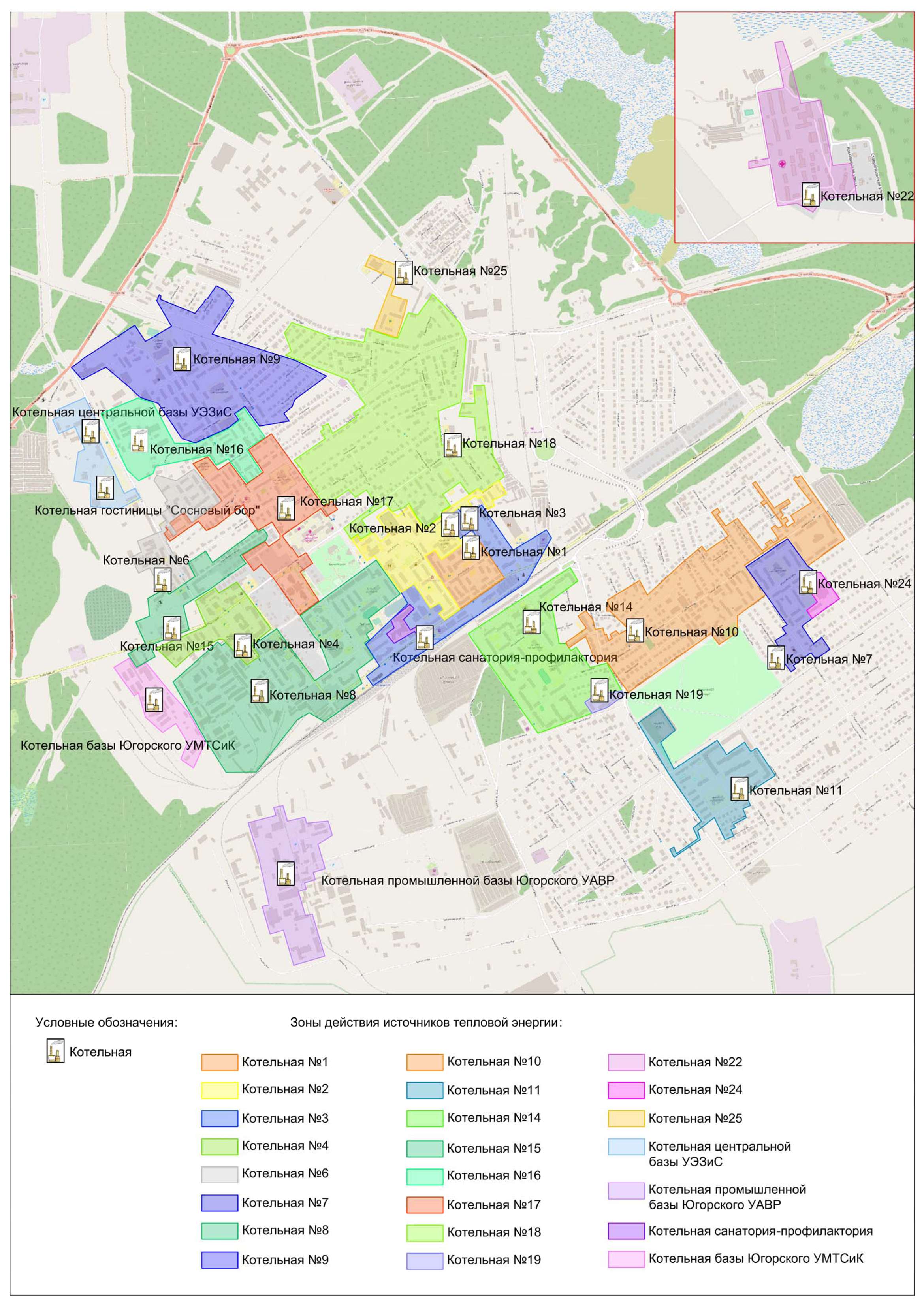 Рисунок 2.1 – Расположение источников тепловой энергии и их существующие зоны действия на территории муниципального образования город Югорск Ханты – Мансийского автономного округа – Югры Установленная и располагаемая мощность источников тепловой энергииУстановленная тепловая мощность котельных МУП «Югорскэнергогаз» составляет 269,09 Гкал/ч.По данным МУП «Югорскэнергогаз» часть котельного оборудования имеет ограничения установленной тепловой мощности, связанные с реальными условиями эксплуатации и состоянием основного и вспомогательного оборудования.В реальных условиях эксплуатации фактическая максимальная мощность котельных (далее по тексту – располагаемая мощность) отличается от паспортной установленной мощности. Это савязано, в первую очередь, с ветхостью оборудования и плохим состоянием или отсуствием тягодутьевых механизмов. Располагаемая тепловая мощность котельных МУП «Югорскэнергогаз» - 208,4 Гкал/ч.В таблице 2.1 приведены значения располагаемой мощности котельных МУП «Югорскэнергогаз» в соответствии с данными режимных карт оборудования.Таблица 2.1 – Располагаемая мощность котельных МУП «Югорскэнергогаз» Установленная тепловая мощность котельных УЭЗиС ООО «Газпром трансгаз Югорск» на конец 2016 года составляет 36,09 Гкал/ч.По данным УЭЗиС ООО «Газпром трансгаз Югорск» часть котельного оборудования имеет ограничения установленной тепловой мощности, связанные с реальными условиями эксплуатации и состоянием основного и вспомогательного оборудования.В реальных условиях эксплуатации фактическая максимальная мощность котельных (далее по тексту – располагаемая мощность) отличается от паспортной установленной мощности. Располагаемая тепловая мощность котельных УЭЗиС ООО «Газпром трансгаз Югорск» составляет 31,11 Гкал/ч, или 86,2% от общей установленной мощности котельных.В таблице 1.2 приведены значения располагаемой мощности котельных УЭЗиС ООО «Газпром трансгаз Югорск» в соответствии с данными режимных карт оборудования.Таблица 2.2 – Располагаемая мощность котельных УЭЗиС ООО «Газпром трансгаз Югорск»Установленная тепловая мощность крышных котельных города Югорска представлена в таблице 2.3.Таблица 2.3 – Располагаемая мощность крышных котельных Существующие балансы располагаемой тепловой мощности и присоединенной тепловой нагрузкиБаланс тепловой мощности и присоединенной тепловой нагрузки котельных МУП «Югорскэнергогаз» составлен на основании данных об установленной и располагаемой тепловой мощности, а также присоединенных договорных тепловых нагрузках. На ряде котельных были использованы фактические тепловые нагрузки, определённые на основании данных с приборов учета тепловой энергии, установленных на коллекторах котельных. Для составления баланса располагаемой тепловой мощности и присоединённой договорной тепловой нагрузки были использованы среднечасовые за неделю тепловые нагрузки горячего водоснабжения. Указанные балансы установленной тепловой мощности и присоединенной тепловой нагрузки приведены в таблице 2.4.Таблица 2.4 – Тепловой баланс котельных МУП «Югорскэнергогаз» по состоянию на конец 2016 годаАнализ таблицы 2.4 показывает, что:суммарная располагаемая тепловая мощность нетто котельных МУП «Югорскэнергогаз» на конец 2016 года составила 207 Гкал/ч, присоединенная договорная тепловая нагрузка на конец 2016 года составила 112,5 Гкал/ч;на котельных, кроме №№ 16, 19, 21/2, 21/4 присутствует резерв тепловой мощности по договорной нагрузке;наибольший дефицит тепловой мощности по договорной тепловой нагрузке наблюдается на котельной №16;на всех котельных МУП «Югорскэнергогаз» присутствует резерв тепловой мощности при составлении баланса по фактической тепловой нагрузке, в том числе на котельной №16; суммарный резерв тепловой мощности на котельных МУП «Югорскэнергогаз» по договорной нагрузке на конец 2016 года составил 76,4 Гкал/ч.Балансы тепловой мощности и присоединенной тепловой нагрузки котельных 
УЭЗиС ООО «Газпром трансгаз Югорск» составлены на основании данных об установленной и располагаемой тепловой мощности, а также присоединенных договорных тепловых нагрузках внешних потребителей и расчетных тепловых нагрузках собственных потребителей.Для составления баланса располагаемой тепловой мощности и присоединённой договорной тепловой нагрузки были использованы среднечасовые за неделю тепловые нагрузки горячего водоснабжения. Указанные балансы установленной тепловой мощности и присоединенной тепловой нагрузки приведены в таблице 2.5.Таблица 2.5 – Тепловой баланс котельных УЭЗиС ООО «Газпром трансгаз Югорск» по состоянию на конец 2016 годаАнализ таблицы 2.5 показывает, что:суммарная располагаемая тепловая мощность нетто котельных УЭЗиС ООО «Газпром трансгаз Югорск» на конец 2016 года составила 31,11 Гкал/ч; суммарная присоединенная к котельным УЭЗиС ООО «Газпром трансгаз Югорск» тепловая нагрузка внешних и собственных потребителей на конец 2016 года составила 13,052 Гкал/ч;на всех котельных УЭЗиС ООО «Газпром трансгаз Югорск» присутствует резерв тепловой мощности;суммарный резерв тепловой мощности на котельных УЭЗиС ООО «Газпром трансгаз Югорск» на конец 2016 года составил 17,466 Гкал/ч;в случае аварийного вывода самого мощного котла располагаемая мощность остального генерирующего оборудования котельных УЭЗиС ООО «Газпром трансгаз Югорск» обеспечит минимально допустимое по СНиП 41-02-2003 «Тепловые сети» внешнее теплопотребление с учетом собственных нужд котельных. Топливопотребление источников тепловой энергииОсновным видом топлива для котельных МУП «Югорскэнергогаз», УЭЗиС ООО «Газпром трансгаз Югорск» и крышных котельных в г. Югорск является природный газ. Резервное топливо предусмотрено для котельной АКЗ УЭЗиС ООО «Газпром трансгаз Югорск» и котельной Югорского УМТСиК. В качестве резервного топлива предусматривается дизельное топливо.В таблице 1.6 представлено годовое потребление топлива котельными МУП «Югорскэнергогаз» за 2012 - 2016 годы.Таблица 2.6 – Потребление топлива котельными МУП «Югорскэнергогаз» в 2012-2016 годахНа рисунке 1.2 представлено распределение суммарного потребления топлива на котельных МУП «Югорскэнергогаз» на выработку тепловой энергии в 2012-2016 годах.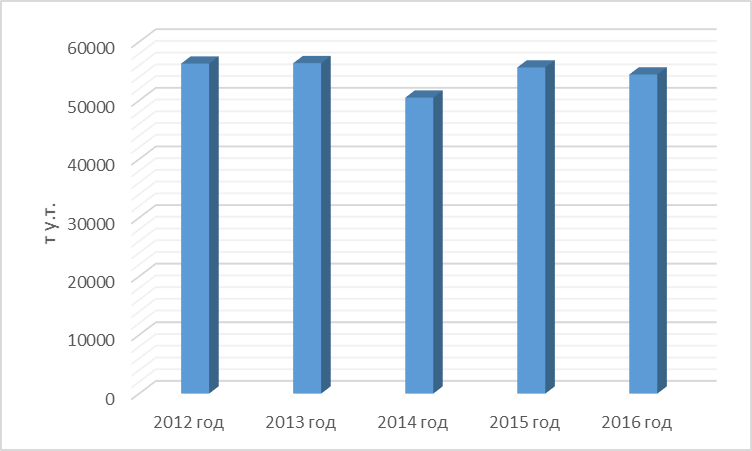 Рисунок 2.2 – Потребление топлива на выработку тепловой энергии на котельных МУП «Югорскэнергогаз»В таблице 2.7 представлено годовое потребление топлива котельными                      УЭЗиС ООО «Газпром трансгаз Югорск» в 2012-2016 годах.Таблица 2.7 – Потребление топлива котельными УЭЗиС ООО «Газпром трансгаз Югорск» в 2012-2016 годахИз приведенной выше таблицы следует, что на котельных УЭЗиС ООО «Газпром трансгаз Югорск» в период 2012-2016 годов имеется тенденция повышения потребления топлива (на 50% за рассматриваемый период).На рисунке 2.3 представлено распределение суммарного потребления топлива на котельных УЭЗиС ООО «Газпром трансгаз Югорск» на выработку тепловой энергии в 2012-2016 годах.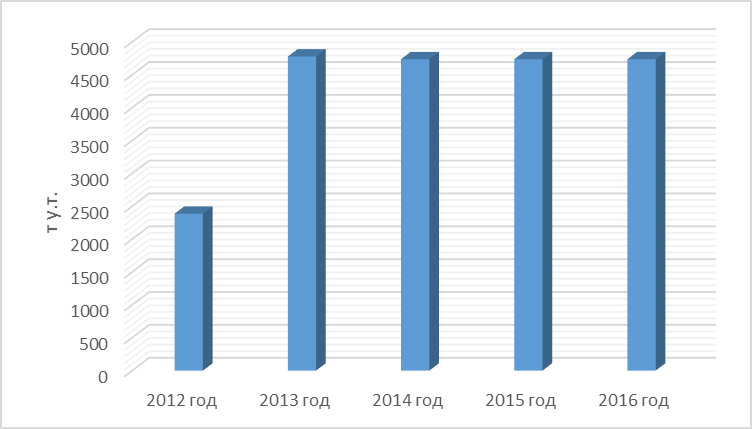 Рисунок 2.3 – Потребление топлива на выработку тепловой энергии на котельных УЭЗиС ООО «Газпром трансгаз Югорск»Тепловые сетиТеплоснабжение жилищного и общественного фондов муниципального образования города Югорска Ханты – Мансийского автономного округа – Югры осуществляется через тепловые сети, эксплуатируемые МУП «Югорскэнергогаз» и УЭЗиС ООО «Газпром трансгаз Югорск».Тепловые сети промышленных источников тепловой энергии обеспечивают передачу тепловой энергии для собственных объектов.Тепловые сети МУП «Югорскэнергогаз» включают в себя тепловые сети отопления и горячего водоснабжения от котельных МУП «Югорскэнергогаз». В таблице 2.8 представлены данные по протяженности и материальной характеристике трубопроводов тепловых сетей МУП «Югорскэнергогаз» для источников тепловой энергии.Таблица 2.8 – Распределение протяженности и материальной характеристики тепловых сетей МУП «Югорскэнергогаз» по источникам тепловой энергииСведения о протяженности и материальной характеристике трубопроводов различного диаметра показаны в таблице 2.9, на рисунке 2.4 показаны данные по протяженности трубопроводов различного диаметра.Таблица 2.9 – Распределение протяженности и материальной характеристики тепловых сетей МУП «Югорскэнергогаз» по диаметрам трубопроводов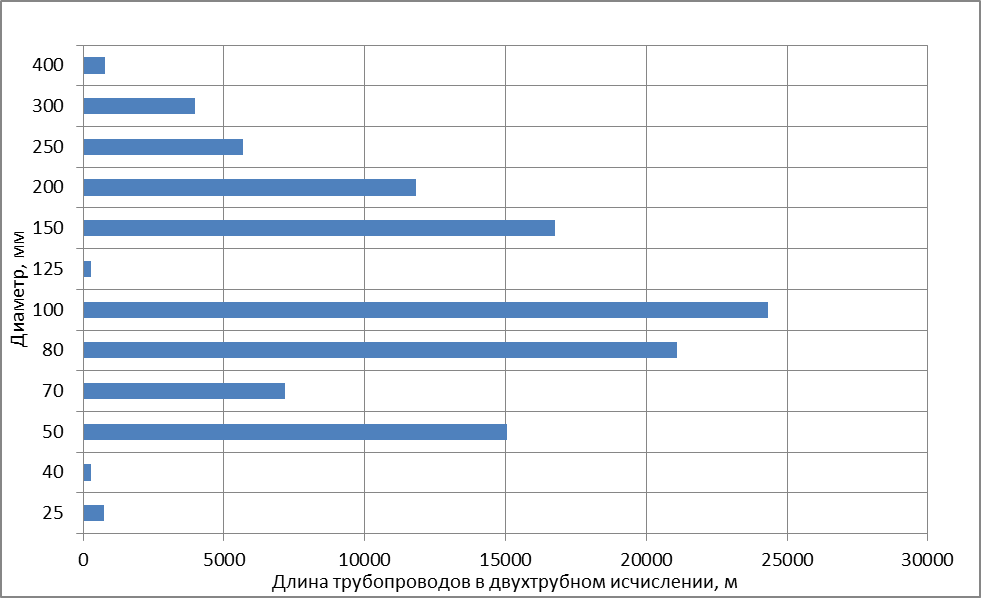 Рисунок 2.4 – Распределение протяженности трубопроводов тепловых сетей по диаметрамКак следует из рисунка 2.4, по протяженности преобладают трубопроводы с диаметрами 50-200 мм. В таблице 2.10 показано распределение протяженности трубопроводов и их материальной характеристики по способам прокладки, рисунок 1.5 иллюстрирует распределение протяженности трубопроводов по способам прокладки. Таблица 2.10 – Распределение протяженности и материальной характеристики тепловых сетей МУП «Югорскэнергогаз» по способам прокладки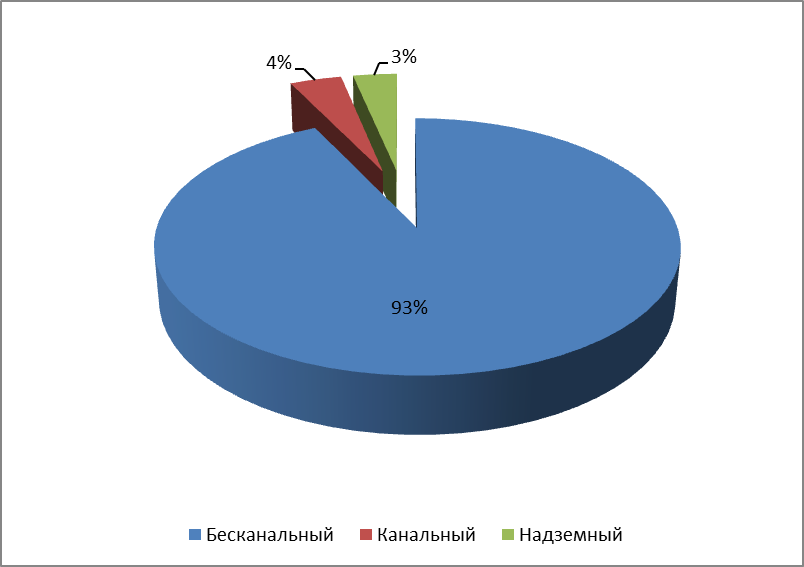 Рисунок 2.5 – Распределение протяженности трубопроводов тепловых сетей МУП «Югорскэнергогаз» по типу прокладкиОсновным способом прокладки для тепловых сетей МУП «Югорскэнергогаз» является подземный бесканальный способ. Его доля по протяженности составляет 93%. Доля надземной прокладки равна 3%, подземной канальной 4%.Согласно исходных данных, предоставленных МУП «Югорскэнергогаз», в качестве теплоизоляционного материала тепловых сетей применяется ППУ (52% по протяженности трубопроводов) и минеральная вата (48%). Распределение протяженности трубопроводов и материальной характеристики по годам прокладки показано в таблице 2.11. На рисунке 2.6 показано распределение протяженности трубопроводов по годам прокладки, из которого следует, что 44 % тепловых сетей имеют срок эксплуатации 24 года и более, 40% всех тепловых сетей эксплуатируются более 15 лет, 16% до 15 лет.Таблица 2.11 – Распределение протяженности и материальной характеристики тепловых сетей МУП «Югорскэнергогаз» по годам прокладки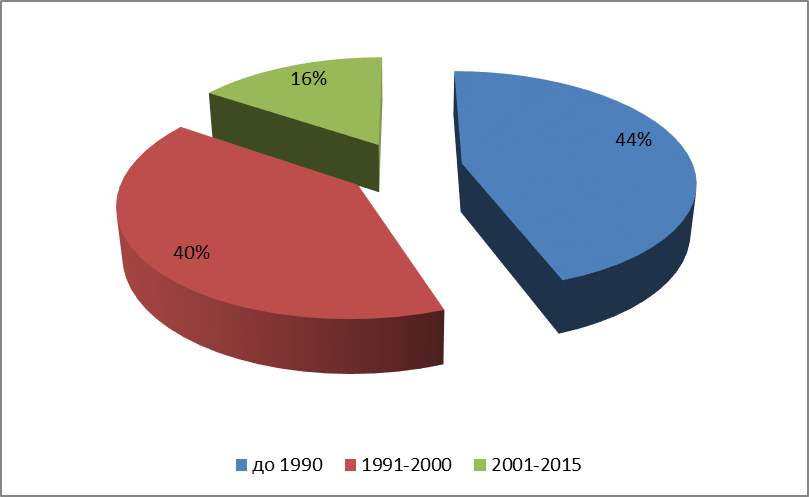 Рисунок 2.6 – Распределение протяженности трубопроводов тепловых сетей МУП «Югорскэнергогаз» по годам прокладкиПо экспертной оценке, фактические потери тепловой энергии в тепловых сетях МУП «Югорскэнергогаз» составляют порядка 55-60 тыс. Гкал в год.Тепловые сети УЭЗиС ООО «Газпром трансгаз Югорск» включают в себя тепловые сети от котельных УЭЗиС ООО «Газпром трансгаз Югорск».В таблице 2.12 представлены данные по протяженности и материальной характеристике трубопроводов тепловых сетей УЭЗиС ОАО «Газпром трансгаз Югорск» для различных источников тепловой энергии.Таблица 2.12– Распределение протяженности и материальной характеристики тепловых сетей по диаметрам трубопроводов УЭЗиС ОАО «Газпром трансгаз Югорск»Основные проблемы организации теплоснабжения	Описание существующих проблем организации качественного теплоснабженияНа большинстве котельных МУП «Югорскэнергогаз» имеются ограничения установленной тепловой мощности, связанные с реальными условиями эксплуатации и состоянием основного и вспомогательного оборудования. Ограничения тепловой мощности суммарно по всем котельным составляют 60,69 Гкал/ч, или около 20 % от суммарной установленной мощности котельных.Основные ограничения тепловой мощности в котельных МУП «Югорскэнергогаз» связаны с фактическим состоянием котельного оборудования.Анализ данных по суточному отпуску тепла с коллекторов котельных МУП «Югорскэнергогаз» за отопительный период 2016 года показал, что величина отпущенной тепловой энергии возрастает с уменьшением температуры наружного воздуха в соответствии с принятым температурным графиком не во всем диапазоне наружных температур. При температурах менее минус 30 оС увеличение отпуска тепла если и происходит, то в значительно меньшей степени, чем требуется при качественном регулировании по установленному температурному графику. Связано это с тем, что в этот период температура сетевой воды в подающем трубопроводе не достигает расчетных значений.  Описание существующих проблем организации надёжного и безопасного теплоснабженияСредневзвешенный срок службы всех котельных агрегатов МУП «Югорскэнергогаз» составляет порядка 20 лет. Ввод тепловых мощностей (60% всех центральных котельных) в основном проводился в период до 1990 года. На котлы со сроком службы более 25 лет приходится 59,4 % всей установленной мощности центральных котельных. На наиболее крупных котельных №8 и №10 средневзвешенный срок службы котельных агрегатов составляет 28 и 27 лет соответственно.Значительная доля тепловых сетей, составляющая 45 % по протяженности и 45 % по материальной характеристике, проложена до 1990 года и имеет срок эксплуатации более 24 лет. Следствием длительного срока эксплуатации тепловых сетей является высокий износ трубопроводов, неудовлетворительное состояние теплоизоляции и высокие потери тепловой энергии.	Описание существующих проблем развития систем теплоснабженияПо существующим тепловым балансам мощности котельных МУП «Югорскэнергогаз» и договорной нагрузки потребителей дефицит тепловой мощности присутствует на двух центральных и трех крышных котельных. На всех остальных центральных котельных существуют резервы располагаемой тепловой мощности. По существующим тепловым балансам мощности котельных МУП «Югорскэнергогаз» и фактической нагрузки потребителей дефицит тепловой мощности на центральных котельных не наблюдается.Основным препятствием к развитию систем теплоснабжения в зонах действия котельных МУП «Югорскэнергогаз» является высокая степень изношенности оборудования источников тепловой энергии и тепловых сетей.	Описание существующих проблем надёжного и эффективного снабжения топливом действующих систем теплоснабженияНа всех котельных МУП «Югорскэнергогаз» и УЭЗиС ООО «Газпром трансгаз Югорск» в качестве основного топлива используется природный газ. Резервное топливо предусмотрено для котельной АКЗ УЭЗиС ООО «Газпром трансгаз Югорск» и котельной Югорского УМТСиК. В качестве резервного топлива предусматривается дизельное топливо.Ограничения поставок топлива на котельные при прохождении зимнего максимума тепловых нагрузок в отопительные периоды 2015/2016 и 2016/2017 годов отсутствовали.Целевые показатели эффективности систем теплоснабженияСуществующее состояние теплоснабжения на территории муниципального образования город Югорск Ханты – Мансийского автономного округа – Югры характеризуется значениями базовых целевых показателей функционирования систем теплоснабжения, сформированных по состоянию на 2016 год. Данные показатели приведены в документе «Обосновывающие материалы к схеме теплоснабжения муниципального образования город Югорск Ханты – Мансийского автономного округа – Югры на период до 2032 года. Книга 1. Существующее положение в сфере производства, передачи и потребления тепловой энергии для целей теплоснабжения».Значения целевых показателей, планируемых на перспективу (на срок реализации схемы теплоснабжения), должны быть достигнуты при полной реализации проектов, предложенных к включению в схему теплоснабжения.Показатели, характеризующие энергетическую эффективность производства и отпуска тепловой энергии источниками тепловой энергии, приведены в таблице 2.13.Показатели, характеризующие надежность объектов теплоснабжения приведены в таблице 2.13.Таблица 2.13 – Базовые и перспективные целевые показатели эффективности производства и отпуска тепловой энергии МУП «Югорскэнергогаз»Таблица 2.14 – Целевые показатели надежности объектов теплоснабжения на территории муниципального образования город Югорск Ханты –Мансийского автономного округа – ЮгрыРаздел 1. Показатели перспективного спроса на тепловую энергию (мощность) и теплоноситель в установленных границах муниципального образования город Югорск Ханты-Мансийского автономного округа - ЮгрыПрогноз перспективной застройкиПерспективное потребление тепловой энергии на территории муниципального образования город Югорск Ханты-Мансийского автономного округа – Югры определяется главным образом прогнозом ввода новых объектов капитального строительства.Прогноз перспективной застройки был сформирован на основании анализа следующих данных:Данных о существующих темпах застройки за 2012-2016 года; Генерального плана города Югорска, разработанного ЗАО «Проектно-изыскательским институтом ГЕО» в 2013 году;Действующей схемы теплоснабжения города Югорска Ханты-Мансийского автономного округа – Югры на период до 2030 года, утвержденной постановлением администрации города Югорска от 14.01.2016 №46 «Об утверждении схемы теплоснабжения города Югорска»;Реестра домов, жилые помещения в которых признаны непригодными для проживания, в городе Югорске по состоянию на второе полугодие 2017 года;информации управления архитектуры и градостроительства Администрации муниципального образования города Югорска по выданным разрешениям на строительство;опросных листов, представленных управлением архитектуры и градостроительства Администрации муниципального образования города Югорска;технических условий подключаемых потребителей тепловой энергии, выданных теплоснабжающими организациями города;проектов планировки перспективной застройки.Также были учтены фактические темпы застройки за 2012 – 2016 годы.Для разработки прогноза перспективной застройки муниципального образования город Югорск Ханты-Мансийского автономного округа - Югры использованы следующие данные, содержащиеся в вышеперечисленных источниках информации: площади застраиваемых территорий и значения общей площади зданий для многоэтажных (5 этажей и выше), средне- и малоэтажных (2-4 этажа), а также индивидуальных (1-2 этажа) жилых домов; площади застраиваемой территории и значения общего объема социальных и общественно-деловых зданий.Подробное описание прогноза перспективной застройки приведено в документе «Обосновывающие материалы к схеме теплоснабжения муниципального образования город Югорск Ханты-Мансийского автономного округа - Югры на период до 2032 года. Книга 2. Перспективное потребление тепловой энергии и теплоносителя на цели теплоснабжения».Динамика движения общей отапливаемой площади жилищного и общественного фондов представлена в таблицах 3.1 - 3.3 и на рисунках 3.1-3.4.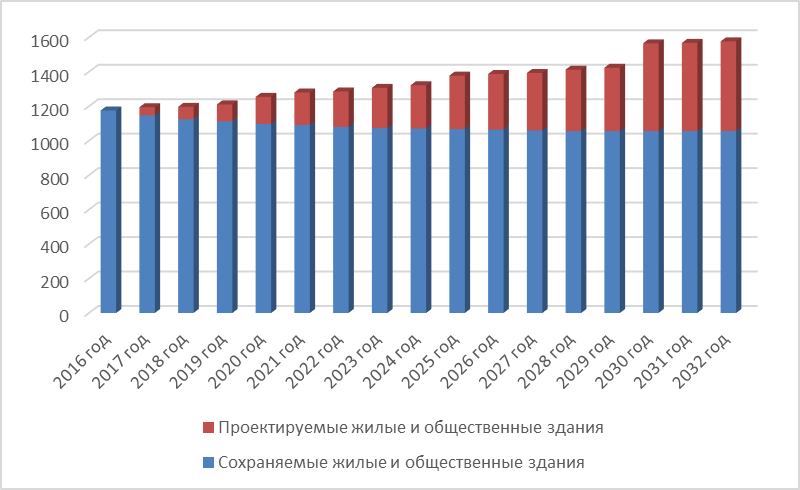 Рисунок 3.1 – Динамика обновления строительных фондов города ЮгорскаКак видно из представленных данных, актуализированный проект предполагает:Некоторое снижение объемов ввода объектов, вызванное снижением покупательской способности населения – примерно на 30 %;Как следствие, снижение объемов сноса существующих строительных фондов на 12%;Общий прогноз объемов жилищного и общественно-делового фонда, подключенного к системам централизованного теплоснабжения, в городе снижен в проекте актуализированной схемы на 12 % к 2030 году (рисунок 2.6);Ввод жилья предполагается на уровне 372 тыс. м2, ОДС – 149 тыс. м2.Таблица 3.1 – Сводные показатели динамики жилой застройки, подключенной к централизованному теплоснабжению, муниципального образования город Югорск Ханты-Мансийского автономного округа - Югры на период до 2032 г. нарастающим итогом, тыс. м2Таблица 3.2 – Сводные показатели динамики общественной застройки муниципального образования город Югорск Ханты-Мансийского автономного округа - Югры на период до 2032 г. нарастающим итогом, тыс. м2Таблица 3.3 – Сводные показатели динамики жилищного и общественного фондов муниципального образования город Югорск Ханты-Мансийского автономного округа - Югры на период до 2032 г. нарастающим итогом, тыс. м2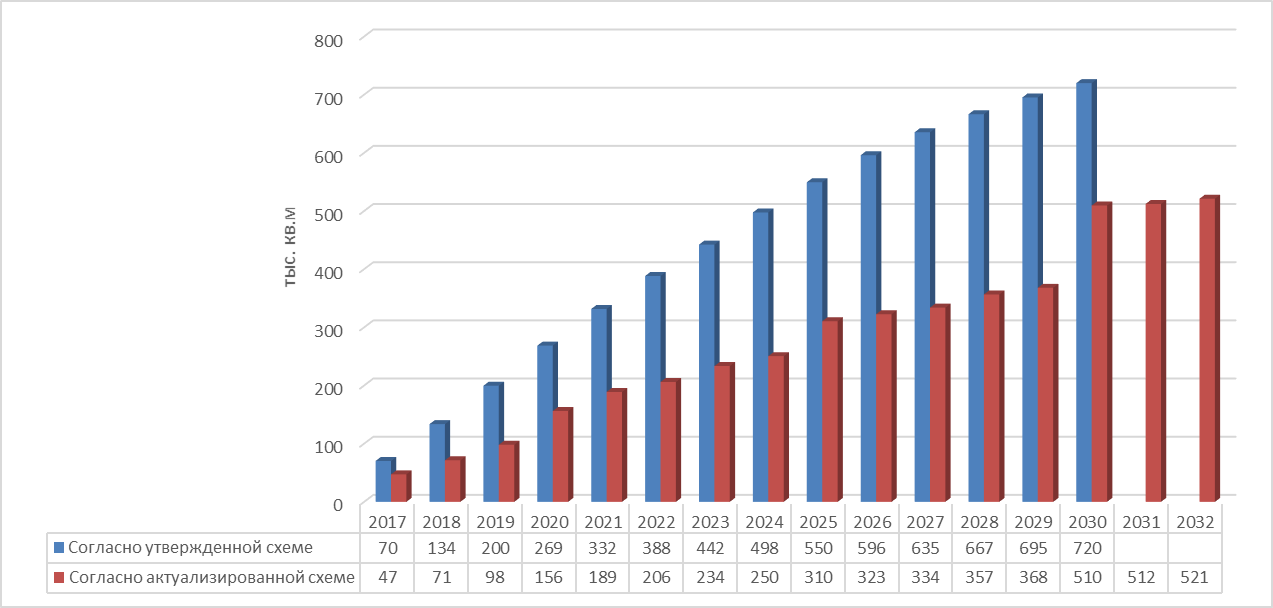 Рисунок 3.2 – Сравнение объемов ввода новых объектов капитального строительства согласно утвержденной схемы и проекта актуализированной 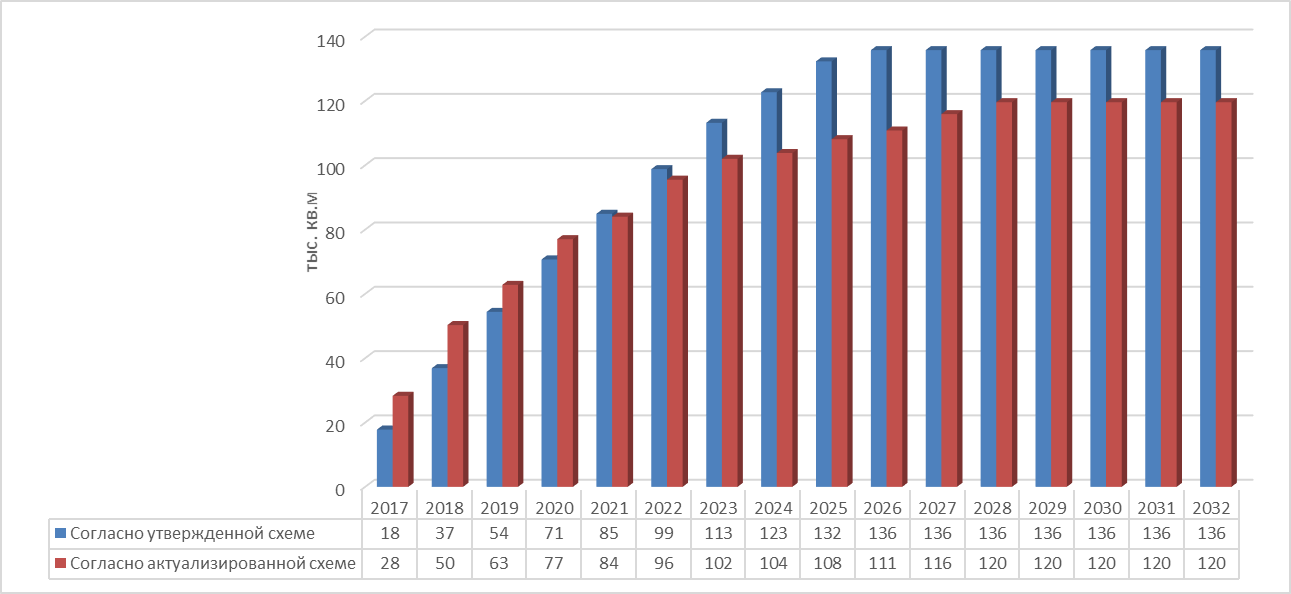 Рисунок 3.3 – Сравнение объемов сноса существующего строительного фонда согласно утвержденной и проекта актуализированной схем теплоснабжения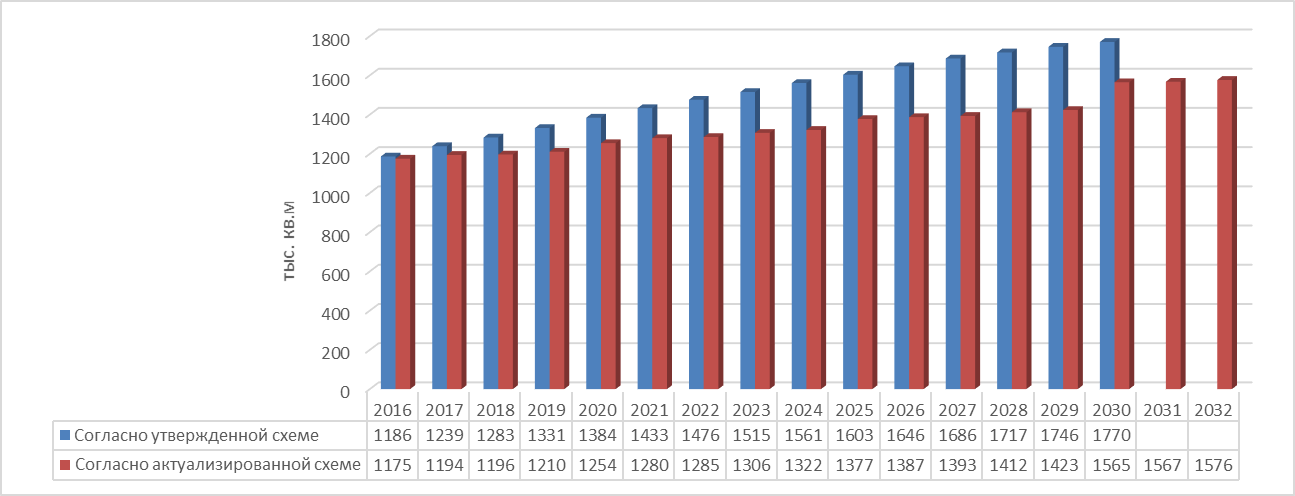 Рисунок 3.4 – Сравнение объемов общих фондов капитального строительства согласно утвержденной и проекта актуализированной схем теплоснабженияПрогноз прироста тепловых нагрузок и потребления тепловой энергииПрогноз прироста тепловых нагрузок и потребления тепловой энергии сформирован на основе данных о существующих нагрузках, теплопотреблении и прогнозе перспективной застройки на территории муниципального образования город Югорск Ханты-Мансийского автономного округа - Югры.Подробное описание прогноза прироста тепловых нагрузок и теплопотребления приведено в документе «Обосновывающие материалы к схеме теплоснабжения муниципального образования город Югорск Ханты-Мансийского автономного округа - Югры на период до 2032 года. Книга 2. Перспективное потребление тепловой энергии и теплоносителя на цели теплоснабжения».Для формирования прогноза прироста тепловых нагрузок определены удельные показатели для вводимых объектов в приведении к 1 м2 площади строений, которые учитывают требования по повышению энергетической эффективности зданий, установленные Постановлением Правительства РФ от 25 января 2011 года № 18 «Об утверждении Правил установления требований энергетической эффективности для зданий, строений и сооружений и требований к правилам определения класса энергетической эффективности многоквартирных домов».На основании данных об объемах строительства и удельных показателей потребления теплоты определены перспективные тепловые нагрузки по элементам территориального деления. В таблицах ниже приведены значения перспективных тепловых нагрузок и потребления тепловой энергии по муниципальному образованию город Югорск Ханты-Мансийского автономного округа – Югры.Таблица 3.4 – Сводные показатели прироста спроса на тепловую мощность для целей отопления, вентиляции и горячего водоснабжения проектируемого строительства жилых зданий по муниципальному образованию город Югорск Ханты-Мансийского автономного округа - Югры с разделением по кадастровым кварталам на период до 2032 года нарастающим итогом, Гкал/чТаблица 3.5 – Сводные показатели прироста спроса на потребление тепловой энергии для целей отопления, вентиляции и горячего водоснабжения проектируемого строительства жилых зданий по муниципальному образованию город Югорск Ханты-Мансийского автономного округа - Югры с разделением по кадастровым кварталам на период до 2032 года нарастающим итогом, Гкал/годТаблица 3.6 – Сводные показатели прироста спроса на тепловую мощность для целей отопления, вентиляции и горячего водоснабжения проектируемого строительства социальных и общественно-деловых зданий по муниципальному образованию город Югорск Ханты-Мансийского автономного округа - Югры с разделением по кадастровым кварталам на период до 2032 года нарастающим итогом, Гкал/чТаблица 3.7 – Сводные показатели прироста спроса на потребление тепловой энергии для целей отопления, вентиляции и горячего водоснабжения проектируемого строительства социальных и общественно-деловых зданий по муниципальному образованию город Югорск Ханты-Мансийского автономного округа - Югры с разделением по кадастровым кварталам на период до 2032 года нарастающим итогом, Гкал/годТаблица 3.8 – Сводные показатели спроса на тепловую мощность и тепловую энергию для целей отопления, вентиляции и горячего водоснабжения всего жилищного и общественного фондов муниципального образования город Югорск Ханты-Мансийского автономного округа - Югры на период до 2032 года нарастающим итогомКак видно из предствленных таблиц, в период до 2032 года прогнозируется:увеличение площади жилого фонда на 252 тыс. м2, при этом вновь введенный жил. фонд составит 370 тыс. м2;увеличение тепловой нагрузки жилищного фонда к 2032 году составит 33 Гкал/час;увеличение потребления тепловой энергии жилищным фондом в муниципальном образовании город Югорск Ханты-Мансийского автономного округа - Югры относительно 2016 года составит 179 тыс. Гкал/год.прирост площадей общественно-делового строительства в размере 149 тыс. м2;прирост тепловой нагрузки общественного фонда в объеме 27,7 Гкал/час;прирост потребления тепловой энергии общественным фондом в объеме 110,4 тыс. Гкал в год;общий прогноз увеличения потребления тепловой энергии от централизованных источников теплоснабжения составляет 332,2 тыс. Гкал/год.Раздел 2. Перспективные балансы тепловой мощности источников тепловой энергии и тепловой нагрузки потребителейПерспективные балансы тепловой мощности источников тепловой энергии и тепловой нагрузки потребителей приведены в документе «Обосновывающие материалы к схеме теплоснабжения муниципального образования город Югорск Ханты-Мансийского автономного округа - Югры на период до 2032 года. Книга 4. Перспективные балансы тепловой мощности источников тепловой энергии и тепловой нагрузки».Радиусы эффективного теплоснабжения источников тепловой энергииРадиусы эффективного теплоснабжения определены для существующего состояния и перспективы 2032 года с учетом приростов тепловой нагрузки и расширения зон действия источников тепловой энергии. Результаты расчетов представлены в таблице 3.1.Таблица 4.1– Радиусы эффективного теплоснабжения источников тепловой энергии, кмИзменение радиуса эффективного теплоснабжения в основном связано с приростом тепловой нагрузки и изменением зон действия источников тепловой энергии.Все приросты тепловых нагрузок сосредоточены в зонах, не выходящих за пределы радиуса эффективного теплоснабжения.Описание существующих и перспективных зон действия систем теплоснабженияСуществующие зоны действия источников тепловой энергии на территории муниципального образования город Югорск Ханты-Мансийского автономного округа - Югры представлены на рисунке 2.1, а также в документе «Обосновывающие материалы к схеме теплоснабжения муниципального образования город Югорск Ханты-Мансийского автономного округа - Югры на период до 2032 года. Книга 1. Существующее положение в сфере производства, передачи и потребления тепловой энергии для целей теплоснабжения».Перспективные зоны действия источников тепловой энергии по состоянию на 2032 год на территории муниципального образования город Югорск Ханты-Мансийского автономного округа - Югры представлены на рисунке 4.1, а также в документе «Обосновывающие материалы к схеме теплоснабжения муниципального образования город Югорск Ханты-Мансийского автономного округа - Югры на период до 2032 года. Книга 6. Предложения по строительству, реконструкции и техническому перевооружению источников тепловой энергии».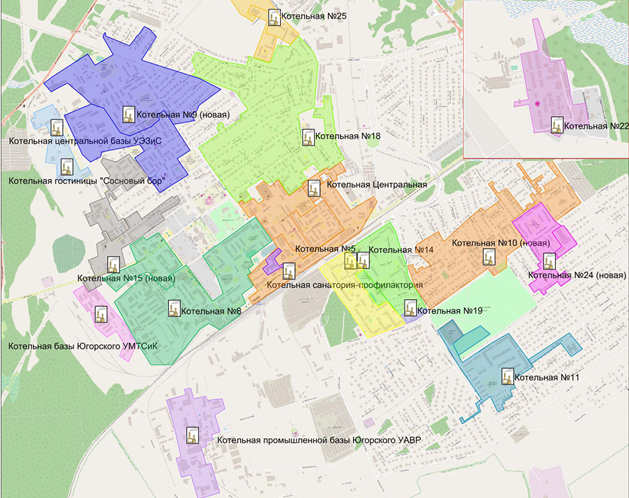 Рисунок 4.1 – Расположение источников тепловой энергии и их перспективные зоны действия на территории муниципального образования город Югорск Ханты – Мансийского автономного округа – Югры по состоянию на 2032 годЗоны действия котельных МУП «Югорскэнергогаз»Существующие и перспективные зоны действия котельных МУП «Югорскэнергогаз» представлены на рисунке 4.1, а также в документах «Обосновывающие материалы к схеме теплоснабжения муниципального образования город Югорск Ханты – Мансийского автономного округа – Югры на период до 2032 года (актуализация на 2018 год). Книга 1. Существующее положение в сфере производства, передачи и потребления тепловой энергии для целей теплоснабжения».Зоны действия котельных УЭЗиС ООО «Газпром трансгаз Югорск»Существующая и перспективная зоны действия котельных УЭЗиС ООО «Газпром трансгаз Югорск» представлены на рисунке 3.1, а также в документах «Обосновывающие материалы к схеме теплоснабжения муниципального образования город Югорск Ханты – Мансийского автономного округа – Югры на период до 2032 года (актуализация на 2018 год). Книга 1. Существующее положение в сфере производства, передачи и потребления тепловой энергии для целей теплоснабжения».Существующая суммарная договорная тепловая нагрузка потребителей, расположенных в зоне действия котельной УЭЗиС ООО «Газпром трансгаз Югорск», по состоянию на конец 2016 года составляет 13,052 Гкал/ч.Перспективные балансы тепловой мощности и тепловой нагрузки в зонах действия источников тепловой энергии на каждом этапе и к окончанию планируемого периодаАктуализированная схема теплоснабжения предполагает некоторые изменения в прогнозе ввода жилья и приросте тепловых нагрузок. В связи с этими новыми прогнозами, а также в соответствии с планами по отводу земельных участков под строительство новых источников в актуализированной Схеме теплоснабжения города Югорска предлагается к рассмотрению следующий вариант, согласованный с Администрацией города Югорска и основной теплоснабжающей организацией города – МУП «Югорскэнергогаз», и предусматривающий вывод из эксплуатации неэффективных котельных, перераспределение тепловой нагрузки между источниками тепловой энергии и строительство новых котельных ближе к центрам перспективных нагрузок: Ликвидация котельных №1, №2 и №3 с переводом их нагрузок на вновь возводимую БМК «Центральная» в 2020 году.Ликвидация котельной №4 с переводом нагрузки на существующую котельную №8 в 2017 году.Ликвидация существующей котельной №15 с переводом нагрузки на котельную №6 в 2017 году.Строительство на месте старой котельной №15 новой БМК №15 с переводом нагрузки котельной №6 на новую БМК №15 с ликвидацией котельной №6 в 2022 году.Ликвидация существующей котельной №24 с переводом нагрузки на котельную №7 в 2017 году.Строительство к 2021 году новой котельной БМК №24. Ликвидация котельной №7 с переводом нагрузки на новую БМК №24. Ликвидация существующей котельной №16 с переводом нагрузки на котельную №9 в 2018 году.Строительство новой котельной №9 ближе к центру нагрузок и перевод нагрузок с котельной №9 на новую БМК №9 в 2021 году, ликвидация старой котельной №9. Строительство новой БМК №10 к 2021 году. Перевод нагрузок с существующей котельной №10 на новую БМК №10. Ликвидация старой котельной №10. При этом, перевод части нагрузок котельной №10, находящихся за ул. Спортивная на существующую котельную №14 со строительством соответствующей перемычки.Ликвидация одного из выводов котельной №14 (в сторону ул. Газовиков) с целью высвобождения мощностей для подключения перспективных нагрузок по ул. Студенческая.Строительство к 2021 году новой БМК №5 рядом с котельной №14 по ул. Свердлова для подключения вывода, отключаемого от котельной №14.При продолжении тенденции по отключению ИЖС от котельной №17, ликвидация котельной к 2027 году с переключением не отключенных потребителей на АОГВ.Реконструкция котельной №18 с вводом новых котлов по 5,4 Гкал/час в 2022 и 2026 годах. Размещение новых мощностей предусматривается на месте баков аварийного и аккумулирующего запасов воды.Передача крышных котельных в собственность владельцам жилых помещений, как общедомового хозяйства в 2017-2018 годах.Расширение котельной №25 с установкой дополнительных котлов мощностью 5,4 Гкал/час в 2022 и 2025 годах.Перспективные балансы тепловой мощности и тепловой нагрузки в зоне действия котельных МУП «Югорскэнергогаз»Перспективные балансы располагаемой тепловой мощности и присоединенной тепловой нагрузки в зонах действия котельных МУП «Югорскэнергогаз» составлены на основании следующих данных:данные по располагаемым мощностям котельных МУП «Югорскэнергогаз», затратам мощности на собственные нужды и потерям мощности в тепловых сетях на 2016 год;данные по существующим договорным тепловым нагрузкам в зонах действия малых котельных МУП «Югорскэнергогаз» на 2016 год;данные по перспективным тепловым нагрузкам в существующих зонах действия котельных МУП «Югорскэнергогаз».Балансы располагаемой тепловой мощности и перспективной тепловой нагрузки котельных МУП «Югорскэнергогаз» в период с 2016 по 2032 годы приведены в таблице 4.2.Таблица 4.2 – Перспективные балансы располагаемой тепловой мощности и присоединенной тепловой нагрузки котельных МУП «ЮЭГ» в 2016-2032 годахПерспективные балансы тепловой мощности и тепловой нагрузки в зоне действия котельных УЭЗиС ООО «Газпром трансгаз Югорск»Перспективные балансы тепловой мощности и прогнозной присоединённой тепловой нагрузки котельных УЭЗиС ООО «Газпром трансгаз Югорск» приведены в таблицах 4.3 – 4.8.Таблица 4.3 – Баланс располагаемой тепловой мощности и присоединенной тепловой нагрузки котельной центральной базы УЭЗиС в 2016-2032 годахТаблица 4.4 – Баланс располагаемой тепловой мощности и присоединенной тепловой нагрузки котельной санаторий-профилакторий УЭЗиС в 2016-2032 годахТаблица 4.5 – Баланс располагаемой тепловой мощности и присоединенной тепловой нагрузки котельной УМТСиК УЭЗиС в 2016-2032 годахТаблица 4.6 – Баланс располагаемой тепловой мощности и присоединенной тепловой нагрузки котельной УАВР УЭЗиС в 2016-2032 годахТаблица 4.7 – Баланс располагаемой тепловой мощности и присоединенной тепловой нагрузки котельной центральной базы АКЗ в 2016-2032 годахТаблица 4.8 – Баланс располагаемой тепловой мощности и присоединенной тепловой нагрузки котельной центральной базы Сосновый бор в 2016-2032 годахАнализ приведенных выше таблиц позволяет сделать следующие выводы:прирост прогнозной тепловой нагрузки в зонах действия отопительных котельных УЭЗиС ООО «Газпром трансгаз Югорск» в период срока действия схемы теплоснабжения не предполагается;на всем сроке действия схемы теплоснабжения в зонах действия отопительных котельных УЭЗиС ООО «Газпром трансгаз Югорск» прогнозируется резерв существующей располагаемой тепловой мощности;на всем сроке действия схемы теплоснабжения до 2032 года в зонах действия отопительных котельных УЭЗиС ООО «Газпром трансгаз Югорск» в случае аварийного вывода самого мощного котла располагаемая мощность остального существующего теплогенерирующего оборудования обеспечит минимально допустимое по СНиП 41-02-2003 «Тепловые сети» внешнее теплопотребление с учетом собственных нужд источника.Раздел 3. Перспективные балансы теплоносителяПерспективные балансы теплоносителя приведены в документе «Обосновывающие материалы к схеме теплоснабжения муниципального образования город Югорск Ханты-Мансийского автономного округа - Югры на период до 2032 года. Книга 8. Перспективные балансы производительности водоподготовительных установок и максимального потребления теплоносителя теплопотребляющими установками потребителей, в том числе в аварийных режимах».Перспективные объемы теплоносителяПерспективные объемы теплоносителя, необходимые для передачи теплоносителя от источника тепловой энергии до потребителя в каждой зоне действия источников тепловой энергии, прогнозировались исходя из следующих условий:нормативный расход теплоносителя на компенсацию его потерь и затрат при передаче тепловой энергии изменяется в соответствии с изменением объема тепловых сетей (изменением тепловой нагрузки); сверхнормативный расход теплоносителя на компенсацию его потерь при передаче тепловой энергии сокращается в соответствии с темпами работ по реконструкции тепловых сетей.Величины годового расхода воды на технологические нужды источника тепловой энергии, компенсацию потерь и затрат теплоносителя при передаче тепловой энергии в зонах действия котельных МУП «Югорскэнергогаз» приведены в таблице 5.1.Таблица . – Годовой расход воды на технологические нужды источников тепловой энергии, компенсацию потерь и затрат теплоносителя при передаче тепловой энергии в зонах действия котельных МУП «Югорскэнергогаз»Из таблицы 4.1 следует, что годовой расход воды на технологические нужды источников тепловой энергии, компенсацию потерь и затрат теплоносителя при передаче тепловой энергии в зонах действия котельных МУП «Югорскэнергогаз» увеличится с 126,59 тыс. тыс. м3/год в 2016 году до 172,66 тыс. м3/год в 2032 году, или на 26,7 %.Увеличение годового расхода воды обусловлено увеличением полезного отпуска тепловой энергии и объема тепловых сетей.Перспективные балансы производительности водоподготовительных установок и максимального потребления теплоносителя теплопотребляющими установками потребителейДетальное описание водоподготовительных установок источников тепловой энергии приведено в документе	 «Обосновывающие материалы к схеме теплоснабжения муниципального образования город Югорск Ханты-Мансийского автономного округа - Югры на период до 2032 года. Книга 1. Существующее положение в сфере производства, передачи и потребления тепловой энергии для целей теплоснабжения».Перспективные балансы производительности ВПУ и подпитки тепловых сетей разработаны с учетом развития систем теплоснабжения.Необходимые величины производительности ВПУ рассчитаны в соответствии с требованиями СНиП 41-02-2003 «Тепловые сети». Перспективные балансы производительности ВПУ и подпитки тепловых сетей котельных МУП «Югорскэнергогаз» приведены в таблице 5.2.Таблица 5.2 – Перспективные балансы производительности ВПУ и подпитки тепловых сетей котельных МУП «Югорскэнергогаз»Анализ результатов расчета, представленных в таблице 5.2, показывает, что для всех котельных, оснащенных системами химводоподготовки, существующая производительность ВПУ достаточна для подпитки тепловых сетей при развитии систем теплоснабжения.Перспективные балансы производительности ВПУ и подпитки тепловых сетей котельных УЭЗиС ООО «Газпром трансгаз Югорск» приведены в таблице 5.3.Таблица 5.3 – Перспективные балансы производительности ВПУ и подпитки тепловых сетей котельных УЭЗиС ООО «Газпром трансгаз Югорск»Перспективные балансы производительности водоподготовительных установок источников тепловой энергии для компенсации потерь теплоносителя в аварийных режимах работы систем теплоснабженияДля открытых и закрытых систем теплоснабжения должна предусматриваться дополнительно аварийная подпитка химически необработанной и недеаэрированной водой, расход которой принимается в количестве 2 % объема воды в трубопроводах тепловых сетей и присоединенных к ним системах отопления, вентиляции и в системах горячего водоснабжения для открытых систем теплоснабжения. При наличии нескольких отдельных тепловых сетей, отходящих от коллектора источника тепловой энергии, аварийную подпитку допускается определять только для одной, наибольшей по объему, тепловой сети. Для открытых систем теплоснабжения аварийная подпитка должна обеспечиваться только из систем хозяйственно-питьевого водоснабжения.Объемы перспективной аварийной подпитки тепловых сетей химически необработанной и недеаэрированной водой приведены в таблицах 5.2 – 5.3.Раздел 4. Предложения по строительству, реконструкции и техническому перевооружению источников тепловой энергииОбщие положенияПредложения по развитию системы теплоснабжения в части источников тепловой энергии приведены в документе «Обосновывающие материалы к схеме теплоснабжения муниципального образования город Югорск Ханты-Мансийского автономного округа - Югры на период до 2032 года. Книга 6. Предложения по строительству, реконструкции и техническому перевооружению источников тепловой энергии».Предложения по новому строительству, реконструкции и техническому перевооружению источников тепловой энергии сформированы на основе мероприятий, определенных в разделе 2. В результате реализации мероприятий полностью покрывается потребность в приросте тепловой нагрузки в каждой из зон действия существующих источников тепловой энергии и в зонах, не обеспеченных источниками тепловой энергии. Предложения по новому строительству, реконструкции и техническому перевооружению источников тепловой энергии образуют отдельную группу проектов – «Источники теплоснабжения», которая разделена на две подгруппы:строительство новых и ликвидация существующих источников теплоснабжения;реконструкция и техническое перевооружение источников тепловой энергии.Предложения по реконструкции и техническому перевооружению котельных МУП «Югорскэнергогаз»Таблица 6.1 – Капитальные вложения в реализацию мероприятий по новому строительству, реконструкции и техническому перевооружению котельных МУП «Югорскэнергогаз», тыс. руб.Раздел 5. Предложения по строительству, реконструкции и техническому перевооружению тепловых сетей и сооружений на нихПредложения по развитию системы теплоснабжения в части тепловых сетей приведены в документах «Обосновывающие материалы к схеме теплоснабжения муниципального образования город Югорск Ханты-Мансийского автономного округа - Югры на период до 2032 года. Книга 7. Предложения по строительству и реконструкции тепловых сетей и сооружений на них» и «Обосновывающие материалы к схеме теплоснабжения муниципального образования город Югорск Ханты-Мансийского автономного округа - Югры на период до 2032 года. Книга 10. Оценка надежности теплоснабжения».Решения принимались на основе расчетов, выполненных с использованием электронной модели системы теплоснабжения муниципального образования город Югорск Ханты-Мансийского автономного округа - Югры на период до 2032 года, описание которой приведено в документе «Обосновывающие материалы к схеме теплоснабжения муниципального образования город Югорск Ханты-Мансийского автономного округа - Югры на период до 2032 года. Книга 3. Электронная модель системы теплоснабжения».Предложения по строительству и реконструкции тепловых сетей и сооружений на них сформированы для различных вариантов развития систем теплоснабжения в составе подгрупп проектов, реализация которых направлена на обеспечение теплоснабжения новых потребителей по существующим и вновь создаваемым тепловым сетям и сохранение теплоснабжения существующих потребителей от существующих тепловых сетей при условии соблюдения расчетных гидравлических режимов и надежности систем теплоснабжения:новое строительство тепловых сетей для обеспечения надежности теплоснабжения потребителей;реконструкция тепловых сетей для обеспечения надежности теплоснабжения потребителей, в том числе в связи с исчерпанием эксплуатационного ресурса;новое строительство тепловых сетей для обеспечения перспективной тепловой нагрузки;реконструкция тепловых сетей с увеличением диаметра трубопроводов для обеспечения перспективных приростов тепловой нагрузки;новое строительство тепловых сетей для повышения эффективности функционирования системы теплоснабжения, в том числе за счет ликвидации котельных;реконструкция тепловых сетей для повышения эффективности функционирования системы теплоснабжения, в том числе за счет ликвидации котельных;реконструкция тепловых сетей с увеличением диаметра трубопроводов для обеспечения существующих расчетных гидравлических режимов.Подробно перечень необходимых реконструкций и нового строительства теповых сетей представлен в Книге 7 Обосновывающих материалов.Общая длина сетей по проектам нового строительства и реконструкции приведена в таблице 7.1. Как видно из таблицы 7.1 актуализированной схемой теплоснабжения планируется реконструкция и новое строительство более 70 км сетей в ближайшие 15 лет. Суммарные объемы необходимых капитальных вложений в строительство и реконструкцию тепловых сетей и сооружений на них в текущих ценах до 2032 года для различных подгрупп проектов приведены в таблице 7.2 и составят 784,346 млн руб.Таблица 7.1 – Общая длина сетей по новому строительству и реконструкции до 2032 года, мТаблица 7.2 – Суммарные капитальные вложения в реализацию мероприятий по новому строительству и реконструкции тепловых сетей и сооружений на них до 2032 года, тыс. руб. .Раздел 6. Перспективные топливные балансыПерспективные топливные балансы источников тепловой энергии приведены в документе «Обосновывающие материалы к схеме теплоснабжения муниципального образования город Югорск Ханты-Мансийского автономного округа - Югры на период до 2032 года. Книга 9. Перспективные топливные балансы».Прогнозные значения выработки тепловой энергии, затраты тепла на собственные нужды, объемы отпуска тепловой энергии в тепловые сети, потерь в тепловых сетях и полезного отпуска тепловой энергии котельных МУП «Югорскэнергогаз» на период до 2032 года представлены в таблице 2.13. Утверждаемой части.Ниже, в таблице 8.1, представлены суммарные значения показателей работы источников тепловой энергии МУП «Югорскэнергогаз» до 2032 года.Таблица 8.1 – Прогнозные значения выработки тепловой энергии котельными МУП «Югорскэнергогаз» На рисунке 8.1 представлена структура потребления топлива, суммарно, для всех котельных МУП «Югорскэнергогаз» в 2016-2032 годах, а также суммарное потребление условного топлива на выработку тепловой энергии.Удельный расход условного топлива на котельных МУП «Югорскэнергогаз» снизится со 154,89 кг у.т./Гкал в 2016 году до 149,2 кг у.т./Гкал в 2032 году. Данное обстоятельство обусловлено оптимизацией системы теплоснабжения МУП «Югорскэнергогаз», согласно предложенным выше решениям и мероприятиям.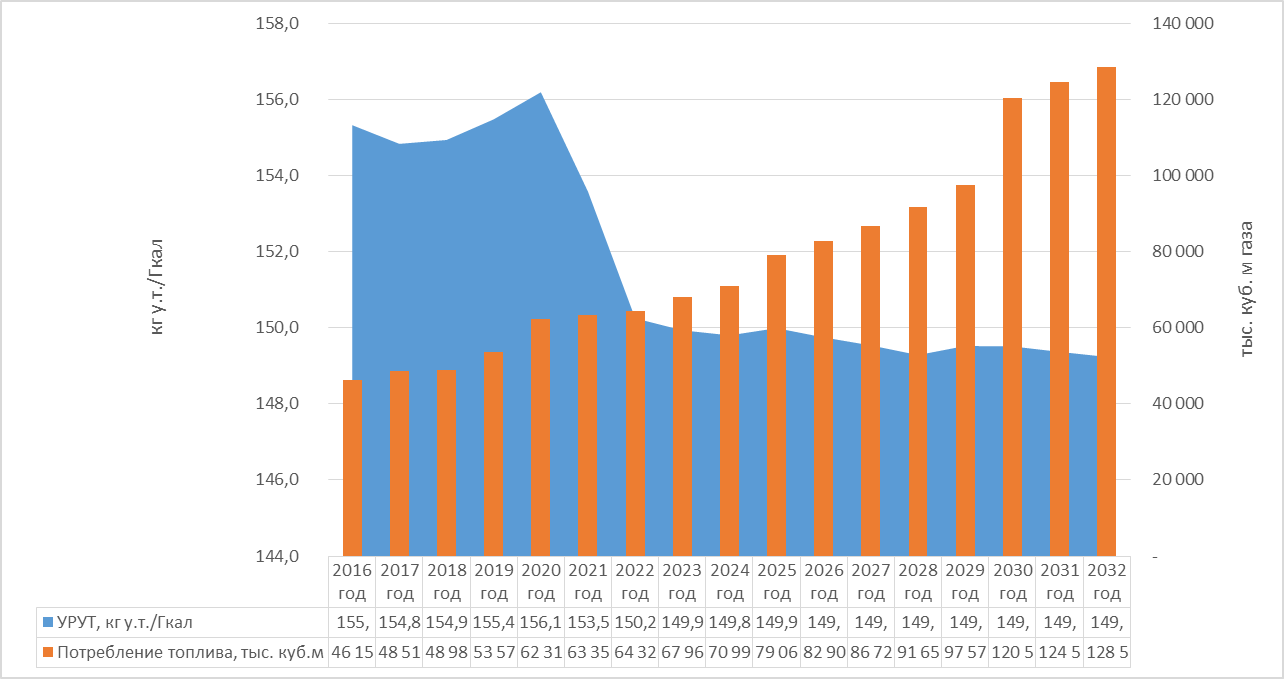 Рисунок 8.1 – Структура потребления топлива на котельных МУП «Югорскэнергогаз» в 2016-2032 годахДинамика перспективного потребления топлива котельных УЭЗиС ООО «Газпром трансгаз Югорск» не изменится, так как присоединенные нагрузки котельных остаются на существующем уровне.Перспективные значения годового потребления условного и натурального топлива для котельных УЭЗиС ООО «Газпром трансгаз Югорск» в 2017-2032 годах представлены в таблицах 8.11 и 8.12 соответственно.Динамика перспективного потребления топлива автономных крышных котельных в города Югорск не изменится, так как присоединенные нагрузки котельных остаются на существующем уровне.Таблица 8.2 – Расход условного топлива на котельных УЭЗиС и автономных крышных котельных г. Югорск Таблица 8.3 – Расход натурального топлива на котельных УЭЗиС и автономных крышных котельных г. Югорск Раздел 7. Инвестиции в новое строительство, реконструкцию и техническое перевооружениеОбщие положенияОценка инвестиций и анализ ценовых (тарифных) последствий реализации проектов схемы теплоснабжения разрабатываются в соответствии подпунктом «ж» пункта 4, пунктом 13 и пунктом 48 «Требований к схемам теплоснабжения», утвержденных постановлением Правительства РФ № 154 от 22 февраля 2012 года. В соответствии с пунктами 13 и 48 Требований к схеме теплоснабжения должны быть разработаны и обоснованы: предложения по величине необходимых инвестиций в строительство, реконструкцию и техническое перевооружение источников тепловой энергии на каждом этапе; предложения по величине необходимых инвестиций в строительство, реконструкцию и техническое перевооружение тепловых сетей, насосных станций и тепловых пунктов на каждом этапе; предложения по величине инвестиций в строительство, реконструкцию и техническое перевооружение в связи с изменениями температурного графика и гидравлического режима работы системы теплоснабжения. предложения по источникам инвестиций, обеспечивающих финансовые потребности; расчеты эффективности инвестиций;расчеты ценовых последствий для потребителей при реализации программ строительства, реконструкции и технического перевооружения систем теплоснабжения.В связи с изменением состава проектов и мероприятий по развитию систем теплоснабжения города, выполненным в ходе актуализации схемы теплоснабжения, Глава 11 Обосновывающих материалов подверглась соответствующей корректировке.Технико-экономические и финансово-экономические расчёты в соответствии с Методическими рекомендациями по разработке схем теплоснабжения выполнены с применением тарифно-балансовых моделей, которые связывают технические показатели работы элементов системы теплоснабжения (источников, системы транспорта теплоносителя) с экономическими показателями и учитывают реализацию проектов, предлагаемых схемой теплоснабжения.Нормативно-методологическая база проведения расчетовФинансово-экономические расчёты выполнены в соответствии со следующими нормативно-методическими документами: «Руководство по подготовке промышленных технико-экономических исследований», ЮНИДО. М.: АОЗТ «Интерэксперт», 1995; «Методические рекомендации по оценке эффективности инвестиционных проектов», утверждённые Минэкономики РФ, Министерством финансов РФ и Государственным комитетом РФ по строительной, архитектурной и жилищной политике № ВК 477 от 21.06.1999г.; «Практическое пособие по обоснованию инвестиций в строительство предприятий, зданий и сооружений», разработанных ФГУП «ЦЕНТРИНВЕСТпроект», М.,2002 г.; «Методические рекомендации по оценке эффективности и разработке инвестиционных проектов и бизнес-планов в электроэнергетике» на стадии предТЭО и ТЭО», утверждённые приказом ОАО РАО «ЕЭС России» от 31.03.2008г. № 155 и заключением Главгосэкспертизы России от 26.05.99г. №24-16-1/20-113; «Рекомендации по оценке экономической эффективности инвестиционного проекта теплоснабжения», НП «АВОК», 2006 г.;Методические рекомендации по разработке схем теплоснабжения, утвержденные совместным приказом Министерства энергетики Российской Федерации и Министерства регионального развития Российской Федерации от 29.12.2012 г. № 565/667.Макроэкономические параметрыСроки реализацииОбщий срок выполнения работ по актуализированной схеме теплоснабжения муниципального образования город Югорск Ханты-Мансийского автономного округа - Югры, начиная с 2018 года, составляет 15 лет. Расчетный период действия схемы – 2032 г. Срок нормальной эксплуатации котельных и тепловых сетей принимался 20 лет. Таким образом, горизонт проектирования объектов теплоснабжения составляет 35 лет (с 2018 по 2052 гг.). Шаг расчёта принимался равным одному календарному году. Официальные источникиДля определения долгосрочных ценовых последствий и приведения капитальных вложений в реализацию проектов схемы теплоснабжения к ценам соответствующих лет были использованы следующие макроэкономические параметры, установленные Минэкономразвития России: прогноз социально-экономического развития Российской Федерации на 2015 год  (приведен на официальном сайте Минэкономразвития  России  по  адресу http://economy.gov.ru/minec/activity/sections/macro/prognoz/20150216);прогноз социально-экономического развития Российской Федерации на 2015 год и плановый период 2016-2017 годов; (приведен на официальном сайте Минэкономразвития  России  по  адресу http://economy.gov.ru/minec/activity/sections/macro/prognoz/201409261);сценарные условия, основные параметры прогноза социально–экономического  развития Российской Федерации  и предельные уровни цен (тарифов) на услуги компаний инфраструктурного сектора на 2015 год и на плановый  период  2016 и 2017 годов; (приведен на официальном сайте Минэкономразвития  России  по  адресу http://economy.gov.ru/minec/activity/sections/macro/prognoz/201405207);прогноз долгосрочного социально-экономического развития Российской Федерации на период до 2030 года (приведен на официальном сайте Минэкономразвития  России  по  адресу http://economy.gov.ru/minec/activity/sections/macro/prognoz/doc20131108_5); «Сценарные условия, основные параметры прогноза социально–экономического развития Российской Федерации и предельные уровни цен (тарифов) на услуги компаний инфраструктурного сектора на 2017 год и на плановый период 2018 и 2019 годов» (приведены на официальном сайте Минэкономразвития  России  по  адресу http://economy.gov.ru/minec/about/structure/depmacro/20160506); Значения индексов-дефляторов, принятые в тарифно-балансовой модели, приведены в таблице 9.1.  Базовым периодом для расчета тарифных последствий принят 2016 год. При формировании прогнозных значений индексов-дефляторов за основу принимались значения дефляторов, указанные в долгосрочном прогнозе социально-экономического развития Российской Федерации на период до 2030 года. Значения дефляторов в 2031-2032 годах принимались равными значениям 2030 года.Для корректировки прогнозных значений в соответствии с изменениями краткосрочного прогноза развития в 2017-2019 годах значения дефляторов принимались равными значениям, указанным в «Сценарных условиях, основных параметрах прогноза социально–экономического развития Российской Федерации и предельных уровнях цен (тарифов) на услуги компаний инфраструктурного сектора на 2017 год и на плановый период 2018 и 2019 годов». При корректировке на среднесрочный период дефляторы принимались в соответствии со значениями, принятыми на 2019 год, согласно «Сценарным условиям, основным параметрам прогноза социально–экономического развития Российской Федерации и предельным уровням цен (тарифов) на услуги компаний инфраструктурного сектора на 2017 год и на плановый период 2018 и 2019 годов», а также на 2024 – 2032 гг., в соответствии с Прогнозом долгосрочного социально-экономического развития Российской Федерации на период до 2030 года, при этом предполагается пропорциональное изменение дефлятора от значений 2019 года к значениям 2024 года.При определении предельного индекса роста тарифа на тепловую энергию после 2019 года проводилась прямая корреляция между значениями индекса и дефлятором на тепловую энергию (так как такая корреляция наблюдается в прогнозных значениях на 2017-2019 гг.).Производственные расходы, технические характеристики оборудования и фактические производственные показатели приняты по данным теплоснабжающих организаций. 
Таблица 9.1 - Прогнозные индексы потребительских цен и индексы дефляторы на продукцию производителей, принятые в расчете тарифно-балансовой модели, %Применение индексов-дефляторовПроизводственные расходы на отпуск тепловой энергии с коллекторов источников тепловой энергии, на услуги по передаче тепловой энергии по тепловым сетям и услуги сбытовой деятельности сформированы по статьям, структура которых установлена по данным теплоснабжающих организаций.Расходы на оплату труда ППР последующего периода по отношению к предыдущему и базовому устанавливались в соответствии с формулой:,                                       (9.1)гдеi - индекс расчетного периода.Отчисления на социальные нужды, установленные в соответствии с Федеральным законом от 24.07.2009г. № 212-ФЗ (ред. от 03.12.2012г.) "О страховых взносах в пенсионный фонд Российской Федерации, фонд социального страхования Российской Федерации, Федеральный фонд обязательного медицинского страхования и территориальные фонды обязательного медицинского страхования» представлены в таблице 9.2.Таблица 9.2 - Страховые взносыРазмер страховых взносов на период 2018÷2032г.г. принимается равным 30% ФОТ.Прогноз цен на природный газ последующего периода по отношению к предыдущему и базовому устанавливался в соответствии с формулой:.                              (9.2)Прогноз цен на прочие первичные энергоресурсы, используемые для технологических нужд, устанавливался по формулам, аналогичным формулам 8.2.Прогноз цен на покупной теплоноситель последующего периода по отношению к предыдущему и базовому устанавливался в соответствии с формулой:.                           (9.3)Прогноз цен на покупную электрическую энергию последующего периода по отношению к предыдущему и базовому устанавливался в соответствии с формулой:.                                            (9.4)Прогноз цен на тепловую энергию последующего периода по отношению к предыдущему и базовому устанавливался в соответствии с формулой:.                                           (9.5)Амортизация оборудования, в части амортизации существующего оборудования, принималась по линейному способу амортизационных отчислений, на основании данных тарифных дел. Амортизация основных фондов, образованных в результате нового строительства, модернизации и технического перевооружения основных производственных фондов и включенных в состав проектов схемы теплоснабжения, принималась по линейному методу с нормой амортизации установленной в соответствии с Постановлением Правительства РФ от 01.01.2002 г. «О классификации основных средств, включаемых в амортизационные группы» (в ред. ПП РФ от 09.07.2003 №  415,  от  08.08.2003  №  476,  от  18.11.2006  №  697,  от  12.09.2008  №  676,  от 24.02.2009 № 165). Амортизация основных фондов, включенных в реестр проектов схемы теплоснабжения и вводимых в эксплуатацию за счет средств кредитов коммерческих банков с обслуживанием кредита из средств организаций за счет экономии производственных издержек, принималась по линейному способу амортизационных отчислений.Аренда оборудования, в части расходов, включаемых в себестоимость продукции, определялась по материалам тарифных дел.Прогноз расходов на услуги сторонних организаций принимался по индексу-дефлятору на строительно-монтажные работы (СМР). Прогноз изменения стоимости прочих расходов принимался по индексу инфляции (ИПЦ). Принятые индексы-дефляторы должны быть уточнены при последующих актуализациях схемы теплоснабжения.  
Ставка дисконтированияВ связи с длительным инвестиционным циклом проекта возникает необходимость приведения разновременных экономических показателей в сопоставимый вид. В качестве точки приведения принят момент, соответствующий базовому году актуализации схемы теплоснабжения – 2016 г. Приведение осуществляется с помощью ставки дисконтирования (нормы дисконта). В расчетах экономической эффективности инвестиционных проектов ставка дисконтирования принята не менее 12 %. Основные подходы к расчету экономической эффективностиОценка инвестиционных проектов на действующих предприятиях проводилась на основе «Приростного» метода построения финансовой модели. Данный метод основан на анализе только изменений (приращений), которые вносит проект в показатели деятельности компании.Экономическая эффективность актуализированной Схемы теплоснабжения г. Югорска определялась доходом от реализации прироста объёма продукции – тепловой энергии, за вычетом всех сопутствующих производственных и инвестиционных затрат. Расчёт выручки по теплоисточникам от реализации мощности и тепловой энергии, а также их приростов выполнен с учётом соответствующей инфляции. По мероприятиям, направленным на поддержание надежности и устранение предписаний надзорных органов, доход не предусматривается.Потребность в инвестициях и источники финансированияИнвестиционные проекты сформированы для МУП «Югорскэнергогаз» - теплоснабжающей организации города, представившей планы по развитию системы теплоснабжения. Общий объём финансовой потребности инвестиционных проектов складывается из суммы прямых инвестиций (капитальных затрат) на реализацию предлагаемых мероприятий, производственных издержек и средств, необходимых для обслуживания долга (в случае финансирования за счёт заёмных средств).В качестве источников финансирования рассматриваются:заемные средства МУП «Югорскэнергогаз»;бюджетные средства.Согласно представленным МУП «Югорскэнергогаз» инвестиционным программам, а также на основании консультаций с Администрацией города Югорска распределение затрат в инвестиционные проекты МУП «Югорскэнергогаз» принято следующим образом:30% средств в инвестирование проектов предоставляется МУП «Югорскэнергогаз» за счет заемных средств. Ставка по кредиту принята на уровне 13%;70 % средств в инвестирование проектов предоставляются за счет софинансирования бюджетами всех уровней.Капитальные вложения по вариантам Схемы определены в сметных ценах 2016 г.  Инвестиционные затраты в свою очередь представляют собой капиталовложения, проиндексированные с помощью соответствующих коэффициентов ежегодной инфляции инвестиций по годам освоения, с учетом НДС. Объем инвестиций, предусматриваемый схемой теплоснабженияКапитальные затраты в реализацию предлагаемых проектов по реконструкции и строительству теплоисточников и тепловых сетей приведены в Книгах 6 и 7 Обосновывающих материалов к схеме теплоснабжения, соответственно.Объем требуемых инвестиций в ценах соответствующих лет представлен в таблице 9.3.Таблица 9.3 – Потребность в инвестициях в реализацию предлагаемых проектов по развитию системы теплоснабжения города Югорска, тыс. руб.Изменение в технико-экономических показателях деятельности котельных МУП «Югорскэнергогаз», принятые для определения экономических и технических последствий внедряемых инвестиционных проектов представлены в таблице 9.4.Изменение ФОТ – объем сокращаемых затрат на оплату труда персонала, высвобождаемый за счет ликвидации котельных и строительства новых автоматизированных БМК с диспетчеризацией.Таблица 9.4 – Технико-экономические показатели работы котельных МУП «Югорскэнергогаз» при реализации инвестиционных проектовТаблица 9.5 – Сводные технико-экономические показатели работы котельных по МУП «Югорскэнергогаз» на период 2016-2032 г.Тарифно-балансовая модельНа основании прогнозируемых технико-экономических показателей деятельности котельных МУП «Югорскэнергогаз», а также на основании данных о фактических показателях затрат предприятия была составлена тарифно-балансовая модель, представленная в таблице 9.6.Высвобождаемые средства могут быть направлены на дополнительную реконструкцию сетей и источников теплоснабжения.Изменение фонда оплаты труда отражены в изменении операционных расходов по предприятию.Решения по дополнительному финансированию проектов по реконструкции источников и сетей должны быть приняты к 2022 году, когда проект показывает определенную доходность, в случае реализации планов по вводу нового жилья и реализации тепловой энергии. Кроме того, необходимо отметить, что прогноз отпуска тепловой энергии предусматривает нормативные значения температур наружного воздуха в отопительный период, при этом в последние отопительные периоды средняя температура была выше и отпуск тепловой энергии был меньше нормативного. Таким образом, представленная в таблице 9.6 модель является оптимистичной и может быть скорректирована по факту реального отпуска тепловой энергии.Как видно из рисунка 9.1 при реализации оптимистичного прогноза по приросту нагрузок и росту отпуска тепловой энергии внедрение инвестиционных проектов может быть осуществлено без превышения предельного индекса роста тарифа (тариф по дефлятору) и конечный тариф (предлагаемый тариф с учетом инвестиционной составляющей) будет ниже предельного.Такой высокий экономический эффект достигается в основном за счет бюджетного софинансирования внедряемых мероприятий.Таблица 9.6- Тарифно-балансовая модель деятельности МУП «Югорскэнергогаз» на перспективу до 2032 года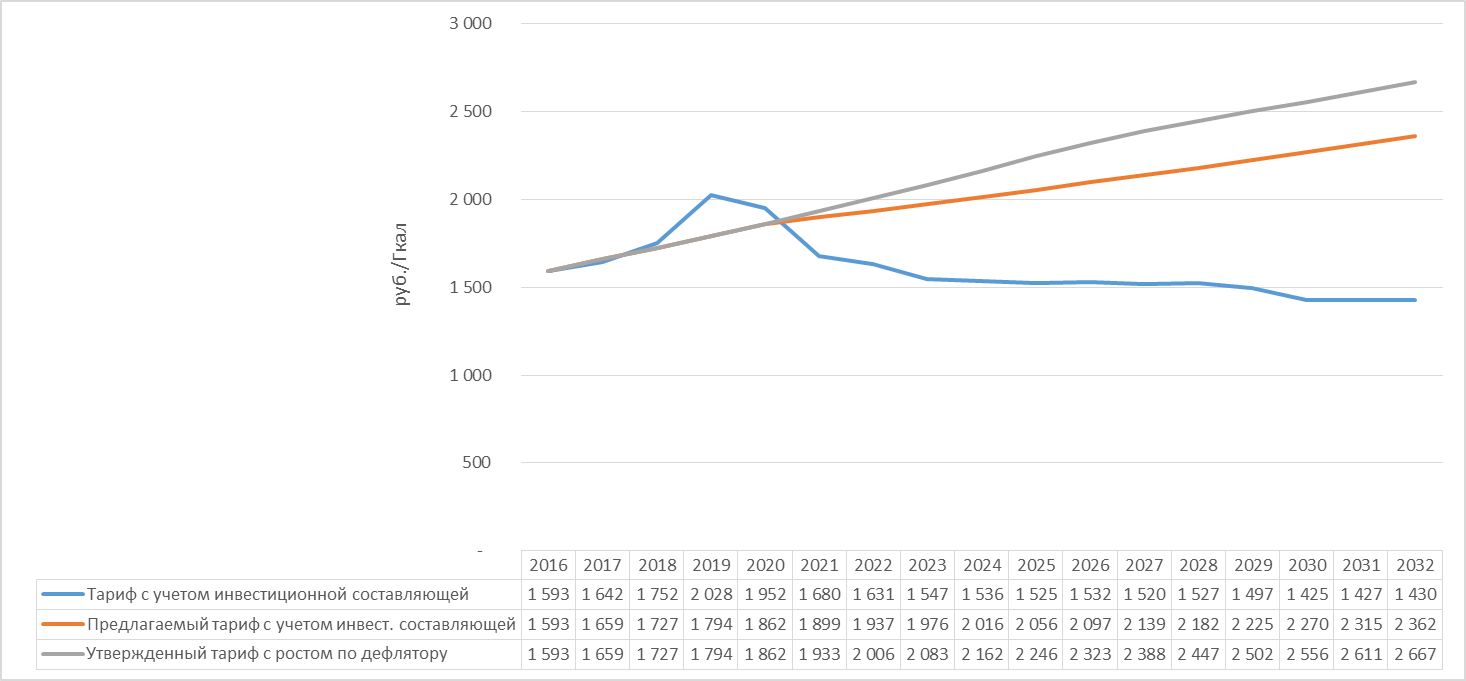 Рисунок 9.1 – Тарифные последствия реализации инвестиционных проектов МУП «Югорскэнергогаз»Раздел 8. Решение об определении единых теплоснабжающих организацийВ результате актуализации схемы теплоснабжения муниципального образования город Югорск Ханты-Мансийского автономного округа – Югры внесены изменения в границы зон деятельности единых теплоснабжающих организаций как следствие изменений границ технологически изолированных зон действия – систем теплоснабжения.Подробное описание зон деятельности единых теплоснабжающих организаций с учетом изменений их границ приведено в документе «Обосновывающие материалы к схеме теплоснабжения муниципального образования город Югорск Ханты – Мансийского автономного округа – Югры на период до 2032 года (актуализация на 2018 год).  Книга 12. Обоснование предложений по определению единых теплоснабжающих организаций».Реестр зон деятельности утвержденных единых теплоснабжающих организаций муниципального образования город Югорск Ханты-Мансийского автономного округа – Югры приведен в таблице 10.1.Таблица 10.1 - Реестр зон деятельности утвержденных единых теплоснабжающих организаций муниципального образования город Югорск Ханты-Мансийского автономного округа – ЮгрыРаздел 9. Решения о распределении тепловой нагрузки между источниками тепловой энергииВ целях покрытия существующих и перспективных нагрузок потребителей, снижения затрат на реконструкцию при обеспечении повышения эффективности функционирования систем теплоснабжения планируются следующие изменения зон действия источников тепловой энергии:Ликвидация котельных №1, №2 и №3 с переводом их нагрузок на вновь возводимую БМК «Центральная» в 2020 году.Ликвидация котельной №4 с переводом нагрузки на существующую котельную №8 в 2017 году.Ликвидация существующей котельной №15 с переводом нагрузки на котельную №6 в 2017 году.Строительство на месте старой котельной №15 новой БМК №15 с переводом нагрузки котельной №6 на новую БМК №15 с ликвидацией котельной №6 в 2022 году.Ликвидация существующей котельной №24 с переводом нагрузки на котельную №7 в 2017 году.Строительство к 2021 году новой котельной БМК №24. Ликвидация котельной №7 с переводом нагрузки на новую БМК №24. Ликвидация существующей котельной №16 с переводом нагрузки на котельную №9 в 2018 году.Строительство новой котельной №9 ближе к центру нагрузок и перевод нагрузок с котельной №9 на новую БМК №9 в 2021 году, ликвидация старой котельной №9. Строительство новой БМК №10 к 2021 году. Перевод нагрузок с существующей котельной №10 на новую БМК №10. Ликвидация старой котельной №10. При этом, перевод части нагрузок котельной №10, находящихся за ул. Спортивная на существующую котельную №14 со строительством соответствующей перемычки.Ликвидация одного из выводов котельной №14 (в сторону ул. Газовиков) с целью высвобождения мощностей для подключения перспективных нагрузок по ул. Студенческая.Строительство к 2021 году новой БМК №5 рядом с котельной №14 по ул. Свердлова для подключения вывода, отключаемого от котельной №14.При продолжении тенденции по отключению ИЖС от котельной №17, ликвидация котельной к 2027 году с переключением не отключенных потребителей на АОГВ.Раздел 10. Решения по бесхозяйным тепловым сетямСогласно предоставленной информации, на территории муниципального образования город Югорск Ханты – Мансийского автономного округа – Югры бесхозяйные тепловые сети отсутствуют.Приложение к постановлению администрациигорода Югорска    от «10» января 2018 года  № 28 Данные, подлежащие актуализацииКомментарийа) распределение тепловой нагрузки между источниками тепловой энергии в период, на который распределяются нагрузки;Данные актуализированы по состоянию на 2016 год. Изменения внесены в документы «Обосновывающие материалы к схеме теплоснабжения муниципального образования город Югорск Ханты – Мансийского автономного округа – Югры на период до 2032 года (актуализация на 2018 год). Книга 1. Существующее положение в сфере производства, передачи и потребления тепловой энергии для целей теплоснабжения», «Обосновывающие материалы к схеме теплоснабжения муниципального образования город Югорск Ханты – Мансийского автономного округа – Югры на период до 2032 года (актуализация на 2018 год). Книга 4. Перспективные балансы тепловой мощности источников тепловой энергии и тепловой нагрузки» и соответствующие разделы настоящего документа.б) изменение тепловых нагрузок в каждой зоне действия источников тепловой энергии, в том числе за счет перераспределения тепловой нагрузки из одной зоны действия в другую в период, на который распределяются нагрузки;Данные актуализированы по состоянию на 2016 год. Изменения внесены в документы «Обосновывающие материалы к схеме теплоснабжения муниципального образования город Югорск Ханты – Мансийского автономного округа – Югры на период до 2032 года (актуализация на 2018 год). Книга 1. Существующее положение в сфере производства, передачи и потребления тепловой энергии для целей теплоснабжения», «Обосновывающие материалы к схеме теплоснабжения муниципального образования город Югорск Ханты – Мансийского автономного округа – Югры на период до 2032 года (актуализация на 2018 год). Книга 2. Перспективное потребление тепловой энергии и теплоносителя на цели теплоснабжения», «Обосновывающие материалы к схеме теплоснабжения муниципального образования город Югорск Ханты – Мансийского автономного округа – Югры на период до 2032 года (актуализация на 2018 год). Книга 4. Перспективные балансы тепловой мощности источников тепловой энергии и тепловой нагрузки» и соответствующие разделы настоящего документа.в) внесение изменений в схему теплоснабжения или отказ от внесения изменений в части включения в нее мероприятий по обеспечению технической возможности подключения к системам теплоснабжения объектов капитального строительства;В соответствии с корректировкой прогноза прироста тепловой нагрузки по новому генеральному плану и вновь выданным техническим условиям на подключение выполнены соответствующие технико-экономические и гидравлические расчеты. Сформированы скорректированные предложения по проектам развития источников тепловой энергии (мощности) и объектов системы транспорта теплоносителя. Скорректированы документы «Обосновывающие материалы к схеме теплоснабжения муниципального образования город Югорск Ханты – Мансийского автономного округа – Югры на период до 2032 года (актуализация на 2018 год). Книга 6. Предложения по строительству, реконструкции и техническому перевооружению источников тепловой энергии», «Обосновывающие материалы к схеме теплоснабжения муниципального образования город Югорск Ханты – Мансийского автономного округа – Югры на период до 2032 года (актуализация на 2018 год). Книга 7. Предложения по строительству и реконструкции тепловых сетей и сооружений на них», «Обосновывающие материалы к схеме теплоснабжения муниципального образования город Югорск Ханты – Мансийского автономного округа – Югры на период до 2032 года (актуализация на 2018 год). Книга 11. Обоснование инвестиций в строительство, реконструкцию и техническое перевооружение» и соответствующие разделы настоящего документа.г) переключение тепловой нагрузки от котельных на источники с комбинированной выработкой тепловой и электрической энергии в весенне-летний период функционирования систем теплоснабжения;Данные мероприятия отсутствуют как в утвержденной схеме теплоснабжения, так и в предлагаемой актуализации.д) переключение тепловой нагрузки от котельных на источники с комбинированной выработкой тепловой и электрической энергии в отопительный период, в том числе за счет вывода котельных в пиковый режим работы, холодный резерв, из эксплуатации;Данные мероприятия отсутствуют как в утвержденной схеме теплоснабжения, так и в предлагаемой актуализации.е) мероприятия по переоборудованию котельных в источники комбинированной выработки электрической и тепловой энергии;Данные мероприятия отсутствуют как в утвержденной схеме теплоснабжения, так и в предлагаемой актуализации.ж) ввод в эксплуатацию в результате строительства, реконструкции и технического перевооружения источников тепловой энергии и соответствие их обязательным требованиям, установленным законодательством Российской Федерации, и проектной документации;Данные актуализированы по состоянию на 2016 год. Изменения внесены в документы «Обосновывающие материалы к схеме теплоснабжения муниципального образования город Югорск Ханты – Мансийского автономного округа – Югры на период до 2032 года (актуализация на 2018 год). Книга 1. Существующее положение в сфере производства, передачи и потребления тепловой энергии для целей теплоснабжения», «Обосновывающие материалы к схеме теплоснабжения муниципального образования город Югорск Ханты – Мансийского автономного округа – Югры на период до 2032 года (актуализация на 2018 год). Книга 2. Перспективное потребление тепловой энергии и теплоносителя на цели теплоснабжения», «Обосновывающие материалы к схеме теплоснабжения муниципального образования город Югорск Ханты – Мансийского автономного округа – Югры на период до 2032 года (актуализация на 2018 год). Книга 4. Перспективные балансы тепловой мощности источников тепловой энергии и тепловой нагрузки» и соответствующие разделы настоящего документа.з) строительство и реконструкция тепловых сетей, включая их реконструкцию в связи с исчерпанием установленного и продленного ресурсов;Во вновь сформированный документ «Обосновывающие материалы к схеме теплоснабжения муниципального образования город Югорск Ханты – Мансийского автономного округа – Югры на период до 2032 года (актуализация на 2018 год). Книга 14. Сводный том изменений, выполненных при актуализации схемы теплоснабжения на 2018 год» внесены сведения о выполненных с момента утверждения схемы теплоснабжения мероприятиях по развитию системы транспорта теплоносителя.Скорректированы предложения строительству и реконструкции трубопроводов тепловых сетей (в связи с корректировкой прогноза прироста тепловой нагрузки и изменением зон действия источников тепловой энергии). и) баланс топливно-энергетических ресурсов для обеспечения теплоснабжения, в том числе расходов аварийных запасов топлива;Топливные балансы скорректированы с учетом выполненной корректировки прогноза прироста тепловой нагрузки и мероприятий по развитию источников тепловой энергии (мощности).к) финансовые потребности при изменении схемы теплоснабжения и источники их покрытия.Финансовые потребности скорректированы с учетом изменения состава проектов по строительству и реконструкции источников тепловой энергии (мощности) и тепловых сетей.Также при определении финансовых потребностей на реконструкцию и новое строительство тепловых сетей применены укрупненные сметные нормативы, утвержденные Минрегионом России.№ п/пНаименование котельной, адресУстановленная мощность котельной, Гкал/чОграничения
установленной тепловой 
мощности, Гкал/чРасполагаемая мощность, Гкал/ч1Котельная №1, ул. Буряка 106,000,225,782Котельная №2, ул. Ленина 2210,001,958,053Котельная №3, ул. Ленина, 22А15,021,2613,764Котельная №4, ул. Геологов, 179,002,616,395Котельная №6, ул. Гастелло, 1212,605,477,136Котельная №7, ул. Космонавтов, 110,804,746,067Котельная №8, ул. Геологов, 6Б36,6011,2625,348Котельная № 9, ул. Энтузиастов, 1А21,003,1817,829Котельная № 10, пер. Студенческий, 1024,807,5217,2810Котельная "Авалон", ул. Чкалова, 3Г25,800,0025,8011Котельная № 12, ул. Спортивная5,161,613,5512Котельная № 14, ул. Свердлова, 517,200,8216,3813Котельная № 15, ул. Титова, 2А7,202,155,0514Котельная № 16, ул. Гастелло 2510,805,974,8315Котельная № 17, ул. Калинина 26А10,804,526,2816Котельная № 18, ул. Октябрьская 18А14,604,0210,5817Котельная № 19, ул. Никольская1,840,221,6218Котельная № 21/1, ул. Мира 9/10,520,140,3819Котельная № 21/,2 ул. Мира 20,620,160,4620Котельная № 21/4, ул. Титова 90,410,100,3121Котельная № 21/6, ул. Мира 110,620,080,5422Котельная № 21/8, ул. Советская 51,040,001,0423Котельная № 22, Югорск-2, дом 349,000,858,1524Котельная № 24, ул. Менделеева 38/13,201,521,6825Котельная №25, 14 мкр.8,940,048,9026Котельная ВОС, г. Югорск2,760,142,6227Котельная КОС, г. Югорск2,760,142,62ИтогоИтого269,0960,69208,4№ п/пНаименованиеисточника тепловой энергииТепловаямощность котловустановленная, Гкал/чТепловаямощность котлов располагаемая, Гкал/чОграниченияустановленной тепловой мощности,Гкал/ч1Котельная промбазы УЭЗиС.  Блок №1,ул. Гастелло, 243,23,190,012Котельная промбазы УЭЗиС.  Блок №2,ул. Гастелло, 244,063,880,183Котельная Термаль (№23). Санаторий-профилакторий,ул. Железнодорожная, 233,443,4404Блочно-модульная котельная (№5) мощностью 9,0 МВт. УМТСиК, ул. Попова, 1г7,747,700,045Котельная промбазы УАВР (ЗСМ), ул. Промышленная, 21138,44,66Котельная АКЗ, ул. Мира, 154,2144,140,0747Котельная гостиницы «Сосновый бор», ул. Гастелло, 220,4360,360,076ИтогоИтого36,0931,114,98№ п/пНаименованиеисточника тепловой энергииТепловаямощность котловустановленная, Гкал/чТепловаямощность котлов располагаемая, Гкал/чОграниченияустановленной тепловой мощности,Гкал/ч1Котельная ТСЖ «Мой дом»0,70,70,02Котельная ТСЖ «Ленина, 1/1»0,860,860,03Котельная ТСЖ «Олимп»1,01,00,04Котельная ТСН Свердлова, 140,840,840,05ТСЖ «Титова,11»0,7180,7120,0066ТСЖ «Толстого, 18»0,8040,80407ТСЖ «Механизаторов, 18»1,5481,54808ТСЖ «Калинина, 54»н/дн/дн/д9Котельная № 21/5, ул. Таежная 40,520,140,3810Котельная № 21/7, ул. Железнодорожная 271,030,031,0011Котельная № 21/3, ул. Ленина 80,820,160,67ИтогоИтого8,846,792,06№ п/пНаименование источника тепловой энергииУстановленная тепловая мощность, Гкал/чОграничения установленной тепловой мощности, Гкал/чРасполагаемая тепловая мощность, Гкал/чРасчетное потребление тепловой мощности на собственные нужды, Гкал/чТепловая мощность нетто, Гкал/чПотери мощности в тепловой сети, Гкал/чПрисоединенная договорная тепловая нагрузка, Гкал/чПрисоединенная договорная тепловая нагрузка, Гкал/чПрисоединенная договорная тепловая нагрузка, Гкал/чПрисоединенная фактическая тепловая нагрузка, Гкал/чПрисоединенная фактическая тепловая нагрузка, Гкал/чПрисоединенная фактическая тепловая нагрузка, Гкал/чРезерв (+) /дефицит (-) тепловой мощности по договорной тепловой нагрузкеРезерв (+) /дефицит (-) тепловой мощности по фактической тепловой нагрузке№ п/пНаименование источника тепловой энергииУстановленная тепловая мощность, Гкал/чОграничения установленной тепловой мощности, Гкал/чРасполагаемая тепловая мощность, Гкал/чРасчетное потребление тепловой мощности на собственные нужды, Гкал/чТепловая мощность нетто, Гкал/чПотери мощности в тепловой сети, Гкал/чОтопительно-вентиляционная нагрузкаГорячее водоснабжение (среднечасовая за неделю)ВсегоОтопительно-вентиляционная нагрузкаГорячее водоснабжение (среднечасовая за неделю)ВсегоРезерв (+) /дефицит (-) тепловой мощности по договорной тепловой нагрузкеРезерв (+) /дефицит (-) тепловой мощности по фактической тепловой нагрузке1Котельная №1, ул. Буряка 1060,225,780,035,750,123,5503,552,402,42,083,232Котельная №2, ул. Ленина 22101,958,050,077,980,377,1107,115,2605,260,502,353Котельная №3, ул. Ленина, 22А15,021,26313,7570,0613,6970,866,161,67,764,841,66,445,086,404Котельная №4, ул. Геологов, 1792,6116,3890,056,3390,475,7905,792,3502,350,083,525Котельная №6, ул. Гастелло, 1212,65,4667,1340,047,0940,33,450,33,752,860,33,163,043,636Котельная №7, ул. Космонавтов, 110,84,7436,0570,056,0070,874,480,424,93,030,423,450,241,697Котельная №8, ул. Геологов, 6Б36,611,2625,340,0725,271,268,151,259,48,631,259,8814,6114,138Котельная № 9, ул. Энтузиастов, 1А213,18117,8190,1317,6891,338,760,89,567,770,88,576,807,799Котельная № 10, пер. Студенческий, 1024,87,52417,2760,0717,2061,586,70,767,465,060,765,828,179,8110Котельная "Авалон", ул. Чкалова, 3Г25,8025,80,1325,670,649,141,110,247,291,18,3914,7916,6411Котельная № 12, ул. Спортивная5,161,6073,5530,073,4830,072,650,643,291,710,642,350,121,0612Котельная № 14, ул. Свердлова, 517,20,8216,380,1416,240,5310,731,3212,056,041,327,363,668,3513Котельная № 15, ул. Титова, 2А7,22,1485,0520,035,0220,391,5401,542023,092,6314Котельная № 16, ул. Гастелло 2510,85,9684,8320,074,7620,464,4304,432,9802,98-0,131,3215Котельная № 17, ул. Калинина 26А10,84,5216,2790,066,2190,624,480,44,884,110,44,510,721,0916Котельная № 18, ул. Октябрьская 18А14,64,02310,5770,1110,4672,46,530,366,897,080,367,441,180,6317Котельная № 19, ул. Никольская1,840,2161,6240,041,5840,021,430,221,65-0,220,22-0,091,3418Котельная № 21/1, ул. Мира 9/10,5150,1360,3790,010,36900,330,030,360,180,030,210,010,1619Котельная № 21/,2 ул. Мира 20,6180,1630,4550,010,44500,420,040,46-0,040,04-0,020,4120Котельная № 21/4, ул. Титова 90,4120,10,31200,31200,280,040,32-0,040,04-0,010,2721Котельная № 21/6, ул. Мира 110,6180,0760,5420,010,53200,310,020,330,030,020,050,200,4822Котельная № 21/8, ул. Советская 51,0401,040,011,0300,340,050,390,180,050,230,640,8023Котельная № 22, Югорск-2, дом 3490,8498,1510,088,0710,353,250,493,741,410,491,93,985,8224Котельная № 24, ул. Менделеева 38/13,21,5231,6770,021,6570,020,710,270,980,80,271,070,660,5725Котельная №25, 14 мкр.8,940,048,90,028,880,21,290,411,7-0,410,416,988,2726Котельная ВОС, г. Югорск2,760,1442,6160,012,6060---0,38-0,38-2,2327Котельная КОС, г. Югорск2,760,1442,6160,012,6060---0,87-0,87-1,74ИтогоИтого269,160,70208,41,40207,012,9102,010,52112,5377,2610,5287,7876,38106,36№ п/пНаименование источника тепловой энергииУстановленная тепловая мощность, Гкал/чОграничения установленной тепловой мощности, Гкал/чРасполагаемая тепловая мощность, Гкал/чРасчетное потребление тепловой мощности на собственные нужды, Гкал/чТепловая мощность нетто, ГкалПотери мощности в тепловой сети, Гкал/чПрисоединеннаядоговорная тепловая нагрузка, Гкал/чПрисоединеннаядоговорная тепловая нагрузка, Гкал/чПрисоединеннаядоговорная тепловая нагрузка, Гкал/чРезерв (+)/дефицит (-) тепловой мощности по договорной тепловой нагрузке, Гкал/чРасполагаемая тепловая мощность нетто (с учетом затрат на собственные нужды станции) при аварийном выводе самого мощного котлаМинимально допустимое значение тепловой нагрузки на коллекторах станции при аварийном выводе самого мощного котла№ п/пНаименование источника тепловой энергииУстановленная тепловая мощность, Гкал/чОграничения установленной тепловой мощности, Гкал/чРасполагаемая тепловая мощность, Гкал/чРасчетное потребление тепловой мощности на собственные нужды, Гкал/чТепловая мощность нетто, ГкалПотери мощности в тепловой сети, Гкал/чОтопительно-вентиляционная нагрузкаГорячее водоснабжение (среднечасовая за неделю)ВсегоРезерв (+)/дефицит (-) тепловой мощности по договорной тепловой нагрузке, Гкал/чРасполагаемая тепловая мощность нетто (с учетом затрат на собственные нужды станции) при аварийном выводе самого мощного котлаМинимально допустимое значение тепловой нагрузки на коллекторах станции при аварийном выводе самого мощного котла1Котельная гостиницы «Сосновый бор»0,4360,0760,3600,0010,3590,0010,0350,0100,0450,3130,2700,0322Котельная центральной базы УЭЗиС7,2600,1907,0700,0277,0430,0581,4600,4301,8905,0945,0661,3513Котельная базы Югорского УМТСиК7,7400,0407,7000,0197,6810,0411,330-1,3306,3105,1141,2204Котельная промышленной базы Югорского УАВР13,0004,6008,4000,0628,3380,1344,320-4,3203,8844,1383,9645Котельная АКЗ ООО «Газпром трансгаз Югорск»4,2140,0744,1400,0454,0950,0962,6100,4803,0900,9102,6122,4086Котельная санатория-профилактория3,4400,0003,4400,0343,4060,0731,9670,4102,3770,9551,6861,816ИтогоИтого36,0904,98031,1100,18830,9220,40311,7221,33013,05217,46618,88610,792Отчетный годЕд. изм.Расход топлива2012 годт у.т.562972012 годтыс. м3493832013 годт у.т.563732013 годтыс. м3494502014 годт у.т.504932014 годтыс. м3440992015 годт у.т.55635,52015 годтыс. м3482112016 годт у.т.54442,32016 годтыс. м347177Отчетный годХарактер данныхЕд. изм.Расход топлива2012 годУчтено в тарифе РЭКт у.т.23872012 годУчтено в тарифе РЭКтыс. м320762012 годОтчетные данныет у.т.8372012 годОтчетные данныетыс. м37282013 годУчтено в тарифе РЭКт у.т.47792013 годУчтено в тарифе РЭКтыс. м341562013 годОтчетные данныет у.т.51032013 годОтчетные данныетыс. м344372014 годУчтено в тарифе РЭКт у.т.47382014 годУчтено в тарифе РЭКтыс. м341202015 годУчтено в тарифе РЭКт у.т.47382015 годУчтено в тарифе РЭКтыс. м341202016 годУчтено в тарифе РЭКт у.т.47382016 годУчтено в тарифе РЭКтыс. м34120Источник тепловой энергииДлина тепловых сетей (в двухтрубном исчислении), мМатериальнаяхарактеристика, м2Котельная №11620339Котельная №23123684Котельная №3117442967Котельная №41601855Котельная №63507722Котельная №735141347Котельная №878902461Котельная №9136202842Котельная №10145693145Котельная «Авалон»70801924Котельная №1466882126Котельная №152006548Котельная №162534649Котельная №1779222712Котельная №18135853854Котельная №1912235Котельная №222480609Котельная №2428266Котельная №25787184Котельная ВОС1631383Котельная КОСн/дн/дИтого10630628452Диаметр условный,ммДлина участков тепловой сети в двухтрубном исчислении,мМатериальная характеристика, м22574448402972450150421715707187109280205743662100233255038125264701501667253022001175051472505692310830039892593400770655Итого10630628452Способ прокладкиПротяженность трубопроводов в двухтрубном исчислении, мМатериальная характеристика, м2Бесканальный9853226144Канальный42061138Надземный35681170Итого10630628452Год прокладкиПротяженность трубопроводов в двухтрубном исчислении, мМатериальная характеристика, м2до 199047312126541991-200042458113122001-2015165364486Итого10630628452Источник тепловой энергииДлина тепловых сетей (в двухтрубном исчислении), мМатериальная характеристика, м2Котельная центральной базы УЭЗиС3902716,7Котельная гостиницы «Сосновый бор»н/дн/дКотельная базы Югорского УМТСиКн/дн/дКотельная промбазы УАВР73002321,4Котельная Санатория-профилакториян/дн/дКотельная АКЗсети отсутствуют-Итого112023038,1Наименование показателяЕд. измерения2017201820192020202120222023202420252026202720282029203020312032Котельная №1Котельная №1Котельная №1Котельная №1Котельная №1Котельная №1Котельная №1Котельная №1Котельная №1Котельная №1Котельная №1Котельная №1Котельная №1Котельная №1Котельная №1Котельная №1Котельная №1Котельная №1Располагаемая тепловая мощностьГкал/ч5,785,785,78-------------Выработка тепловой энергииГкал2933,802933,802933,80-------------Собственные нужды%2,05%2,05%2,05%-------------Отпуск в сетьГкал2873,802873,802873,80-------------Потери в тепловых сетяхГкал462,39462,39462,39-------------Потери в тепловых сетях%16,09%16,09%16,09%-------------Отпуск потребителямГкал2411,402411,402411,40------------- Потребление топлива тыс. куб.м.402,61402,61402,61------------- Калорийность топлива ккал/м38050,008050,008050,00------------- Потребление топлива т у.т.463,00463,00463,00------------- Потребление электроэнергии кВт/час138640,00138640,00138640,00------------- Удельный расход э/э  кВт/Гкал47,2647,2647,26------------- Потребление воды тыс. м31233,001233,001233,00------------- Удельное потребление воды тыс. м3/Гкал0,420,420,42------------- УРУТ кг у.т./Гкал157,81157,81157,81-------------Котельная №2Котельная №2Котельная №2Котельная №2Котельная №2Котельная №2Котельная №2Котельная №2Котельная №2Котельная №2Котельная №2Котельная №2Котельная №2Котельная №2Котельная №2Котельная №2Котельная №2Котельная №2Располагаемая тепловая мощностьГкал/ч8,058,058,05-------------Выработка тепловой энергииГкал14166,6614166,6614166,66-------------Собственные нужды%0,98%0,98%0,98%-------------Отпуск в сетьГкал14027,7414027,7414027,74-------------Потери в тепловых сетяхГкал140,28140,28140,28-------------Потери в тепловых сетях%1,00%1,00%1,00%-------------Отпуск потребителямГкал13899,0713899,0713899,07------------- Потребление топлива тыс. куб.м.1843,451843,451843,45------------- Калорийность топлива ккал/м38050,008050,008050,00------------- Потребление топлива т у.т.2119,972119,972119,97------------- Потребление электроэнергии кВт/час599758,45599758,45599758,45------------- Удельный расход э/э  кВт/Гкал42,3442,3442,34------------- Потребление воды тыс. м33054,363054,363054,36------------- Удельное потребление воды тыс. м3/Гкал0,220,220,22------------- УРУТ кг у.т./Гкал149,64149,64149,64-------------Котельная №3Котельная №3Котельная №3Котельная №3Котельная №3Котельная №3Котельная №3Котельная №3Котельная №3Котельная №3Котельная №3Котельная №3Котельная №3Котельная №3Котельная №3Котельная №3Котельная №3Котельная №3Располагаемая тепловая мощностьГкал/ч13,7613,7613,76-------------Выработка тепловой энергииГкал31829,9631829,9631698,95-------------Собственные нужды%0,56%0,56%0,56%-------------Отпуск в сетьГкал31653,2631653,2631522,97-------------Потери в тепловых сетяхГкал4747,994747,994728,45-------------Потери в тепловых сетях%15,00%15,00%15,00%-------------Отпуск потребителямГкал26788,3026788,3026678,04------------- Потребление топлива тыс. куб.м.4095,464095,464078,60------------- Калорийность топлива ккал/м38050,008050,008050,00------------- Потребление топлива т у.т.4709,784709,784690,39------------- Потребление электроэнергии кВт/час1203776,961203776,961198822,03------------- Удельный расход э/э  кВт/Гкал37,8237,8237,82------------- Потребление воды тыс. м37989,117989,117956,23------------- Удельное потребление воды тыс. м3/Гкал0,250,250,25------------- УРУТ кг у.т./Гкал147,97147,97147,97-------------Котельная №4 (перевод тепловой нагрузки на котельную №8 с 2017 года)Котельная №4 (перевод тепловой нагрузки на котельную №8 с 2017 года)Котельная №4 (перевод тепловой нагрузки на котельную №8 с 2017 года)Котельная №4 (перевод тепловой нагрузки на котельную №8 с 2017 года)Котельная №4 (перевод тепловой нагрузки на котельную №8 с 2017 года)Котельная №4 (перевод тепловой нагрузки на котельную №8 с 2017 года)Котельная №4 (перевод тепловой нагрузки на котельную №8 с 2017 года)Котельная №4 (перевод тепловой нагрузки на котельную №8 с 2017 года)Котельная №4 (перевод тепловой нагрузки на котельную №8 с 2017 года)Котельная №4 (перевод тепловой нагрузки на котельную №8 с 2017 года)Котельная №4 (перевод тепловой нагрузки на котельную №8 с 2017 года)Котельная №4 (перевод тепловой нагрузки на котельную №8 с 2017 года)Котельная №4 (перевод тепловой нагрузки на котельную №8 с 2017 года)Котельная №4 (перевод тепловой нагрузки на котельную №8 с 2017 года)Котельная №4 (перевод тепловой нагрузки на котельную №8 с 2017 года)Котельная №4 (перевод тепловой нагрузки на котельную №8 с 2017 года)Котельная №4 (перевод тепловой нагрузки на котельную №8 с 2017 года)Котельная №4 (перевод тепловой нагрузки на котельную №8 с 2017 года)Располагаемая тепловая мощностьГкал/ч----------------Выработка тепловой энергииГкал----------------Собственные нужды%----------------Отпуск в сетьГкал----------------Потери в тепловых сетяхГкал----------------Потери в тепловых сетях%----------------Отпуск потребителямГкал---------------- Потребление топлива тыс. куб.м.---------------- Калорийность топлива ккал/м3---------------- Потребление топлива т у.т.---------------- Потребление электроэнергии кВт/час---------------- Удельный расход э/э  кВт/Гкал---------------- Потребление воды тыс. м3---------------- Удельное потребление воды тыс. м3/Гкал---------------- УРУТ кг у.т./Гкал----------------Котельная №6Котельная №6Котельная №6Котельная №6Котельная №6Котельная №6Котельная №6Котельная №6Котельная №6Котельная №6Котельная №6Котельная №6Котельная №6Котельная №6Котельная №6Котельная №6Котельная №6Котельная №6Располагаемая тепловая мощностьГкал/ч7,137,137,137,137,13-----------Выработка тепловой энергииГкал13849,2715768,0917798,3020587,2823376,26-----------Собственные нужды%0,82%0,82%0,82%0,82%0,82%-----------Отпуск в сетьГкал13735,1915638,2017651,6920417,6923183,70-----------Потери в тепловых сетяхГкал1608,391831,232067,012390,912714,81-----------Потери в тепловых сетях%11,71%11,71%11,71%11,71%11,71%-----------Отпуск потребителямГкал12127,1613807,3815585,1418027,3220469,49----------- Потребление топлива тыс. куб.м.2237,422547,422875,413325,983776,56----------- Калорийность топлива ккал/м38050,008050,008050,008050,008050,00----------- Потребление топлива т у.т.2573,042929,533306,723824,884343,04----------- Потребление электроэнергии кВт/час736725,09838798,37946797,331095159,571243521,82----------- Удельный расход э/э  кВт/Гкал53,2053,2053,2053,2053,20----------- Потребление воды тыс. м33187,023628,594095,784737,595379,39----------- Удельное потребление воды тыс. м3/Гкал0,230,230,230,230,23----------- УРУТ кг у.т./Гкал185,79185,79185,79185,79185,79-----------Котельная №7Котельная №7Котельная №7Котельная №7Котельная №7Котельная №7Котельная №7Котельная №7Котельная №7Котельная №7Котельная №7Котельная №7Котельная №7Котельная №7Котельная №7Котельная №7Котельная №7Котельная №7Располагаемая тепловая мощностьГкал/ч6,066,066,066,06------------Выработка тепловой энергииГкал17831,2822159,3431075,2240805,58------------Собственные нужды%0,67%0,67%0,67%0,67%------------Отпуск в сетьГкал17712,5022011,7330868,2240533,77------------Потери в тепловых сетяхГкал5797,307204,4410103,1713266,70------------Потери в тепловых сетях%32,73%32,73%32,73%32,73%------------Отпуск потребителямГкал11914,5314806,4620763,8927265,54------------ Потребление топлива тыс. куб.м.2795,803474,414872,356397,99------------ Калорийность топлива ккал/м38050,008050,008050,008050,00------------ Потребление топлива т у.т.3215,173995,575603,207357,69------------ Потребление электроэнергии кВт/час817581,161016027,001424828,681870974,93------------ Удельный расход э/э  кВт/Гкал45,8545,8545,8545,85------------ Потребление воды тыс. м36542,858130,9511402,4714972,84------------ Удельное потребление воды тыс. м3/Гкал0,370,370,370,37------------ УРУТ кг у.т./Гкал180,31180,31180,31180,31------------Котельная №8Котельная №8Котельная №8Котельная №8Котельная №8Котельная №8Котельная №8Котельная №8Котельная №8Котельная №8Котельная №8Котельная №8Котельная №8Котельная №8Котельная №8Котельная №8Котельная №8Котельная №8Располагаемая тепловая мощностьГкал/ч25,3425,3425,3425,3425,3425,3425,3425,3425,3425,3425,3425,3425,3425,3425,3425,34Выработка тепловой энергииГкал55351,3954963,5357344,7660571,3370531,3184454,2498530,63115648,75132766,87152113,91171460,96201813,19232165,43262517,67292869,90323222,14Собственные нужды%0,57%0,57%0,57%0,57%0,57%0,57%0,57%0,57%0,57%0,57%0,57%0,57%0,57%0,57%0,57%0,57%Отпуск в сетьГкал55037,3754651,7157019,4360227,6970131,1883975,1197971,65114992,65132013,66151250,94170488,22200668,26230848,30261028,35291208,39321388,43Потери в тепловых сетяхГкал6505,426459,836739,707118,918289,509925,8611580,2513592,1315604,0117877,8620151,7123718,9927286,2730853,5534420,8337988,11Потери в тепловых сетях%11,82%11,82%11,82%11,82%11,82%11,82%11,82%11,82%11,82%11,82%11,82%11,82%11,82%11,82%11,82%11,82%Отпуск потребителямГкал48530,6548190,5850278,3853107,3561840,0074047,2686389,07101397,79116406,51133369,49150332,46176944,51203556,55230168,60256780,64283392,69 Потребление топлива тыс. куб.м.6989,406940,427241,107648,538906,2110664,3012441,7714603,3316764,8919207,9121650,9225483,5929316,2633148,9436981,6140814,28 Калорийность топлива ккал/м38050,008050,008050,008050,008050,008050,008050,008050,008050,008050,008050,008050,008050,008050,008050,008050,00 Потребление топлива т у.т.8037,807981,488327,278795,8110242,1412263,9514308,0416793,8319279,6322089,0924898,5529306,1333713,7038121,2842528,8546936,42 Потребление электроэнергии кВт/час1527687,741516982,721582704,401671756,871946650,662330920,702719426,453191883,243664340,024198314,654732289,275570005,146407721,017245436,888083152,758920868,62 Удельный расход э/э  кВт/Гкал27,6027,6027,6027,6027,6027,6027,6027,6027,6027,6027,6027,6027,6027,6027,6027,60 Потребление воды тыс. м327943,3727747,5628949,6930578,5735606,7342635,5349741,7958383,6367025,4776792,5586559,63101882,53117205,43132528,32147851,22163174,12 Удельное потребление воды тыс. м3/Гкал0,500,500,500,500,500,500,500,500,500,500,500,500,500,500,500,50 УРУТ кг у.т./Гкал145,21145,21145,21145,21145,21145,21145,21145,21145,21145,21145,21145,21145,21145,21145,21145,21Котельная №9Котельная №9Котельная №9Котельная №9Котельная №9Котельная №9Котельная №9Котельная №9Котельная №9Котельная №9Котельная №9Котельная №9Котельная №9Котельная №9Котельная №9Котельная №9Котельная №9Котельная №9Располагаемая тепловая мощностьГкал/ч17,8217,8217,8217,82------------Выработка тепловой энергииГкал37196,2431862,7836327,6753571,21------------Собственные нужды%1,16%1,16%1,16%1,16%------------Отпуск в сетьГкал36763,9231492,4535905,4452948,57------------Потери в тепловых сетяхГкал7102,796084,346936,9310229,66------------Потери в тепловых сетях%19,32%19,32%19,32%19,32%------------Отпуск потребителямГкал29659,8825407,0328967,2942717,10------------ Потребление топлива тыс. куб.м.4808,654119,154696,366925,57------------ Калорийность топлива ккал/м38050,008050,008050,008050,00------------ Потребление топлива т у.т.5529,954737,025400,827964,40------------ Потребление электроэнергии кВт/час796386,33682194,81777789,861146980,90------------ Удельный расход э/э  кВт/Гкал21,4121,4121,4121,41------------ Потребление воды тыс. м318218,2115605,9517792,8026238,44------------ Удельное потребление воды тыс. м3/Гкал0,490,490,490,49------------ УРУТ кг у.т./Гкал148,67148,67148,67148,67------------Котельная №10Котельная №10Котельная №10Котельная №10Котельная №10Котельная №10Котельная №10Котельная №10Котельная №10Котельная №10Котельная №10Котельная №10Котельная №10Котельная №10Котельная №10Котельная №10Котельная №10Котельная №10Располагаемая тепловая мощностьГкал/ч17,2817,2817,2817,28------------Выработка тепловой энергииГкал24832,4540647,4745762,9948552,52------------Собственные нужды%0,97%0,97%0,97%0,97%------------Отпуск в сетьГкал24590,8640252,0345317,7848080,18------------Потери в тепловых сетяхГкал8820,7414438,4016255,4917246,36------------Потери в тепловых сетях%35,87%35,87%35,87%35,87%------------Отпуск потребителямГкал15769,3425812,3529060,8530832,29------------ Потребление топлива тыс. куб.м.3589,815876,066615,567018,82------------ Калорийность топлива ккал/м38050,008050,008050,008050,00------------ Потребление топлива т у.т.4128,286757,467607,898071,64------------ Потребление электроэнергии кВт/час670205,571097039,031235102,091310389,22------------ Удельный расход э/э  кВт/Гкал26,9926,9926,9926,99------------ Потребление воды тыс. м315285,9725021,1428170,0729887,21------------ Удельное потребление воды тыс. м3/Гкал0,620,620,620,62------------ УРУТ кг у.т./Гкал166,25166,25166,25166,25------------Котельная №11 "Авалон"Котельная №11 "Авалон"Котельная №11 "Авалон"Котельная №11 "Авалон"Котельная №11 "Авалон"Котельная №11 "Авалон"Котельная №11 "Авалон"Котельная №11 "Авалон"Котельная №11 "Авалон"Котельная №11 "Авалон"Котельная №11 "Авалон"Котельная №11 "Авалон"Котельная №11 "Авалон"Котельная №11 "Авалон"Котельная №11 "Авалон"Котельная №11 "Авалон"Котельная №11 "Авалон"Котельная №11 "Авалон"Располагаемая тепловая мощностьГкал/ч25,8025,8025,8025,8025,8025,8025,8025,8025,8025,8025,8025,8025,8025,8025,8025,80Выработка тепловой энергииГкал50604,5063799,6568450,8868618,4969379,2469379,2469379,2469379,2469379,2469379,2469379,2469379,2469379,2469379,2469379,2469379,24Собственные нужды%0,83%0,83%0,83%0,83%0,83%0,83%0,83%0,83%0,83%0,83%0,83%0,83%0,83%0,83%0,83%0,83%Отпуск в сетьГкал50186,7463272,9667885,7868052,0168806,4868806,4868806,4868806,4868806,4868806,4868806,4868806,4868806,4868806,4868806,4868806,48Потери в тепловых сетяхГкал5435,226852,467352,037370,037451,747451,747451,747451,747451,747451,747451,747451,747451,747451,747451,747451,74Потери в тепловых сетях%10,83%10,83%10,83%10,83%10,83%10,83%10,83%10,83%10,83%10,83%10,83%10,83%10,83%10,83%10,83%10,83%Отпуск потребителямГкал44753,3856422,8560536,2860684,5261357,3061357,3061357,3061357,3061357,3061357,3061357,3061357,3061357,3061357,3061357,3061357,30 Потребление топлива тыс. куб.м.6512,588210,748809,338830,908928,818928,818928,818928,818928,818928,818928,818928,818928,818928,818928,818928,81 Калорийность топлива ккал/м38050,008050,008050,008050,008050,008050,008050,008050,008050,008050,008050,008050,008050,008050,008050,008050,00 Потребление топлива т у.т.7489,479442,3510130,7310155,5410268,1310268,1310268,1310268,1310268,1310268,1310268,1310268,1310268,1310268,1310268,1310268,13 Потребление электроэнергии кВт/час955842,451205078,871292933,491296099,431310468,801310468,801310468,801310468,801310468,801310468,801310468,801310468,801310468,801310468,801310468,801310468,80 Удельный расход э/э  кВт/Гкал18,8918,8918,8918,8918,8918,8918,8918,8918,8918,8918,8918,8918,8918,8918,8918,89 Потребление воды тыс. м36323,877972,828554,078575,018670,088670,088670,088670,088670,088670,088670,088670,088670,088670,088670,088670,08 Удельное потребление воды тыс. м3/Гкал0,120,120,120,120,120,120,120,120,120,120,120,120,120,120,120,12 УРУТ кг у.т./Гкал148,00148,00148,00148,00148,00148,00148,00148,00148,00148,00148,00148,00148,00148,00148,00148,00Котельная №14Котельная №14Котельная №14Котельная №14Котельная №14Котельная №14Котельная №14Котельная №14Котельная №14Котельная №14Котельная №14Котельная №14Котельная №14Котельная №14Котельная №14Котельная №14Котельная №14Котельная №14Располагаемая тепловая мощностьГкал/ч16,3816,3816,3816,3816,3816,3816,3816,3816,3816,3816,3816,3816,3816,3816,3816,38Выработка тепловой энергииГкал38940,5040904,0244417,3349367,3726887,8434370,7234370,7234370,7239522,8739522,8749818,9849818,9854971,1354971,1354971,1354971,13Собственные нужды%1,30%1,30%1,30%1,30%1,30%1,30%1,30%1,30%1,30%1,30%1,30%1,30%1,30%1,30%1,30%1,30%Отпуск в сетьГкал38435,4340373,4843841,2248727,0726539,1033924,9233924,9233924,9239010,2439010,2449172,8249172,8254258,1454258,1454258,1454258,14Потери в тепловых сетяхГкал3452,623626,713938,214377,102383,983047,443047,443047,443504,253504,254417,144417,144873,954873,954873,954873,95Потери в тепловых сетях%8,98%8,98%8,98%8,98%8,98%8,98%8,98%8,98%8,98%8,98%8,98%8,98%8,98%8,98%8,98%8,98%Отпуск потребителямГкал34982,8236746,7739903,0144349,9624155,1230877,4830877,4830877,4835505,9935505,9944755,6744755,6749384,1949384,1949384,1949384,19 Потребление топлива тыс. куб.м.4967,505217,985666,166297,623429,984384,554384,554384,555041,795041,796355,236355,237012,477012,477012,477012,47 Калорийность топлива ккал/м38050,008050,008050,008050,008050,008050,008050,008050,008050,008050,008050,008050,008050,008050,008050,008050,00 Потребление топлива т у.т.5712,626000,686516,087242,263944,485042,235042,235042,235798,065798,067308,517308,518064,348064,348064,348064,34 Потребление электроэнергии кВт/час39056,0141025,3544549,0849513,8126967,6034472,6734472,6734472,6739640,1039640,1049966,7649966,7655134,1955134,1955134,1955134,19 Удельный расход э/э  кВт/Гкал1,001,001,001,001,001,001,001,001,001,001,001,001,001,001,001,00 Потребление воды тыс. м36947,347297,657924,468807,594797,046132,056132,056132,057051,247051,248888,168888,169807,359807,359807,359807,35 Удельное потребление воды тыс. м3/Гкал0,180,180,180,180,180,180,180,180,180,180,180,180,180,180,180,18 УРУТ кг у.т./Гкал146,70146,70146,70146,70146,70146,70146,70146,70146,70146,70146,70146,70146,70146,70146,70146,70Котельная №15 (перевод тепловой нагрузки на котельную №6 с 2017 года)Котельная №15 (перевод тепловой нагрузки на котельную №6 с 2017 года)Котельная №15 (перевод тепловой нагрузки на котельную №6 с 2017 года)Котельная №15 (перевод тепловой нагрузки на котельную №6 с 2017 года)Котельная №15 (перевод тепловой нагрузки на котельную №6 с 2017 года)Котельная №15 (перевод тепловой нагрузки на котельную №6 с 2017 года)Котельная №15 (перевод тепловой нагрузки на котельную №6 с 2017 года)Котельная №15 (перевод тепловой нагрузки на котельную №6 с 2017 года)Котельная №15 (перевод тепловой нагрузки на котельную №6 с 2017 года)Котельная №15 (перевод тепловой нагрузки на котельную №6 с 2017 года)Котельная №15 (перевод тепловой нагрузки на котельную №6 с 2017 года)Котельная №15 (перевод тепловой нагрузки на котельную №6 с 2017 года)Котельная №15 (перевод тепловой нагрузки на котельную №6 с 2017 года)Котельная №15 (перевод тепловой нагрузки на котельную №6 с 2017 года)Котельная №15 (перевод тепловой нагрузки на котельную №6 с 2017 года)Котельная №15 (перевод тепловой нагрузки на котельную №6 с 2017 года)Котельная №15 (перевод тепловой нагрузки на котельную №6 с 2017 года)Котельная №15 (перевод тепловой нагрузки на котельную №6 с 2017 года)Располагаемая тепловая мощностьГкал/ч----------------Выработка тепловой энергииГкал----------------Собственные нужды%----------------Отпуск в сетьГкал----------------Потери в тепловых сетяхГкал----------------Потери в тепловых сетях%----------------Отпуск потребителямГкал---------------- Потребление топлива тыс. куб.м.---------------- Калорийность топлива ккал/м3---------------- Потребление топлива т у.т.---------------- Потребление электроэнергии кВт/час---------------- Удельный расход э/э  кВт/Гкал---------------- Потребление воды тыс. м3---------------- Удельное потребление воды тыс. м3/Гкал---------------- УРУТ кг у.т./Гкал----------------Котельная №16Котельная №16Котельная №16Котельная №16Котельная №16Котельная №16Котельная №16Котельная №16Котельная №16Котельная №16Котельная №16Котельная №16Котельная №16Котельная №16Котельная №16Котельная №16Котельная №16Котельная №16Располагаемая тепловая мощностьГкал/ч4,83---------------Выработка тепловой энергииГкал6676,94---------------Собственные нужды%0,91%---------------Отпуск в сетьГкал6616,48---------------Потери в тепловых сетяхГкал1299,60---------------Потери в тепловых сетях%19,64%---------------Отпуск потребителямГкал5316,87--------------- Потребление топлива тыс. куб.м.1034,34--------------- Калорийность топлива ккал/м38050,00--------------- Потребление топлива т у.т.1189,49--------------- Потребление электроэнергии кВт/час301514,51--------------- Удельный расход э/э  кВт/Гкал45,16--------------- Потребление воды тыс. м34446,65--------------- Удельное потребление воды тыс. м3/Гкал0,67--------------- УРУТ кг у.т./Гкал178,15---------------Котельная №17Котельная №17Котельная №17Котельная №17Котельная №17Котельная №17Котельная №17Котельная №17Котельная №17Котельная №17Котельная №17Котельная №17Котельная №17Котельная №17Котельная №17Котельная №17Котельная №17Котельная №17Располагаемая тепловая мощностьГкал/ч6,286,286,286,286,286,286,286,286,286,28------Выработка тепловой энергииГкал15724,4212874,4710564,818249,068249,063665,35697,27144,82144,82144,82------Собственные нужды%0,59%0,59%0,59%0,59%0,59%0,59%0,59%0,59%0,59%0,59%------Отпуск в сетьГкал15632,3412799,0910502,958200,768200,763643,88693,18143,98143,98143,98------Потери в тепловых сетяхГкал2836,872322,701906,011488,231488,23661,27125,8026,1326,1326,13------Потери в тепловых сетях%18,15%18,15%18,15%18,15%18,15%18,15%18,15%18,15%18,15%18,15%------Отпуск потребителямГкал12795,4810476,388596,936712,536712,532982,61567,39117,85117,85117,85------ Потребление топлива тыс. куб.м.2380,861949,341599,631249,001249,00554,98105,5721,9321,9321,93------ Калорийность топлива ккал/м38050,008050,008050,008050,008050,008050,008050,008050,008050,008050,00------ Потребление топлива т у.т.2737,992241,741839,581436,351436,35638,22121,4125,2225,2225,22------ Потребление электроэнергии кВт/час593129,71485628,87398507,65311157,07311157,07138257,9826301,145462,825462,825462,82------ Удельный расход э/э  кВт/Гкал37,7237,7237,7237,7237,7237,7237,7237,7237,7237,72------ Потребление воды тыс. м318327,2415005,5512313,579614,519614,514272,06812,68168,80168,80168,80------ Удельное потребление воды тыс. м3/Гкал1,171,171,171,171,171,171,171,171,171,17------ УРУТ кг у.т./Гкал174,12174,12174,12174,12174,12174,12174,12174,12174,12174,12------Котельная №18Котельная №18Котельная №18Котельная №18Котельная №18Котельная №18Котельная №18Котельная №18Котельная №18Котельная №18Котельная №18Котельная №18Котельная №18Котельная №18Котельная №18Котельная №18Котельная №18Котельная №18Располагаемая тепловая мощностьГкал/ч10,5810,5810,5810,5810,5815,8815,8815,8815,8821,0821,0821,0821,0821,0821,0821,08Выработка тепловой энергииГкал27711,1626343,3431271,7233582,4238635,2450504,8851159,6163658,9270624,7582893,9692318,2796157,83118439,02118439,02118439,02118439,02Собственные нужды%1,35%1,35%1,35%1,35%1,35%1,35%1,35%1,35%1,35%1,35%1,35%1,35%1,35%1,35%1,35%1,35%Отпуск в сетьГкал27336,2225986,9130848,6133128,0438112,4949821,5350467,4162797,5969669,1781772,3891069,1794856,78116836,49116836,49116836,49116836,49Потери в тепловых сетяхГкал9966,239474,3011246,7812077,8213895,0518163,9318399,4022894,7425399,9829812,5633201,9834582,8742596,2342596,2342596,2342596,23Потери в тепловых сетях%36,46%36,46%36,46%36,46%36,46%36,46%36,46%36,46%36,46%36,46%36,46%36,46%36,46%36,46%36,46%36,46%Отпуск потребителямГкал17369,9816512,6019601,8321050,2224217,4431657,6132068,0139902,8544269,1951959,8157867,1860273,9174240,2674240,2674240,2674240,26 Потребление топлива тыс. куб.м.3527,843353,713981,134275,304918,566429,666513,018104,278991,0710553,0311752,8212241,6215078,1915078,1915078,1915078,19 Калорийность топлива ккал/м38050,008050,008050,008050,008050,008050,008050,008050,008050,008050,008050,008050,008050,008050,008050,008050,00 Потребление топлива т у.т.4057,023856,764578,304916,595656,347394,107489,969319,9110339,7312135,9913515,7414077,8717339,9217339,9217339,9217339,92 Потребление электроэнергии кВт/час1051310,08999417,571186391,351274054,951465749,381916061,781940901,052415101,582679372,303144843,453502384,263648050,064493357,114493357,114493357,114493357,11 Удельный расход э/э  кВт/Гкал37,9437,9437,9437,9437,9437,9437,9437,9437,9437,9437,9437,9437,9437,9437,9437,94 Потребление воды тыс. м310292,759784,7011615,2512473,5114350,2818759,0219002,2123644,8226232,1430789,2934289,7635715,8943991,7843991,7843991,7843991,78 Удельное потребление воды тыс. м3/Гкал0,370,370,370,370,370,370,370,370,370,370,370,370,370,370,370,37 УРУТ кг у.т./Гкал146,40146,40146,40146,40146,40146,40146,40146,40146,40146,40146,40146,40146,40146,40146,40146,40Котельная №19Котельная №19Котельная №19Котельная №19Котельная №19Котельная №19Котельная №19Котельная №19Котельная №19Котельная №19Котельная №19Котельная №19Котельная №19Котельная №19Котельная №19Котельная №19Котельная №19Котельная №19Располагаемая тепловая мощностьГкал/ч1,621,621,621,621,621,621,621,621,621,621,621,621,621,621,621,62Выработка тепловой энергииГкал2497,142497,142497,142497,142497,142497,142497,142497,142497,142497,142497,142497,142497,142497,142497,142497,14Собственные нужды%2,39%2,39%2,39%2,39%2,39%2,39%2,39%2,39%2,39%2,39%2,39%2,39%2,39%2,39%2,39%2,39%Отпуск в сетьГкал2437,342437,342437,342437,342437,342437,342437,342437,342437,342437,342437,342437,342437,342437,342437,342437,34Потери в тепловых сетяхГкал86,0086,0086,0086,0086,0086,0086,0086,0086,0086,0086,0086,0086,0086,0086,0086,00Потери в тепловых сетях%3,53%3,53%3,53%3,53%3,53%3,53%3,53%3,53%3,53%3,53%3,53%3,53%3,53%3,53%3,53%3,53%Отпуск потребителямГкал2351,342351,342351,342351,342351,342351,342351,342351,342351,342351,342351,342351,342351,342351,342351,342351,34 Потребление топлива тыс. куб.м.344,97344,97344,97344,97344,97344,97344,97344,97344,97344,97344,97344,97344,97344,97344,97344,97 Калорийность топлива ккал/м38050,008050,008050,008050,008050,008050,008050,008050,008050,008050,008050,008050,008050,008050,008050,008050,00 Потребление топлива т у.т.396,71396,71396,71396,71396,71396,71396,71396,71396,71396,71396,71396,71396,71396,71396,71396,71 Потребление электроэнергии кВт/час111641,00111641,00111641,00111641,00111641,00111641,00111641,00111641,00111641,00111641,00111641,00111641,00111641,00111641,00111641,00111641,00 Удельный расход э/э  кВт/Гкал44,7144,7144,7144,7144,7144,7144,7144,7144,7144,7144,7144,7144,7144,7144,7144,71 Потребление воды тыс. м32084,002084,002084,002084,002084,002084,002084,002084,002084,002084,002084,002084,002084,002084,002084,002084,00 Удельное потребление воды тыс. м3/Гкал0,830,830,830,830,830,830,830,830,830,830,830,830,830,830,830,83 УРУТ кг у.т./Гкал158,87158,87158,87158,87158,87158,87158,87158,87158,87158,87158,87158,87158,87158,87158,87158,87Котельная №22Котельная №22Котельная №22Котельная №22Котельная №22Котельная №22Котельная №22Котельная №22Котельная №22Котельная №22Котельная №22Котельная №22Котельная №22Котельная №22Котельная №22Котельная №22Котельная №22Котельная №22Располагаемая тепловая мощностьГкал/ч8,158,158,158,158,158,158,158,158,158,158,158,158,158,158,158,15Выработка тепловой энергииГкал8875,168875,1611388,1611388,1611388,1614536,3519727,4723010,5827463,0233368,7133840,9436916,8942853,4848790,0748790,0748790,07Собственные нужды%1,65%1,65%1,65%1,65%1,65%1,65%1,65%1,65%1,65%1,65%1,65%1,65%1,65%1,65%1,65%1,65%Отпуск в сетьГкал8728,768728,7611200,3011200,3011200,3014296,5619402,0522631,0127010,0032818,2733282,7136307,9342146,5947985,2547985,2547985,25Потери в тепловых сетяхГкал2090,402090,402682,292682,292682,293423,804646,485419,776468,477859,467970,688695,1710093,4411491,7111491,7111491,71Потери в тепловых сетях%23,95%23,95%23,95%23,95%23,95%23,95%23,95%23,95%23,95%23,95%23,95%23,95%23,95%23,95%23,95%23,95%Отпуск потребителямГкал6638,366638,368518,018518,018518,0110872,7614755,5717211,2420541,5424958,8225312,0327612,7632053,1536493,5436493,5436493,54 Потребление топлива тыс. куб.м.1537,671537,671973,061973,061973,062518,513417,903986,724758,135781,325863,146396,077424,628453,178453,178453,17 Калорийность топлива ккал/м38050,008050,008050,008050,008050,008050,008050,008050,008050,008050,008050,008050,008050,008050,008050,008050,00 Потребление топлива т у.т.1768,331768,332269,022269,022269,022896,283930,584584,735471,856648,526742,617355,488538,319721,149721,149721,14 Потребление электроэнергии кВт/час429280,00429280,00550830,23550830,23550830,23703104,06954191,821112991,681328350,391614000,791636841,871785621,862072766,812359911,762359911,762359911,76 Удельный расход э/э  кВт/Гкал48,3748,3748,3748,3748,3748,3748,3748,3748,3748,3748,3748,3748,3748,3748,3748,37 Потребление воды тыс. м30,000,000,000,000,000,000,000,000,000,000,000,000,000,000,000,00 Удельное потребление воды тыс. м3/Гкал0,000,000,000,000,000,000,000,000,000,000,000,000,000,000,000,00 УРУТ кг у.т./Гкал199,24199,24199,24199,24199,24199,24199,24199,24199,24199,24199,24199,24199,24199,24199,24199,24Котельная №24 (перевод тепловой нагрузки на котельную №7 с 2017 года)Котельная №24 (перевод тепловой нагрузки на котельную №7 с 2017 года)Котельная №24 (перевод тепловой нагрузки на котельную №7 с 2017 года)Котельная №24 (перевод тепловой нагрузки на котельную №7 с 2017 года)Котельная №24 (перевод тепловой нагрузки на котельную №7 с 2017 года)Котельная №24 (перевод тепловой нагрузки на котельную №7 с 2017 года)Котельная №24 (перевод тепловой нагрузки на котельную №7 с 2017 года)Котельная №24 (перевод тепловой нагрузки на котельную №7 с 2017 года)Котельная №24 (перевод тепловой нагрузки на котельную №7 с 2017 года)Котельная №24 (перевод тепловой нагрузки на котельную №7 с 2017 года)Котельная №24 (перевод тепловой нагрузки на котельную №7 с 2017 года)Котельная №24 (перевод тепловой нагрузки на котельную №7 с 2017 года)Котельная №24 (перевод тепловой нагрузки на котельную №7 с 2017 года)Котельная №24 (перевод тепловой нагрузки на котельную №7 с 2017 года)Котельная №24 (перевод тепловой нагрузки на котельную №7 с 2017 года)Котельная №24 (перевод тепловой нагрузки на котельную №7 с 2017 года)Котельная №24 (перевод тепловой нагрузки на котельную №7 с 2017 года)Котельная №24 (перевод тепловой нагрузки на котельную №7 с 2017 года)Располагаемая тепловая мощностьГкал/ч----------------Выработка тепловой энергииГкал----------------Собственные нужды%----------------Отпуск в сетьГкал----------------Потери в тепловых сетяхГкал----------------Потери в тепловых сетях%----------------Отпуск потребителямГкал---------------- Потребление топлива тыс. куб.м.---------------- Калорийность топлива ккал/м3---------------- Потребление топлива т у.т.---------------- Потребление электроэнергии кВт/час---------------- Удельный расход э/э  кВт/Гкал---------------- Потребление воды тыс. м3---------------- Удельное потребление воды тыс. м3/Гкал---------------- УРУТ кг у.т./Гкал----------------Котельная №25Котельная №25Котельная №25Котельная №25Котельная №25Котельная №25Котельная №25Котельная №25Котельная №25Котельная №25Котельная №25Котельная №25Котельная №25Котельная №25Котельная №25Котельная №25Котельная №25Котельная №25Располагаемая тепловая мощностьГкал/ч8,908,908,908,908,908,908,908,908,908,908,908,908,908,908,908,90Выработка тепловой энергииГкал9795,1410991,9514980,4022405,6732431,1038465,8657918,4963284,3473570,1279439,1180799,7985662,2285662,2285662,2285662,2285662,22Собственные нужды%3,18%3,18%3,18%3,18%3,18%3,18%3,18%3,18%3,18%3,18%3,18%3,18%3,18%3,18%3,18%3,18%Отпуск в сетьГкал9483,2510641,9514503,4021692,2431398,4537241,0556074,2761269,2771227,5376909,6478227,0082934,6082934,6082934,6082934,6082934,60Потери в тепловых сетяхГкал188,93212,01288,94432,16625,53741,931117,141220,631419,031532,231558,471652,261652,261652,261652,261652,26Потери в тепловых сетях%1,99%1,99%1,99%1,99%1,99%1,99%1,99%1,99%1,99%1,99%1,99%1,99%1,99%1,99%1,99%1,99%Отпуск потребителямГкал9294,3210429,9414214,4621260,0830772,9136499,1254957,1460048,6369808,5175377,4276668,5281282,3481282,3481282,3481282,3481282,34 Потребление топлива тыс. куб.м.1230,241380,561881,502814,094073,264831,217274,417948,359240,219977,3410148,2410758,9510758,9510758,9510758,9510758,95 Калорийность топлива ккал/м38050,008050,008050,008050,008050,008050,008050,008050,008050,008050,008050,008050,008050,008050,008050,008050,00 Потребление топлива т у.т.1414,781587,642163,723236,214684,255555,898365,579140,6010626,2411473,9411670,4712372,7912372,7912372,7912372,7912372,79 Потребление электроэнергии кВт/час847086,60950587,241295509,251937648,582804650,933326538,575008807,205472847,596362364,756869916,536987588,357408092,997408092,997408092,997408092,997408092,99 Удельный расход э/э  кВт/Гкал86,4886,4886,4886,4886,4886,4886,4886,4886,4886,4886,4886,4886,4886,4886,4886,48 Потребление воды тыс. м3188,76211,82288,68431,77624,97741,271116,131219,541417,751530,851557,071650,781650,781650,781650,781650,78 Удельное потребление воды тыс. м3/Гкал0,020,020,020,020,020,020,020,020,020,020,020,020,020,020,020,02 УРУТ кг у.т./Гкал144,44144,44144,44144,44144,44144,44144,44144,44144,44144,44144,44144,44144,44144,44144,44144,44Котельная КОСКотельная КОСКотельная КОСКотельная КОСКотельная КОСКотельная КОСКотельная КОСКотельная КОСКотельная КОСКотельная КОСКотельная КОСКотельная КОСКотельная КОСКотельная КОСКотельная КОСКотельная КОСКотельная КОСКотельная КОСРасполагаемая тепловая мощностьГкал/ч2,622,622,622,622,622,622,622,622,622,622,622,622,622,622,622,62Выработка тепловой энергииГкал2853,312853,312853,312853,312853,312853,312853,312853,312853,312853,312853,312853,312853,312853,312853,312853,31Собственные нужды%3,74%3,74%3,74%3,74%3,74%3,74%3,74%3,74%3,74%3,74%3,74%3,74%3,74%3,74%3,74%3,74%Отпуск в сетьГкал2746,692746,692746,692746,692746,692746,692746,692746,692746,692746,692746,692746,692746,692746,692746,692746,69Потери в тепловых сетяхГкал0,000,000,000,000,000,000,000,000,000,000,000,000,000,000,000,00Потери в тепловых сетях%0,00%0,00%0,00%0,00%0,00%0,00%0,00%0,00%0,00%0,00%0,00%0,00%0,00%0,00%0,00%0,00%Отпуск потребителямГкал2746,692746,692746,692746,692746,692746,692746,692746,692746,692746,692746,692746,692746,692746,692746,692746,69 Потребление топлива тыс. куб.м.370,43370,43370,43370,43370,43370,43370,43370,43370,43370,43370,43370,43370,43370,43370,43370,43 Калорийность топлива ккал/м38050,008050,008050,008050,008050,008050,008050,008050,008050,008050,008050,008050,008050,008050,008050,008050,00 Потребление топлива т у.т.426,00426,00426,00426,00426,00426,00426,00426,00426,00426,00426,00426,00426,00426,00426,00426,00 Потребление электроэнергии кВт/час0,000,000,000,000,000,000,000,000,000,000,000,000,000,000,000,00 Удельный расход э/э  кВт/Гкал0,000,000,000,000,000,000,000,000,000,000,000,000,000,000,000,00 Потребление воды тыс. м3998,00998,00998,00998,00998,00998,00998,00998,00998,00998,00998,00998,00998,00998,00998,00998,00 Удельное потребление воды тыс. м3/Гкал0,350,350,350,350,350,350,350,350,350,350,350,350,350,350,350,35 УРУТ кг у.т./Гкал149,30149,30149,30149,30149,30149,30149,30149,30149,30149,30149,30149,30149,30149,30149,30149,30Котельная ВОСКотельная ВОСКотельная ВОСКотельная ВОСКотельная ВОСКотельная ВОСКотельная ВОСКотельная ВОСКотельная ВОСКотельная ВОСКотельная ВОСКотельная ВОСКотельная ВОСКотельная ВОСКотельная ВОСКотельная ВОСКотельная ВОСКотельная ВОСРасполагаемая тепловая мощностьГкал/ч2,622,622,622,622,622,622,622,622,622,622,622,622,622,622,622,62Выработка тепловой энергииГкал1695,671695,671695,671695,671695,671695,671695,671695,671695,671695,671695,671695,671695,671695,671695,671695,67Собственные нужды%5,87%5,87%5,87%5,87%5,87%5,87%5,87%5,87%5,87%5,87%5,87%5,87%5,87%5,87%5,87%5,87%Отпуск в сетьГкал1596,211596,211596,211596,211596,211596,211596,211596,211596,211596,211596,211596,211596,211596,211596,211596,21Потери в тепловых сетяхГкал0,000,000,000,000,000,000,000,000,000,000,000,000,000,000,000,00Потери в тепловых сетях%0,00%0,00%0,00%0,00%0,00%0,00%0,00%0,00%0,00%0,00%0,00%0,00%0,00%0,00%0,00%0,00%Отпуск потребителямГкал1596,211596,211596,211596,211596,211596,211596,211596,211596,211596,211596,211596,211596,211596,211596,211596,21 Потребление топлива тыс. куб.м.239,86239,86239,86239,86239,86239,86239,86239,86239,86239,86239,86239,86239,86239,86239,86239,86 Калорийность топлива ккал/м38050,008050,008050,008050,008050,008050,008050,008050,008050,008050,008050,008050,008050,008050,008050,008050,00 Потребление топлива т у.т.275,84275,84275,84275,84275,84275,84275,84275,84275,84275,84275,84275,84275,84275,84275,84275,84 Потребление электроэнергии кВт/час0,000,000,000,000,000,000,000,000,000,000,000,000,000,000,000,00 Удельный расход э/э  кВт/Гкал0,000,000,000,000,000,000,000,000,000,000,000,000,000,000,000,00 Потребление воды тыс. м3622,00622,00622,00622,00622,00622,00622,00622,00622,00622,00622,00622,00622,00622,00622,00622,00 Удельное потребление воды тыс. м3/Гкал0,370,370,370,370,370,370,370,370,370,370,370,370,370,370,370,37 УРУТ кг у.т./Гкал162,67162,67162,67162,67162,67162,67162,67162,67162,67162,67162,67162,67162,67162,67162,67162,67Систематеплоснабжения20172018201920202021202220232024202520262027202820292030203120322033Фактическое значение показателя надежности объектов теплоснабжения, определяемого количеством нарушений подачи тепловой энергии, теплоносителя в расчете на 1 км тепловой сети, 1/км Фактическое значение показателя надежности объектов теплоснабжения, определяемого количеством нарушений подачи тепловой энергии, теплоносителя в расчете на 1 км тепловой сети, 1/км Фактическое значение показателя надежности объектов теплоснабжения, определяемого количеством нарушений подачи тепловой энергии, теплоносителя в расчете на 1 км тепловой сети, 1/км Фактическое значение показателя надежности объектов теплоснабжения, определяемого количеством нарушений подачи тепловой энергии, теплоносителя в расчете на 1 км тепловой сети, 1/км Фактическое значение показателя надежности объектов теплоснабжения, определяемого количеством нарушений подачи тепловой энергии, теплоносителя в расчете на 1 км тепловой сети, 1/км Фактическое значение показателя надежности объектов теплоснабжения, определяемого количеством нарушений подачи тепловой энергии, теплоносителя в расчете на 1 км тепловой сети, 1/км Фактическое значение показателя надежности объектов теплоснабжения, определяемого количеством нарушений подачи тепловой энергии, теплоносителя в расчете на 1 км тепловой сети, 1/км Фактическое значение показателя надежности объектов теплоснабжения, определяемого количеством нарушений подачи тепловой энергии, теплоносителя в расчете на 1 км тепловой сети, 1/км Фактическое значение показателя надежности объектов теплоснабжения, определяемого количеством нарушений подачи тепловой энергии, теплоносителя в расчете на 1 км тепловой сети, 1/км Фактическое значение показателя надежности объектов теплоснабжения, определяемого количеством нарушений подачи тепловой энергии, теплоносителя в расчете на 1 км тепловой сети, 1/км Фактическое значение показателя надежности объектов теплоснабжения, определяемого количеством нарушений подачи тепловой энергии, теплоносителя в расчете на 1 км тепловой сети, 1/км Фактическое значение показателя надежности объектов теплоснабжения, определяемого количеством нарушений подачи тепловой энергии, теплоносителя в расчете на 1 км тепловой сети, 1/км Фактическое значение показателя надежности объектов теплоснабжения, определяемого количеством нарушений подачи тепловой энергии, теплоносителя в расчете на 1 км тепловой сети, 1/км Фактическое значение показателя надежности объектов теплоснабжения, определяемого количеством нарушений подачи тепловой энергии, теплоносителя в расчете на 1 км тепловой сети, 1/км Фактическое значение показателя надежности объектов теплоснабжения, определяемого количеством нарушений подачи тепловой энергии, теплоносителя в расчете на 1 км тепловой сети, 1/км Фактическое значение показателя надежности объектов теплоснабжения, определяемого количеством нарушений подачи тепловой энергии, теплоносителя в расчете на 1 км тепловой сети, 1/км Фактическое значение показателя надежности объектов теплоснабжения, определяемого количеством нарушений подачи тепловой энергии, теплоносителя в расчете на 1 км тепловой сети, 1/км Фактическое значение показателя надежности объектов теплоснабжения, определяемого количеством нарушений подачи тепловой энергии, теплоносителя в расчете на 1 км тепловой сети, 1/км МУП "Югорскэнергогаз"3,0363,0363,0332,9682,8952,7762,7042,5892,4692,3852,3062,2292,1442,0151,9311,9191,914Число технологических нарушений на тепловых сетяхЧисло технологических нарушений на тепловых сетяхЧисло технологических нарушений на тепловых сетяхЧисло технологических нарушений на тепловых сетяхЧисло технологических нарушений на тепловых сетяхЧисло технологических нарушений на тепловых сетяхЧисло технологических нарушений на тепловых сетяхЧисло технологических нарушений на тепловых сетяхЧисло технологических нарушений на тепловых сетяхЧисло технологических нарушений на тепловых сетяхЧисло технологических нарушений на тепловых сетяхЧисло технологических нарушений на тепловых сетяхЧисло технологических нарушений на тепловых сетяхЧисло технологических нарушений на тепловых сетяхЧисло технологических нарушений на тепловых сетяхЧисло технологических нарушений на тепловых сетяхЧисло технологических нарушений на тепловых сетяхЧисло технологических нарушений на тепловых сетяхМУП "Югорскэнергогаз"334334334326318305297285272262254245236222212211211Фактический недоотпуск тепловой энергии потребителям, Гкал/годФактический недоотпуск тепловой энергии потребителям, Гкал/годФактический недоотпуск тепловой энергии потребителям, Гкал/годФактический недоотпуск тепловой энергии потребителям, Гкал/годФактический недоотпуск тепловой энергии потребителям, Гкал/годФактический недоотпуск тепловой энергии потребителям, Гкал/годФактический недоотпуск тепловой энергии потребителям, Гкал/годФактический недоотпуск тепловой энергии потребителям, Гкал/годФактический недоотпуск тепловой энергии потребителям, Гкал/годФактический недоотпуск тепловой энергии потребителям, Гкал/годФактический недоотпуск тепловой энергии потребителям, Гкал/годФактический недоотпуск тепловой энергии потребителям, Гкал/годФактический недоотпуск тепловой энергии потребителям, Гкал/годФактический недоотпуск тепловой энергии потребителям, Гкал/годФактический недоотпуск тепловой энергии потребителям, Гкал/годФактический недоотпуск тепловой энергии потребителям, Гкал/годФактический недоотпуск тепловой энергии потребителям, Гкал/годФактический недоотпуск тепловой энергии потребителям, Гкал/годМУП "Югорскэнергогаз"1909318845191671783917918177861722617352170931734117028160431572815023138671276613098Наименование параметров2016 год2017 год2018 год2019 год2020 год2021 год2022 год2023 год2024 год2025 год2026 год2027 год2028 год2029 год2030 год2031 год2032 год Сохраняемые жилые строения 742,6714,3692,3679,8665,6658,6647,1640,6638,8634,5631,8626,7623,0623,0623,0623,0623,0 Сносимые жилые строения -28,350,362,877,084,095,5102,0103,8108,1110,8115,9119,6119,6119,6119,6119,6 Проектируемые жилые строения -21,336,263,0102,9123,0134,4154,3166,4206,5218,1228,8251,2256,0372,1372,1372,1 Всего жилищного фонда 742,6735,5728,5742,8768,5781,6781,5794,9805,2841,0850,0855,4874,2879,0995,0995,0995,0Наименование параметров20162017201820192020202120222023202420252026202720282029203020312032Сохраняемые общественные здания432,3432,3432,3432,3432,3432,3432,3432,3432,3432,3432,3432,3432,3432,3432,3432,3432,3Сносимые общественные здания‒‒‒‒‒‒‒‒‒‒‒‒‒‒‒‒‒Проектируемые общественные здания-26,035,335,353,365,971,779,384,1103,9104,6105,1105,4112,0137,4140,0149,0Всего общественного фонда432,3458,3467,6467,6485,6498,2504,0511,6516,4536,2536,9537,4537,7544,3569,7572,3581,3Наименование параметров20162017201820192020202120222023202420252026202720282029203020312032Сохраняемые жилые и общественные здания1174,91146,61124,61112,11097,91090,91079,41072,91071,11066,81064,11059,01055,31055,31055,31055,31055,3Сносимые жилые и общественные здания28,350,362,877,084,095,5102,0103,8108,1110,8115,9119,6119,6119,6119,6119,6Проектируемые жилые и общественные здания47,371,598,3156,2188,9206,1233,6250,5310,4322,7333,9356,6368,0509,5512,1521,1Всего жилищного и общественного фондов1174,91193,81196,11210,41254,11279,81285,51306,51321,61377,21386,91392,81411,91423,31564,71567,31576,3Наименование параметров2017201820192020202120222023202420252026202720282029203020312032Прирост тепловой нагрузки ОТ, В и ГВС жилых домов, Гкал/ч3,4585,69610,21616,88520,15522,06925,51127,60634,58736,53938,34441,97042,71862,55762,55762,55786:22:00020010,0000,8012,0042,7634,8005,5117,0257,92610,91310,91310,91310,91310,91312,61712,61712,61786:22:00020020,0000,0000,0000,0000,0000,0000,2080,4160,8320,8321,0403,1123,1123,1123,1123,11286:22:00030020,7201,2652,0832,9023,5764,3975,7476,7338,93210,12210,37611,36211,36211,36211,36211,36286:22:00030030,0000,0000,0000,0000,0000,0000,0000,0000,0000,7622,1052,6722,6729,5609,5609,56086:22:00040010,0000,0000,0000,0000,0000,0000,0000,0000,0000,0000,0000,0000,0000,0000,0000,000 86:22:00040030,2510,2510,2510,2510,2510,2510,2510,2510,2510,2510,2510,2510,2510,2510,2510,25186:22:00050010,0000,0000,4870,4871,0441,4271,4271,4271,4271,4271,4271,4271,4271,4271,4271,42786:22:00050020,5180,5180,9780,9780,9780,9781,3491,3491,5131,5131,5131,5132,2623,1243,1243,12486:22:00070011,3171,3171,9503,1593,1593,1593,1593,1593,1593,1593,1593,1593,1597,3417,3417,34186:22:00080020,6521,5441,5441,9461,9461,9461,9461,9462,7832,7832,7832,7832,7838,9878,9878,98786:22:00090010,0000,0000,9182,0602,0602,0602,0602,0602,0602,0602,0602,0602,0602,0602,0602,06086:22:00100020,0000,0000,0002,3392,3392,3392,3392,3392,3392,3392,3392,3392,3392,3392,3392,33986:22:00150010,0000,0000,0000,0000,0000,0000,0000,0000,3770,3770,3770,3770,3770,3770,3770,377Наименование параметров2017201820192020202120222023202420252026202720282029203020312032Прирост потребления т/э на ОТ, В и ГВС жилых домов, Гкал/ч16 98927 82649 70282 11798 183107 476123 941133 990167 338176 796185 510203 388207 124302 609302 609302 60986:22:0002001-3 9949 62513 28323 44826 73534 28538 45452 82752 82752 82752 82752 82761 32461 32461 32486:22:0002002------9611 9233 8463 8464 80715 14515 14515 14515 14515 14586:22:00030023 3306 0489 83213 61716 73720 83327 07431 99242 47048 40649 67554 59354 59354 59354 59354 59386:22:0003003---------3 52210 00512 62712 62745 43745 43745 43786:22:0004001---------------- 86:22:00040031 2531 2531 2531 2531 2531 2531 2531 2531 2531 2531 2531 2531 2531 2531 2531 25386:22:0005001--2 4282 4285 2087 1197 1197 1197 1197 1197 1197 1197 1197 1197 1197 11986:22:00050022 5852 5854 8794 8794 8794 8796 5926 5927 4157 4157 4157 41511 15015 45015 45015 45086:22:00070016 5716 5719 72715 75815 75815 75815 75815 75815 75815 75815 75815 75815 75836 62236 62236 62286:22:00080023 2507 3767 3769 2379 2379 2379 2379 23713 10913 10913 10913 10913 10942 12442 12442 12486:22:0009001--4 5829 9939 9939 9939 9939 9939 9939 9939 9939 9939 9939 9939 9939 99386:22:0010002---11 66911 66911 66911 66911 66911 66911 66911 66911 66911 66911 66911 66911 66986:22:0015001--------1 8801 8801 8801 8801 8801 8801 8801 880Наименование параметров2017201820192020202120222023202420252026202720282029203020312032Прирост тепловой нагрузки ОТ, В и ГВС ОДС, Гкал/ч4,8436,5606,5609,91812,26113,33114,74215,63719,33419,45119,54419,60920,83725,55626,03627,70886:22:00020010,0000,0000,0000,0740,0740,0740,4581,2021,2021,2021,2021,2021,2021,2021,2021,20286:22:00020020,0000,0000,0000,0000,0000,0000,0000,0000,0000,0000,0000,0000,0000,0000,0000,00086:22:00030020,0000,0000,0000,0000,0000,5211,3991,5312,4092,4512,4792,4792,4794,3394,3394,33986:22:00030030,0000,0000,0000,0000,0000,0000,1130,1130,1510,1510,2160,2620,2621,0231,0231,02386:22:00040010,0000,0000,0000,0000,0000,0000,0000,0000,0000,0000,0000,0000,0000,0000,0000,00086:22:00040030,0000,0000,0000,0000,0000,0000,0000,0000,0000,0000,0000,0000,0000,2200,2201,82286:22:00040040,0000,0000,0000,0000,0000,0000,0000,0000,0000,0000,0000,0000,0000,6511,1311,20286:22:00050010,0000,0000,0000,0000,0000,4650,5020,5022,7342,7342,7342,7342,7342,7342,7342,73486:22:00050020,0001,2741,2741,2741,2741,2741,2741,2931,3591,3591,3591,3591,3591,3591,3591,35986:22:00070010,0000,4430,4431,5591,5591,5591,5591,5591,5591,5591,5591,5591,5591,5591,5591,55986:22:00080010,0000,0000,0000,0000,0000,0000,0000,0000,0000,0740,0740,0740,0740,0740,0740,07486:22:00080020,0000,0000,0000,0000,0190,1020,1020,1020,1020,1020,1020,1020,1020,1020,1020,10286:22:00090013,2743,2743,2744,4086,7336,7336,7336,7336,7706,7706,7706,7706,7706,7706,7706,77086:22:00090021,5701,5701,5701,5701,5701,5701,5701,5701,5701,5701,5701,5701,5701,5701,5701,57086:22:00100020,0000,0000,0001,0321,0321,0321,0321,0321,0321,0321,0321,0321,0321,0321,0321,03286:22:00150010,0000,0000,0000,0000,0000,0000,0000,0000,4460,4460,4460,4651,6932,9202,9202,920Наименование параметров2017201820192020202120222023202420252026202720282029203020312032Прирост потребления т/э на ОТ, В и ГВС ОДС, Гкал/ч19 30026 14126 14139 51948 85753 11958 74462 30977 04077 50777 87778 13783 028101 835103 747110 41086:22:0002001---2962962961 8234 7884 7884 7884 7884 7884 7884 7884 7884 78886:22:0002002----------------86:22:0003002-----2 0755 5746 1009 5989 7689 8809 8809 88017 29117 29117 29186:22:0003003------4524526006008601 0451 0454 0764 0764 07686:22:0004001----------------86:22:0004003-------------8788787 26086:22:0004004-------------2 5944 5064 78886:22:0005001-----1 8532 0012 00110 89510 89510 89510 89510 89510 89510 89510 89586:22:0005002-5 0775 0775 0775 0775 0775 0775 1515 4145 4145 4145 4145 4145 4145 4145 41486:22:0007001-1 7641 7646 2116 2116 2116 2116 2116 2116 2116 2116 2116 2116 2116 2116 21186:22:0008001---------29629629629629629629686:22:0008002----7440840840840840840840840840840840886:22:000900113 04413 04413 04417 56526 83026 83026 83026 83026 97826 97826 97826 97826 97826 97826 97826 97886:22:00090026 2556 2556 2556 2556 2556 2556 2556 2556 2556 2556 2556 2556 2556 2556 2556 25586:22:0010002---4 1134 1134 1134 1134 1134 1134 1134 1134 1134 1134 1134 1134 11386:22:0015001--------1 7791 7791 7791 8536 74511 63611 63611 636Наименование параметровНаименование параметров2017201820192020202120222023202420252026202720282029203020312032Возводимые жилые строенияплощадь, тыс. м221,2534,5461,34101,29121,39132,82152,66164,81204,90216,51227,14249,62254,39370,44370,44370,44Возводимые жилые строениянагрузка, Гкал/ч3,465,7010,2216,8820,1522,0725,5127,6134,5936,5438,3441,9742,7262,5662,5662,56Возводимые жилые строениятепловая энергия, Гкал16 98927 82649 70282 11798 183107 476123 941133 990167 338176 796185 510203 388207 124302 609302 609302 609Сносимые жилые строенияплощадь, тыс. м227,0649,0161,5175,7682,7794,26100,8102,63106,91109,52114,68118,34118,34118,34118,34118,34Сносимые жилые строениянагрузка, Гкал/ч6,2311,6914,7218,1119,8522,6724,324,725,7626,4127,6628,4428,4428,4428,4428,44Сносимые жилые строениятепловая энергия, Гкал17684331934177951404563586435068969701047313074977785108073480734807348073480734Всего изменение жилого фондаплощадь, тыс. м2-       5,81-     14,47-       0,1725,5338,6238,5651,8662,1897,99106,99112,46131,28136,05252,10252,10252,10Всего изменение жилого фонданагрузка, Гкал/ч-       2,77-       5,99-       4,50-       1,230,30-       0,601,212,918,8310,1310,6813,5314,2834,1234,1234,12Всего изменение жилого фондатепловая энергия, Гкал-695-5 3677 92330 71341 82543 12654 97263 88694 208101 819107 000122 654126 390221 875221 875221 875Возводимые объекты ОДСплощадь, тыс. м326,0435,2735,2753,3265,9271,6779,2684,07103,95104,58105,08105,43112,03137,40139,98148,97Возводимые объекты ОДСнагрузка, Гкал/ч4,846,566,569,9212,2613,3314,7415,6419,3319,4519,5419,6120,8425,5626,0427,71Возводимые объекты ОДСтепловая энергия, Гкал19 30026 14126 14139 51948 85753 11958 74462 30977 04077 50777 87778 13783 028101 835103 747110 410Всего изменение фонда ОКСплощадь, тыс. м220,2320,8035,1078,85104,54110,23131,12146,25201,94211,57217,54236,71248,08389,50392,08401,07Всего изменение фонда ОКСнагрузка, Гкал/ч2,070,572,068,6912,5712,7315,9518,5428,1629,5830,2333,1435,1259,6760,1561,83Всего изменение фонда ОКСтепловая энергия, Гкал18 60520 77434 06470 23190 68296 245113 717126 195171 247179 326184 877200 791209 418323 710325 622332 285№ п/пНаименование источника2016 г.2032 г.МУП «Югорскэнергогаз»МУП «Югорскэнергогаз»МУП «Югорскэнергогаз»МУП «Югорскэнергогаз»1Котельная №1 1,102-2Котельная №21,459-3Котельная №31,587-4Котельная №41,317-5Котельная №5-0,9196Котельная №6 1,250-7Котельная №71,327-8Котельная №81,9602,1999Котельная №91,8191,99310Котельная №101,6981,77811Котельная №11 «Авалон»1,6241,83112Котельная №120,9630,96313Котельная №141,7871,86514Котельная №151,1301,47215Котельная №161,490-16Котельная №171,4481,41617Котельная №181,8001,88318Котельная №190,8270,89019Котельная №221,2761,64120Котельная №240,8841,42121Котельная №251,0101,60122Котельная Центральная-2,16723Котельная 17 мкр.-2,093Наименование котельной, адресТепловая мощность нетто, Гкал/часПодключенная нагрузка, Гкал/часПодключенная нагрузка, Гкал/часПодключенная нагрузка, Гкал/часПодключенная нагрузка, Гкал/часПодключенная нагрузка, Гкал/часПодключенная нагрузка, Гкал/часПодключенная нагрузка, Гкал/часПодключенная нагрузка, Гкал/часПодключенная нагрузка, Гкал/часПодключенная нагрузка, Гкал/часПодключенная нагрузка, Гкал/часПодключенная нагрузка, Гкал/часПодключенная нагрузка, Гкал/часПодключенная нагрузка, Гкал/часПодключенная нагрузка, Гкал/часПодключенная нагрузка, Гкал/часПодключенная нагрузка, Гкал/часНаименование котельной, адресТепловая мощность нетто, Гкал/час20162017201820192020202120222023202420252026202720282029203020312032Резерв/ дефицитКотельная №1, ул. Буряка 105,752,402,402,402,40перевод нагрузки на котельную "Центральная"перевод нагрузки на котельную "Центральная"перевод нагрузки на котельную "Центральная"перевод нагрузки на котельную "Центральная"перевод нагрузки на котельную "Центральная"перевод нагрузки на котельную "Центральная"перевод нагрузки на котельную "Центральная"перевод нагрузки на котельную "Центральная"перевод нагрузки на котельную "Центральная"перевод нагрузки на котельную "Центральная"перевод нагрузки на котельную "Центральная"перевод нагрузки на котельную "Центральная"перевод нагрузки на котельную "Центральная"перевод нагрузки на котельную "Центральная"Котельная №2, ул. Ленина 227,985,265,205,205,20перевод нагрузки на котельную "Центральная"перевод нагрузки на котельную "Центральная"перевод нагрузки на котельную "Центральная"перевод нагрузки на котельную "Центральная"перевод нагрузки на котельную "Центральная"перевод нагрузки на котельную "Центральная"перевод нагрузки на котельную "Центральная"перевод нагрузки на котельную "Центральная"перевод нагрузки на котельную "Центральная"перевод нагрузки на котельную "Центральная"перевод нагрузки на котельную "Центральная"перевод нагрузки на котельную "Центральная"перевод нагрузки на котельную "Центральная"перевод нагрузки на котельную "Центральная"Котельная №3, ул. Ленина, 22А13,706,446,256,256,68перевод нагрузки на котельную "Центральная"перевод нагрузки на котельную "Центральная"перевод нагрузки на котельную "Центральная"перевод нагрузки на котельную "Центральная"перевод нагрузки на котельную "Центральная"перевод нагрузки на котельную "Центральная"перевод нагрузки на котельную "Центральная"перевод нагрузки на котельную "Центральная"перевод нагрузки на котельную "Центральная"перевод нагрузки на котельную "Центральная"перевод нагрузки на котельную "Центральная"перевод нагрузки на котельную "Центральная"перевод нагрузки на котельную "Центральная"перевод нагрузки на котельную "Центральная"Вновь строящаяся котельная "Центральная"17,2013,5513,5513,5513,8613,8714,0414,0413,9314,3314,3314,3314,3314,332,87Котельная №4, ул. Геологов, 176,342,35Перевод нагрузки на котельную №8Перевод нагрузки на котельную №8Перевод нагрузки на котельную №8Перевод нагрузки на котельную №8Перевод нагрузки на котельную №8Перевод нагрузки на котельную №8Перевод нагрузки на котельную №8Перевод нагрузки на котельную №8Перевод нагрузки на котельную №8Перевод нагрузки на котельную №8Перевод нагрузки на котельную №8Перевод нагрузки на котельную №8Перевод нагрузки на котельную №8Перевод нагрузки на котельную №8Перевод нагрузки на котельную №8Перевод нагрузки на котельную №8Перевод нагрузки на котельную №8Котельная №6, ул. Гастелло, 127,093,164,815,615,615,615,61Ликвидация котельной № 6 с передачей нагрузки на новую котельную №15Ликвидация котельной № 6 с передачей нагрузки на новую котельную №15Ликвидация котельной № 6 с передачей нагрузки на новую котельную №15Ликвидация котельной № 6 с передачей нагрузки на новую котельную №15Ликвидация котельной № 6 с передачей нагрузки на новую котельную №15Ликвидация котельной № 6 с передачей нагрузки на новую котельную №15Ликвидация котельной № 6 с передачей нагрузки на новую котельную №15Ликвидация котельной № 6 с передачей нагрузки на новую котельную №15Ликвидация котельной № 6 с передачей нагрузки на новую котельную №15Ликвидация котельной № 6 с передачей нагрузки на новую котельную №15Ликвидация котельной № 6 с передачей нагрузки на новую котельную №15Ликвидация котельной № 6 с передачей нагрузки на новую котельную №15Котельная №7, ул. Космонавтов, 16,013,453,723,724,105,28Ликвидация котельной (там кстати 5 операторов) с переводом нагрузок на новую котельную 24, строящуюся по адресу ул. Магистральная, 27Ликвидация котельной (там кстати 5 операторов) с переводом нагрузок на новую котельную 24, строящуюся по адресу ул. Магистральная, 27Ликвидация котельной (там кстати 5 операторов) с переводом нагрузок на новую котельную 24, строящуюся по адресу ул. Магистральная, 27Ликвидация котельной (там кстати 5 операторов) с переводом нагрузок на новую котельную 24, строящуюся по адресу ул. Магистральная, 27Ликвидация котельной (там кстати 5 операторов) с переводом нагрузок на новую котельную 24, строящуюся по адресу ул. Магистральная, 27Ликвидация котельной (там кстати 5 операторов) с переводом нагрузок на новую котельную 24, строящуюся по адресу ул. Магистральная, 27Ликвидация котельной (там кстати 5 операторов) с переводом нагрузок на новую котельную 24, строящуюся по адресу ул. Магистральная, 27Ликвидация котельной (там кстати 5 операторов) с переводом нагрузок на новую котельную 24, строящуюся по адресу ул. Магистральная, 27Ликвидация котельной (там кстати 5 операторов) с переводом нагрузок на новую котельную 24, строящуюся по адресу ул. Магистральная, 27Ликвидация котельной (там кстати 5 операторов) с переводом нагрузок на новую котельную 24, строящуюся по адресу ул. Магистральная, 27Ликвидация котельной (там кстати 5 операторов) с переводом нагрузок на новую котельную 24, строящуюся по адресу ул. Магистральная, 27Ликвидация котельной (там кстати 5 операторов) с переводом нагрузок на новую котельную 24, строящуюся по адресу ул. Магистральная, 27Ликвидация котельной (там кстати 5 операторов) с переводом нагрузок на новую котельную 24, строящуюся по адресу ул. Магистральная, 27Котельная №8, ул. Геологов, 6Б25,279,8812,0012,0012,4812,4813,9714,7314,7615,2815,2815,6515,6516,7316,7316,7316,7316,738,54Котельная № 9, ул. Энтузиастов, 1А17,698,577,166,106,187,40Строительство новой котельной №9 ближе к центру нагрузокСтроительство новой котельной №9 ближе к центру нагрузокСтроительство новой котельной №9 ближе к центру нагрузокСтроительство новой котельной №9 ближе к центру нагрузокСтроительство новой котельной №9 ближе к центру нагрузокСтроительство новой котельной №9 ближе к центру нагрузокСтроительство новой котельной №9 ближе к центру нагрузокСтроительство новой котельной №9 ближе к центру нагрузокСтроительство новой котельной №9 ближе к центру нагрузокСтроительство новой котельной №9 ближе к центру нагрузокСтроительство новой котельной №9 ближе к центру нагрузокСтроительство новой котельной №9 ближе к центру нагрузокНовая котельная №9 по адресу ул. Мира 6113,828,108,709,8011,3111,9212,3812,2811,5911,5911,9211,9211,921,90Котельная № 10, пер. Студенческий, 1017,215,825,856,045,826,12Перевод нагрузки на новую БМК №10. Перевод нагрузок за ул. Студенческая на котельную №14Перевод нагрузки на новую БМК №10. Перевод нагрузок за ул. Студенческая на котельную №14Перевод нагрузки на новую БМК №10. Перевод нагрузок за ул. Студенческая на котельную №14Перевод нагрузки на новую БМК №10. Перевод нагрузок за ул. Студенческая на котельную №14Перевод нагрузки на новую БМК №10. Перевод нагрузок за ул. Студенческая на котельную №14Перевод нагрузки на новую БМК №10. Перевод нагрузок за ул. Студенческая на котельную №14Перевод нагрузки на новую БМК №10. Перевод нагрузок за ул. Студенческая на котельную №14Перевод нагрузки на новую БМК №10. Перевод нагрузок за ул. Студенческая на котельную №14Перевод нагрузки на новую БМК №10. Перевод нагрузок за ул. Студенческая на котельную №14Перевод нагрузки на новую БМК №10. Перевод нагрузок за ул. Студенческая на котельную №14Перевод нагрузки на новую БМК №10. Перевод нагрузок за ул. Студенческая на котельную №14Перевод нагрузки на новую БМК №10. Перевод нагрузок за ул. Студенческая на котельную №14Перевод нагрузки на новую БМК №10. Перевод нагрузок за ул. Студенческая на котельную №14Новая котельная №10 по адресу Менделеева 29А14,6312,1412,2212,2213,4813,1813,4414,6214,5914,5914,5914,5914,590,05Котельная "Авалон", ул. Чкалова, 3Г20,648,3912,9912,9912,9917,5019,8319,8319,8319,8319,8319,8319,8319,8319,8319,8319,8319,830,81Котельная № 14, ул. Свердлова, 5 А16,247,368,679,129,7512,074,834,834,834,834,834,834,834,834,839,029,029,027,22Новая котельная № 5 по ул. Свердлова рядом с котельной №142,32Подхватывает "левое крыло" от 14ой котельнойПодхватывает "левое крыло" от 14ой котельнойПодхватывает "левое крыло" от 14ой котельнойПодхватывает "левое крыло" от 14ой котельной7,247,247,247,247,247,247,247,247,247,247,247,24Котельная № 15, ул. Титова, 2А5,022,00Перевод нагрузки на 6-уюПеревод нагрузки на 6-уюПеревод нагрузки на 6-уюПеревод нагрузки на 6-уюПеревод нагрузки на 6-уюПеревод нагрузки на 6-уюПеревод нагрузки на 6-уюПеревод нагрузки на 6-уюПеревод нагрузки на 6-уюПеревод нагрузки на 6-уюПеревод нагрузки на 6-уюПеревод нагрузки на 6-уюПеревод нагрузки на 6-уюПеревод нагрузки на 6-уюПеревод нагрузки на 6-уюПеревод нагрузки на 6-ую-1,01Новая котельная №15 вместо существующей6,886,346,346,176,176,176,036,036,036,036,036,03Котельная № 16, ул. Гастелло 254,762,982,31Строительство перемычки по ул. Мира к котельной №9Строительство перемычки по ул. Мира к котельной №9Строительство перемычки по ул. Мира к котельной №9Строительство перемычки по ул. Мира к котельной №9Строительство перемычки по ул. Мира к котельной №9Строительство перемычки по ул. Мира к котельной №9Строительство перемычки по ул. Мира к котельной №9Строительство перемычки по ул. Мира к котельной №9Строительство перемычки по ул. Мира к котельной №9Строительство перемычки по ул. Мира к котельной №9Строительство перемычки по ул. Мира к котельной №9Строительство перемычки по ул. Мира к котельной №9Строительство перемычки по ул. Мира к котельной №9Строительство перемычки по ул. Мира к котельной №9Строительство перемычки по ул. Мира к котельной №9Котельная № 17, ул. Калинина  26А6,224,513,873,052,391,731,730,410,500,400,300,20Ликвидация котельной. Перевод не отключившихся на АОГВЛиквидация котельной. Перевод не отключившихся на АОГВЛиквидация котельной. Перевод не отключившихся на АОГВЛиквидация котельной. Перевод не отключившихся на АОГВЛиквидация котельной. Перевод не отключившихся на АОГВЛиквидация котельной. Перевод не отключившихся на АОГВ6,22Котельная № 18, ул. Октябрьская 18А10,477,447,338,308,097,617,617,087,197,107,197,959,269,8410,5919,1019,1019,10-8,63Котельная № 19, ул. Никольская1,581,651,651,651,651,651,651,651,651,651,651,651,651,651,651,651,651,65-0,07Котельная № 21/1, ул. Мира 9/10,370,210,210,210,210,210,210,210,210,210,210,210,210,210,210,210,210,210,16Котельная № 21/,2 ул. Мира 20,450,460,460,460,460,460,460,460,460,460,460,460,460,460,460,460,460,46-0,02Котельная № 21/4, ул. Титова 90,310,320,320,320,320,320,320,320,320,320,320,320,320,320,320,320,320,32-0,01Котельная № 21/6, ул. Мира 110,530,050,050,050,050,050,050,050,050,050,050,050,050,050,050,050,050,050,48Котельная № 21/8, ул. Советская 51,030,230,230,230,230,230,230,230,230,230,230,230,230,230,230,230,230,230,80Котельная № 22, Югорск-2, дом 348,071,901,901,901,901,901,901,901,901,902,732,732,732,753,975,205,205,202,87Котельная № 24, ул. Менделеева 38/11,661,07Перевод нагрузки на котельную №7Перевод нагрузки на котельную №7Перевод нагрузки на котельную №7Перевод нагрузки на котельную №7Перевод нагрузки на котельную №7Перевод нагрузки на котельную №7Перевод нагрузки на котельную №7Перевод нагрузки на котельную №7Перевод нагрузки на котельную №7Перевод нагрузки на котельную №7Перевод нагрузки на котельную №7Перевод нагрузки на котельную №7Перевод нагрузки на котельную №7Перевод нагрузки на котельную №7Перевод нагрузки на котельную №7Перевод нагрузки на котельную №71,66Новая котельная №24, ул. Магистральная 275,305,285,285,285,285,285,285,285,285,285,285,285,280,02Котельная №25, 14 мкр.8,881,702,422,963,784,605,286,628,859,9613,0414,2314,5115,5015,5017,3617,3617,36-8,48Котельная ВОС, г. Югорск2,610,380,380,380,380,380,380,380,380,380,380,380,380,380,380,380,380,382,23Котельная КОС, г. Югорск2,610,870,870,870,870,870,870,870,870,870,870,870,870,870,870,870,870,871,73Наименование показателяЕдиница измерения2017201820192020202120222023202420252026202720282029203020312032Установленная тепловая мощностьГкал/ч7,267,267,267,267,267,267,267,267,267,267,267,267,267,267,267,26Располагаемая тепловая мощностьГкал/ч7,077,077,077,077,077,077,077,077,077,077,077,077,077,077,077,07Потери установленной тепловой мощности%2,62,62,62,62,62,62,62,62,62,62,62,62,62,62,62,6Затраты тепла на собственные нужды котельнойГкал/ч0,0270,0270,0270,0270,0270,0270,0270,0270,0270,0270,0270,0270,0270,0270,0270,027Потери в тепловых сетяхГкал/ч0,0580,0580,0580,0580,0580,0580,0580,0580,0580,0580,0580,0580,0580,0580,0580,058Присоединенная договорная тепловая нагрузка на отоплениеГкал/ч1,461,461,461,461,461,461,461,461,461,461,461,461,461,461,461,46Присоединенная договорная тепловая нагрузка на ГВС (среднечасовая)Гкал/ч0,430,430,430,430,430,430,430,430,430,430,430,430,430,430,430,43Резерв/дефицит тепловой мощности (по договорной нагрузке)Гкал/ч5,0945,0945,0945,0945,0945,0945,0945,0945,0945,0945,0945,0945,0945,0945,0945,094Располагаемая тепловая мощность нетто (с учетом затрат на собственные нужды станции) при аварийном выводе самого мощного котлаГкал/ч5,0665,0665,0665,0665,0665,0665,0665,0665,0665,0665,0665,0665,0665,0665,0665,066Минимально допустимое значение тепловой нагрузки на коллекторах станции при аварийном выводе самого мощного котлаГкал/ч1,3511,3511,3511,3511,3511,3511,3511,3511,3511,3511,3511,3511,3511,3511,3511,351Наименование показателяЕдиница измерения2017201820192020202120222023202420252026202720282029203020312032Установленная тепловая мощностьГкал/ч3,443,443,443,443,443,443,443,443,443,443,443,443,443,443,443,44Располагаемая тепловая мощностьГкал/ч3,443,443,443,443,443,443,443,443,443,443,443,443,443,443,443,44Потери установленной тепловой мощности%0,00,00,00,00,00,00,00,00,00,00,00,00,00,00,00,0Затраты тепла на собственные нужды котельнойГкал/ч0,0340,0340,0340,0340,0340,0340,0340,0340,0340,0340,0340,0340,0340,0340,0340,034Потери в тепловых сетяхГкал/ч0,0730,0730,0730,0730,0730,0730,0730,0730,0730,0730,0730,0730,0730,0730,0730,073Присоединенная договорная тепловая нагрузка на отоплениеГкал/ч1,9671,9671,9671,9671,9671,9671,9671,9671,9671,9671,9671,9671,9671,9671,9671,967Присоединенная договорная тепловая нагрузка на ГВС (среднечасовая)Гкал/ч0,410,410,410,410,410,410,410,410,410,410,410,410,410,410,410,41Резерв/дефицит тепловой мощности (по договорной нагрузке)Гкал/ч0,9550,9550,9550,9550,9550,9550,9550,9550,9550,9550,9550,9550,9550,9550,9550,955Располагаемая тепловая мощность нетто (с учетом затрат на собственные нужды станции) при аварийном выводе самого мощного котлаГкал/ч1,6861,6861,6861,6861,6861,6861,6861,6861,6861,6861,6861,6861,6861,6861,6861,686Минимально допустимое значение тепловой нагрузки на коллекторах станции при аварийном выводе самого мощного котлаГкал/ч1,8161,8161,8161,8161,8161,8161,8161,8161,8161,8161,8161,8161,8161,8161,8161,816Наименование показателяЕдиница измерения2017201820192020202120222023202420252026202720282029203020312032Установленная тепловая мощностьГкал/ч7,747,747,747,747,747,747,747,747,747,747,747,747,747,747,747,74Располагаемая тепловая мощностьГкал/ч7,77,77,77,77,77,77,77,77,77,77,77,77,77,77,77,7Потери установленной тепловой мощности%0,50,50,50,50,50,50,50,50,50,50,50,50,50,50,50,5Затраты тепла на собственные нужды котельнойГкал/ч0,0190,0190,0190,0190,0190,0190,0190,0190,0190,0190,0190,0190,0190,0190,0190,019Потери в тепловых сетяхГкал/ч0,0410,0410,0410,0410,0410,0410,0410,0410,0410,0410,0410,0410,0410,0410,0410,041Присоединенная договорная тепловая нагрузка на отоплениеГкал/ч1,331,331,331,331,331,331,331,331,331,331,331,331,331,331,331,33Присоединенная договорная тепловая нагрузка на ГВС (среднечасовая)Гкал/ч0000000000000000Резерв/дефицит тепловой мощности (по договорной нагрузке)Гкал/ч6,316,316,316,316,316,316,316,316,316,316,316,316,316,316,316,31Располагаемая тепловая мощность нетто (с учетом затрат на собственные нужды станции) при аварийном выводе самого мощного котлаГкал/ч5,1145,1145,1145,1145,1145,1145,1145,1145,1145,1145,1145,1145,1145,1145,1145,114Минимально допустимое значение тепловой нагрузки на коллекторах станции при аварийном выводе самого мощного котлаГкал/ч1,221,221,221,221,221,221,221,221,221,221,221,221,221,221,221,22Наименование показателяЕдиница измерения2017201820192020202120222023202420252026202720282029203020312032Установленная тепловая мощностьГкал/ч13,013,013,013,013,013,013,013,013,013,013,013,013,013,013,013,0Располагаемая тепловая мощностьГкал/ч8,48,48,48,48,48,48,48,48,48,48,48,48,48,48,48,4Потери установленной тепловой мощности%35,435,435,435,435,435,435,435,435,435,435,435,435,435,435,435,4Затраты тепла на собственные нужды котельнойГкал/ч0,0620,0620,0620,0620,0620,0620,0620,0620,0620,0620,0620,0620,0620,0620,0620,062Потери в тепловых сетяхГкал/ч0,1340,1340,1340,1340,1340,1340,1340,1340,1340,1340,1340,1340,1340,1340,1340,134Присоединенная договорная тепловая нагрузка на отоплениеГкал/ч4,324,324,324,324,324,324,324,324,324,324,324,324,324,324,324,32Присоединенная договорная тепловая нагрузка на ГВС (среднечасовая)Гкал/ч0000000000000000Резерв/дефицит тепловой мощности (по договорной нагрузке)Гкал/ч3,8843,8843,8843,8843,8843,8843,8843,8843,8843,8843,8843,8843,8843,8843,8843,884Располагаемая тепловая мощность нетто (с учетом затрат на собственные нужды станции) при аварийном выводе самого мощного котлаГкал/ч4,1384,1384,1384,1384,1384,1384,1384,1384,1384,1384,1384,1384,1384,1384,1384,138Минимально допустимое значение тепловой нагрузки на коллекторах станции при аварийном выводе самого мощного котлаГкал/ч3,9643,9643,9643,9643,9643,9643,9643,9643,9643,9643,9643,9643,9643,9643,9643,964Наименование показателяЕдиница измерения2017201820192020202120222023202420252026202720282029203020312032Установленная тепловая мощностьГкал/ч4,2144,2144,2144,2144,2144,2144,2144,2144,2144,2144,2144,2144,2144,2144,2144,214Располагаемая тепловая мощностьГкал/ч4,144,144,144,144,144,144,144,144,144,144,144,144,144,144,144,14Потери установленной тепловой мощности%1,81,81,81,81,81,81,81,81,81,81,81,81,81,81,81,8Затраты тепла на собственные нужды котельнойГкал/ч0,0450,0450,0450,0450,0450,0450,0450,0450,0450,0450,0450,0450,0450,0450,0450,045Потери в тепловых сетяхГкал/ч0,0960,0960,0960,0960,0960,0960,0960,0960,0960,0960,0960,0960,0960,0960,0960,096Присоединенная договорная тепловая нагрузка на отоплениеГкал/ч2,612,612,612,612,612,612,612,612,612,612,612,612,612,612,612,61Присоединенная договорная тепловая нагрузка на ГВС (среднечасовая)Гкал/ч0,480,480,480,480,480,480,480,480,480,480,480,480,480,480,480,48Резерв/дефицит тепловой мощности (по договорной нагрузке)Гкал/ч0,910,910,910,910,910,910,910,910,910,910,910,910,910,910,910,91Располагаемая тепловая мощность нетто (с учетом затрат на собственные нужды станции) при аварийном выводе самого мощного котлаГкал/ч2,6122,6122,6122,6122,6122,6122,6122,6122,6122,6122,6122,6122,6122,6122,6122,612Минимально допустимое значение тепловой нагрузки на коллекторах станции при аварийном выводе самого мощного котлаГкал/ч2,4082,4082,4082,4082,4082,4082,4082,4082,4082,4082,4082,4082,4082,4082,4082,408Наименование показателяЕдиница измерения2017201820192020202120222023202420252026202720282029203020312032Установленная тепловая мощностьГкал/ч0,4360,4360,4360,4360,4360,4360,4360,4360,4360,4360,4360,4360,4360,4360,4360,436Располагаемая тепловая мощностьГкал/ч0,360,360,360,360,360,360,360,360,360,360,360,360,360,360,360,36Потери установленной тепловой мощности%17,417,417,417,417,417,417,417,417,417,417,417,417,417,417,417,4Затраты тепла на собственные нужды котельнойГкал/ч0,0010,0010,0010,0010,0010,0010,0010,0010,0010,0010,0010,0010,0010,0010,0010,001Потери в тепловых сетяхГкал/ч0,0010,0010,0010,0010,0010,0010,0010,0010,0010,0010,0010,0010,0010,0010,0010,001Присоединенная договорная тепловая нагрузка на отоплениеГкал/ч0,0350,0350,0350,0350,0350,0350,0350,0350,0350,0350,0350,0350,0350,0350,0350,035Присоединенная договорная тепловая нагрузка на ГВС (среднечасовая)Гкал/ч0,010,010,010,010,010,010,010,010,010,010,010,010,010,010,010,01Резерв/дефицит тепловой мощности (по договорной нагрузке)Гкал/ч0,3130,3130,3130,3130,3130,3130,3130,3130,3130,3130,3130,3130,3130,3130,3130,313Располагаемая тепловая мощность нетто (с учетом затрат на собственные нужды станции) при аварийном выводе самого мощного котлаГкал/ч0,270,270,270,270,270,270,270,270,270,270,270,270,270,270,270,27Минимально допустимое значение тепловой нагрузки на коллекторах станции при аварийном выводе самого мощного котлаГкал/ч0,0320,0320,0320,0320,0320,0320,0320,0320,0320,0320,0320,0320,0320,0320,0320,032Наименование котельнойРасход воды, тыс. м3Расход воды, тыс. м3Расход воды, тыс. м3Расход воды, тыс. м3Расход воды, тыс. м3Расход воды, тыс. м3Расход воды, тыс. м3Расход воды, тыс. м3Расход воды, тыс. м3Расход воды, тыс. м3Расход воды, тыс. м3Расход воды, тыс. м3Расход воды, тыс. м3Расход воды, тыс. м3Расход воды, тыс. м3Расход воды, тыс. м3Наименование котельной2017201820192020202120222023202420252026202720282029203020312032Котельная №12,242,792,78- - - - - - - - - - - - - Котельная №21,331,651,64-- - - - - - - - - - - - Котельная №34,365,436,09-- - - - - - - - - - - - БМК «Центральная»---10,4810,3510,7110,5510,3911,2311,0510,8410,9310,9910,8810,7310,6Котельная №4 (перевод тепловой нагрузки на котельную №8 с 2017 года)- - - - - - - - - - - - - - - - Котельная №60,310,380,380,340,35-- - - - - - - - - - Котельная №71,842,292,031,34------------Котельная №814,0517,4917,4317,3716,9316,4418,3417,6917,1916,6615,5215,0914,4713,9613,412,89Котельная №917,9922,421,0520,07------------БМК №9----31,0127,6424,8323,2123,6420,0221,2522,6722,6923,1123,5823,29Котельная №1025,231,3926,3125,91------------БМК №10----27,7426,2527,0628,9129,2328,8128,5728,5428,4929,0929,9929,5Котельная №11 "Авалон"3,854,795,165,735,86,026,116,196,286,366,456,536,626,716,86,87Котельная №143,994,974,955,235,25,315,595,775,725,685,625,585,545,55,465,42БМК №5----1,921,771,681,811,871,832,092,12,082,052,162,16Котельная №15 (перевод тепловой нагрузки на котельную №6 с 2017 года)----------------БМК №15-----0,721,081,051,061,171,191,121,141,161,191,21Котельная №1610,79---------------Котельная №1711,4614,2714,2214,1615,8114,8614,3713,3511,2110,6------Котельная №1819,4424,2122,9524,0422,3121,8522,6522,7322,8923,7224,6624,8924,9325,1325,2725,39Котельная №190,410,510,510,510,490,470,450,430,410,60,580,70,830,80,90,88Котельная № 21/10000000000000000Котельная № 21/20000000000000000Котельная № 21/40000000000000000Котельная № 21/60000000000000000Котельная № 21/80000000000000000Котельная № 222,963,683,673,663,63,553,623,563,53,653,94,064,454,564,524,65Котельная №24 (перевод тепловой нагрузки на котельную №7 с 2017 года)----------------БМК №24----5,625,516,125,945,745,565,375,194,994,84,624,46Котельная №254,996,216,198,3710,0814,6620,6224,1125,1427,6231,6633,6736,0538,1838,4840,21КОС 0,650,810,810,80,790,790,780,770,760,750,740,730,720,710,70,69ВОС 0,730,910,90,90,90,890,890,880,880,870,870,860,860,850,850,84ПараметрЕдиницы измерения2017201820192020202120222023202420252026202720282029203020312032Котельная № 1 МУП «Югорскэнергогаз»Котельная № 1 МУП «Югорскэнергогаз»Котельная № 1 МУП «Югорскэнергогаз»Котельная № 1 МУП «Югорскэнергогаз»Котельная № 1 МУП «Югорскэнергогаз»Котельная № 1 МУП «Югорскэнергогаз»Котельная № 1 МУП «Югорскэнергогаз»Котельная № 1 МУП «Югорскэнергогаз»Котельная № 1 МУП «Югорскэнергогаз»Котельная № 1 МУП «Югорскэнергогаз»Котельная № 1 МУП «Югорскэнергогаз»Котельная № 1 МУП «Югорскэнергогаз»Котельная № 1 МУП «Югорскэнергогаз»Котельная № 1 МУП «Югорскэнергогаз»Котельная № 1 МУП «Югорскэнергогаз»Котельная № 1 МУП «Югорскэнергогаз»Котельная № 1 МУП «Югорскэнергогаз»Котельная № 1 МУП «Югорскэнергогаз»Производительность ВПУт/ч000- - - - - - - - - - - - - Срок службылет000-------------Суммарная присоединенная тепловая нагрузкаГкал/ч2,402,402,40-------------Расчетный часовой расход для подпитки системы теплоснабженият/ч0,930,930,93-------------Отпуск теплоносителя из тепловых сетей на цели ГВСт/ч000-------------Объем аварийной подпитки (химически не обработанной и недеаэрированной водой)т/ч2,482,482,48-------------Резерв (+) / дефицит (-) ВПУт/ч-0,93-0,93-0,93-------------Доля резерва%000-------------Котельная № 2 МУП «Югорскэнергогаз»Котельная № 2 МУП «Югорскэнергогаз»Котельная № 2 МУП «Югорскэнергогаз»Котельная № 2 МУП «Югорскэнергогаз»Котельная № 2 МУП «Югорскэнергогаз»Котельная № 2 МУП «Югорскэнергогаз»Котельная № 2 МУП «Югорскэнергогаз»Котельная № 2 МУП «Югорскэнергогаз»Котельная № 2 МУП «Югорскэнергогаз»Котельная № 2 МУП «Югорскэнергогаз»Котельная № 2 МУП «Югорскэнергогаз»Котельная № 2 МУП «Югорскэнергогаз»Котельная № 2 МУП «Югорскэнергогаз»Котельная № 2 МУП «Югорскэнергогаз»Котельная № 2 МУП «Югорскэнергогаз»Котельная № 2 МУП «Югорскэнергогаз»Котельная № 2 МУП «Югорскэнергогаз»Котельная № 2 МУП «Югорскэнергогаз»Производительность ВПУт/ч000- - - - - - - - - - - - - Срок службылет000-------------Суммарная присоединенная тепловая нагрузкаГкал/ч5,205,205,20-------------Расчетный часовой расход для подпитки системы теплоснабженият/ч1,861,861,86-------------Отпуск теплоносителя из тепловых сетей на цели ГВСт/ч000-------------Объем аварийной подпитки (химически не обработанной и недеаэрированной водой)т/ч4,964,954,95-------------Резерв (+) / дефицит (-) ВПУт/ч-1,86-1,86-1,86-------------Доля резерва%000-------------Котельная № 3 МУП «Югорскэнергогаз»Котельная № 3 МУП «Югорскэнергогаз»Котельная № 3 МУП «Югорскэнергогаз»Котельная № 3 МУП «Югорскэнергогаз»Котельная № 3 МУП «Югорскэнергогаз»Котельная № 3 МУП «Югорскэнергогаз»Котельная № 3 МУП «Югорскэнергогаз»Котельная № 3 МУП «Югорскэнергогаз»Котельная № 3 МУП «Югорскэнергогаз»Котельная № 3 МУП «Югорскэнергогаз»Котельная № 3 МУП «Югорскэнергогаз»Котельная № 3 МУП «Югорскэнергогаз»Котельная № 3 МУП «Югорскэнергогаз»Котельная № 3 МУП «Югорскэнергогаз»Котельная № 3 МУП «Югорскэнергогаз»Котельная № 3 МУП «Югорскэнергогаз»Котельная № 3 МУП «Югорскэнергогаз»Котельная № 3 МУП «Югорскэнергогаз»Производительность ВПУт/ч000- - - - - - - - - - - - - Срок службылет000-------------Суммарная присоединенная тепловая нагрузкаГкал/ч6,256,256,22-------------Расчетный часовой расход для подпитки системы теплоснабженият/ч1,611,821,82-------------Отпуск теплоносителя из тепловых сетей на цели ГВСт/ч000-------------Объем аварийной подпитки (химически не обработанной и недеаэрированной водой)т/ч4,34,864,86-------------Резерв (+) / дефицит (-) ВПУт/ч-1,61-1,82-1,82-------------Доля резерва%000-------------Котельная № 4 МУП «Югорскэнергогаз»Котельная № 4 МУП «Югорскэнергогаз»Котельная № 4 МУП «Югорскэнергогаз»Котельная № 4 МУП «Югорскэнергогаз»Котельная № 4 МУП «Югорскэнергогаз»Котельная № 4 МУП «Югорскэнергогаз»Котельная № 4 МУП «Югорскэнергогаз»Котельная № 4 МУП «Югорскэнергогаз»Котельная № 4 МУП «Югорскэнергогаз»Котельная № 4 МУП «Югорскэнергогаз»Котельная № 4 МУП «Югорскэнергогаз»Котельная № 4 МУП «Югорскэнергогаз»Котельная № 4 МУП «Югорскэнергогаз»Котельная № 4 МУП «Югорскэнергогаз»Котельная № 4 МУП «Югорскэнергогаз»Котельная № 4 МУП «Югорскэнергогаз»Котельная № 4 МУП «Югорскэнергогаз»Котельная № 4 МУП «Югорскэнергогаз»Производительность ВПУ- - - - - - - - - - - - - - - - - Срок службы- - - - - - - ----------Суммарная присоединенная тепловая нагрузка- - - - - - - ----------Расчетный часовой расход для подпитки системы теплоснабжения- - - - - - - ----------Отпуск теплоносителя из тепловых сетей на цели ГВС- - - - - - - ----------Объем аварийной подпитки (химически не обработанной и недеаэрированной водой)- - - - - - - ----------Резерв (+) / дефицит (-) ВПУ- - - - - - - ----------Доля резерва- - - - - - - ----------Котельная № 6 МУП «Югорскэнергогаз»Котельная № 6 МУП «Югорскэнергогаз»Котельная № 6 МУП «Югорскэнергогаз»Котельная № 6 МУП «Югорскэнергогаз»Котельная № 6 МУП «Югорскэнергогаз»Котельная № 6 МУП «Югорскэнергогаз»Котельная № 6 МУП «Югорскэнергогаз»Котельная № 6 МУП «Югорскэнергогаз»Котельная № 6 МУП «Югорскэнергогаз»Котельная № 6 МУП «Югорскэнергогаз»Котельная № 6 МУП «Югорскэнергогаз»Котельная № 6 МУП «Югорскэнергогаз»Котельная № 6 МУП «Югорскэнергогаз»Котельная № 6 МУП «Югорскэнергогаз»Котельная № 6 МУП «Югорскэнергогаз»Котельная № 6 МУП «Югорскэнергогаз»Котельная № 6 МУП «Югорскэнергогаз»Котельная № 6 МУП «Югорскэнергогаз»Производительность ВПУт/ч00000- - - - - - - - - - - Срок службылет00000- ----------Суммарная присоединенная тепловая нагрузкаГкал/ч4,814,814,814,814,81- ----------Расчетный часовой расход для подпитки системы теплоснабженият/ч0,90,90,840,840,84- ----------Отпуск теплоносителя из тепловых сетей на цели ГВСт/ч00000- ----------Объем аварийной подпитки (химически не обработанной и недеаэрированной водой)т/ч2,412,412,232,232,23- ----------Резерв (+) / дефицит (-) ВПУт/ч-0,9-0,9-0,84-0,84-0,84- ----------Доля резерва%00000- ----------Котельная № 7 МУП «Югорскэнергогаз»Котельная № 7 МУП «Югорскэнергогаз»Котельная № 7 МУП «Югорскэнергогаз»Котельная № 7 МУП «Югорскэнергогаз»Котельная № 7 МУП «Югорскэнергогаз»Котельная № 7 МУП «Югорскэнергогаз»Котельная № 7 МУП «Югорскэнергогаз»Котельная № 7 МУП «Югорскэнергогаз»Котельная № 7 МУП «Югорскэнергогаз»Котельная № 7 МУП «Югорскэнергогаз»Котельная № 7 МУП «Югорскэнергогаз»Котельная № 7 МУП «Югорскэнергогаз»Котельная № 7 МУП «Югорскэнергогаз»Котельная № 7 МУП «Югорскэнергогаз»Котельная № 7 МУП «Югорскэнергогаз»Котельная № 7 МУП «Югорскэнергогаз»Котельная № 7 МУП «Югорскэнергогаз»Котельная № 7 МУП «Югорскэнергогаз»Производительность ВПУт/ч0000- - - - - - - - - - - - Срок службылет0000- - ----------Суммарная присоединенная тепловая нагрузкаГкал/ч4,124,124,505,28- - ----------Расчетный часовой расход для подпитки системы теплоснабженият/ч1,171,170,960,96- - ----------Отпуск теплоносителя из тепловых сетей на цели ГВСт/ч0000- - ----------Объем аварийной подпитки (химически не обработанной и недеаэрированной водой)т/ч3,133,132,552,56- - ----------Резерв (+) / дефицит (-) ВПУт/ч-1,17-1,17-0,96-0,96- - ----------Доля резерва%0000- - ----------Котельная № 8 МУП «Югорскэнергогаз»Котельная № 8 МУП «Югорскэнергогаз»Котельная № 8 МУП «Югорскэнергогаз»Котельная № 8 МУП «Югорскэнергогаз»Котельная № 8 МУП «Югорскэнергогаз»Котельная № 8 МУП «Югорскэнергогаз»Котельная № 8 МУП «Югорскэнергогаз»Котельная № 8 МУП «Югорскэнергогаз»Котельная № 8 МУП «Югорскэнергогаз»Котельная № 8 МУП «Югорскэнергогаз»Котельная № 8 МУП «Югорскэнергогаз»Котельная № 8 МУП «Югорскэнергогаз»Котельная № 8 МУП «Югорскэнергогаз»Котельная № 8 МУП «Югорскэнергогаз»Котельная № 8 МУП «Югорскэнергогаз»Котельная № 8 МУП «Югорскэнергогаз»Котельная № 8 МУП «Югорскэнергогаз»Котельная № 8 МУП «Югорскэнергогаз»Производительность ВПУт/ч10101010101010101010101010101010Срок службылет40414243444545454545454545454545Суммарная присоединенная тепловая нагрузкаГкал/ч12,0012,0012,4812,4813,9714,7314,7615,2815,2815,6515,6516,7316,7316,7316,7316,73Расчетный часовой расход для подпитки системы теплоснабженият/ч2,132,132,132,132,132,132,132,132,132,132,132,132,132,132,132,13Отпуск теплоносителя из тепловых сетей на цели ГВСт/ч0000000000000000Объем аварийной подпитки (химически не обработанной и недеаэрированной водой)т/ч5,695,695,695,695,695,695,695,695,695,695,695,695,695,695,695,69Резерв (+) / дефицит (-) ВПУт/ч7,877,877,877,877,877,877,877,877,877,877,877,877,877,877,877,87Доля резерва%78,6778,6778,6778,6778,6778,6778,6778,6778,6778,6778,6778,6778,6778,6778,6778,67Котельная № 9 МУП «Югорскэнергогаз»Котельная № 9 МУП «Югорскэнергогаз»Котельная № 9 МУП «Югорскэнергогаз»Котельная № 9 МУП «Югорскэнергогаз»Котельная № 9 МУП «Югорскэнергогаз»Котельная № 9 МУП «Югорскэнергогаз»Котельная № 9 МУП «Югорскэнергогаз»Котельная № 9 МУП «Югорскэнергогаз»Котельная № 9 МУП «Югорскэнергогаз»Котельная № 9 МУП «Югорскэнергогаз»Котельная № 9 МУП «Югорскэнергогаз»Котельная № 9 МУП «Югорскэнергогаз»Котельная № 9 МУП «Югорскэнергогаз»Котельная № 9 МУП «Югорскэнергогаз»Котельная № 9 МУП «Югорскэнергогаз»Котельная № 9 МУП «Югорскэнергогаз»Котельная № 9 МУП «Югорскэнергогаз»Котельная № 9 МУП «Югорскэнергогаз»Производительность ВПУт/ч15151515- - - - - - - - - - - - Срок службылет38394041------------Суммарная присоединенная тепловая нагрузкаГкал/ч8,197,126,447,66------------Расчетный часовой расход для подпитки системы теплоснабженият/ч2,292,192,12------------Отпуск теплоносителя из тепловых сетей на цели ГВСт/ч0000------------Объем аварийной подпитки (химически не обработанной и недеаэрированной водой)т/ч6,115,835,615,32------------Резерв (+) / дефицит (-) ВПУт/ч12,7112,8112,913------------Доля резерва%84,7285,4285,9786,69------------Котельная № 10 МУП «Югорскэнергогаз»Котельная № 10 МУП «Югорскэнергогаз»Котельная № 10 МУП «Югорскэнергогаз»Котельная № 10 МУП «Югорскэнергогаз»Котельная № 10 МУП «Югорскэнергогаз»Котельная № 10 МУП «Югорскэнергогаз»Котельная № 10 МУП «Югорскэнергогаз»Котельная № 10 МУП «Югорскэнергогаз»Котельная № 10 МУП «Югорскэнергогаз»Котельная № 10 МУП «Югорскэнергогаз»Котельная № 10 МУП «Югорскэнергогаз»Котельная № 10 МУП «Югорскэнергогаз»Котельная № 10 МУП «Югорскэнергогаз»Котельная № 10 МУП «Югорскэнергогаз»Котельная № 10 МУП «Югорскэнергогаз»Котельная № 10 МУП «Югорскэнергогаз»Котельная № 10 МУП «Югорскэнергогаз»Котельная № 10 МУП «Югорскэнергогаз»Производительность ВПУт/ч0000- - - - - - - - - - - - Срок службылет0000------------Суммарная присоединенная тепловая нагрузкаГкал/ч9,1311,0311,6411,98------------Расчетный часовой расход для подпитки системы теплоснабженият/ч1,751,491,681,68------------Отпуск теплоносителя из тепловых сетей на цели ГВСт/ч0000------------Объем аварийной подпитки (химически не обработанной и недеаэрированной водой)т/ч4,683,984,494,49------------Резерв (+) / дефицит (-) ВПУт/ч-1,75-1,49-1,68-1,68------------Доля резерва%0000------------Котельная № 11 "Авалон" МУП «Югорскэнергогаз»Котельная № 11 "Авалон" МУП «Югорскэнергогаз»Котельная № 11 "Авалон" МУП «Югорскэнергогаз»Котельная № 11 "Авалон" МУП «Югорскэнергогаз»Котельная № 11 "Авалон" МУП «Югорскэнергогаз»Котельная № 11 "Авалон" МУП «Югорскэнергогаз»Котельная № 11 "Авалон" МУП «Югорскэнергогаз»Котельная № 11 "Авалон" МУП «Югорскэнергогаз»Котельная № 11 "Авалон" МУП «Югорскэнергогаз»Котельная № 11 "Авалон" МУП «Югорскэнергогаз»Котельная № 11 "Авалон" МУП «Югорскэнергогаз»Котельная № 11 "Авалон" МУП «Югорскэнергогаз»Котельная № 11 "Авалон" МУП «Югорскэнергогаз»Котельная № 11 "Авалон" МУП «Югорскэнергогаз»Котельная № 11 "Авалон" МУП «Югорскэнергогаз»Котельная № 11 "Авалон" МУП «Югорскэнергогаз»Котельная № 11 "Авалон" МУП «Югорскэнергогаз»Котельная № 11 "Авалон" МУП «Югорскэнергогаз»Производительность ВПУт/ч20202020202020202020202020202020Срок службылет6789101112131415161718192021Суммарная присоединенная тепловая нагрузкаГкал/ч9,7212,0613,0913,0913,0913,0913,0913,0913,0913,0913,0913,0913,0913,0913,0913,09Расчетный часовой расход для подпитки системы теплоснабженият/ч2,392,52,732,732,832,832,832,832,832,832,832,832,832,832,832,83Отпуск теплоносителя из тепловых сетей на цели ГВСт/ч0000000000000000Объем аварийной подпитки (химически не обработанной и недеаэрированной водой)т/ч6,386,667,277,277,557,557,557,557,557,557,557,557,557,557,557,55Резерв (+) / дефицит (-) ВПУт/ч17,6117,517,2717,2717,1717,1717,1717,1717,1717,1717,1717,1717,1717,1717,1717,17Доля резерва%88,0487,5186,3786,3785,8485,8485,8485,8485,8485,8485,8485,8485,8485,8485,8485,84Котельная № 14 МУП «Югорскэнергогаз»Котельная № 14 МУП «Югорскэнергогаз»Котельная № 14 МУП «Югорскэнергогаз»Котельная № 14 МУП «Югорскэнергогаз»Котельная № 14 МУП «Югорскэнергогаз»Котельная № 14 МУП «Югорскэнергогаз»Котельная № 14 МУП «Югорскэнергогаз»Котельная № 14 МУП «Югорскэнергогаз»Котельная № 14 МУП «Югорскэнергогаз»Котельная № 14 МУП «Югорскэнергогаз»Котельная № 14 МУП «Югорскэнергогаз»Котельная № 14 МУП «Югорскэнергогаз»Котельная № 14 МУП «Югорскэнергогаз»Котельная № 14 МУП «Югорскэнергогаз»Котельная № 14 МУП «Югорскэнергогаз»Котельная № 14 МУП «Югорскэнергогаз»Котельная № 14 МУП «Югорскэнергогаз»Котельная № 14 МУП «Югорскэнергогаз»Производительность ВПУт/ч12121212121212121212121212121212Срок службылет25262728293031323334353637383940Суммарная присоединенная тепловая нагрузкаГкал/ч8,679,129,7510,874,125,415,415,416,316,318,108,108,998,998,998,99Расчетный часовой расход для подпитки системы теплоснабженият/ч2,812,812,932,933,013,213,293,293,293,283,283,283,283,283,283,28Отпуск теплоносителя из тепловых сетей на цели ГВСт/ч0000000000000000Объем аварийной подпитки (химически не обработанной и недеаэрированной водой)т/ч7,497,497,817,818,028,558,788,778,778,758,758,758,758,758,758,75Резерв (+) / дефицит (-) ВПУт/ч9,199,199,079,078,998,798,718,718,718,728,728,728,728,728,728,72Доля резерва%76,676,675,675,674,9273,2972,5772,5972,5972,6572,6572,6572,6572,6572,6572,65Котельная № 15 МУП «Югорскэнергогаз»Котельная № 15 МУП «Югорскэнергогаз»Котельная № 15 МУП «Югорскэнергогаз»Котельная № 15 МУП «Югорскэнергогаз»Котельная № 15 МУП «Югорскэнергогаз»Котельная № 15 МУП «Югорскэнергогаз»Котельная № 15 МУП «Югорскэнергогаз»Котельная № 15 МУП «Югорскэнергогаз»Котельная № 15 МУП «Югорскэнергогаз»Котельная № 15 МУП «Югорскэнергогаз»Котельная № 15 МУП «Югорскэнергогаз»Котельная № 15 МУП «Югорскэнергогаз»Котельная № 15 МУП «Югорскэнергогаз»Котельная № 15 МУП «Югорскэнергогаз»Котельная № 15 МУП «Югорскэнергогаз»Котельная № 15 МУП «Югорскэнергогаз»Котельная № 15 МУП «Югорскэнергогаз»Котельная № 15 МУП «Югорскэнергогаз»Производительность ВПУт/ч- - - - - - - - - - - - - - - - Срок службылет- - - - - - ----------Суммарная присоединенная тепловая нагрузкаГкал/ч- - - - - - ----------Расчетный часовой расход для подпитки системы теплоснабженият/ч- - - - - - ----------Отпуск теплоносителя из тепловых сетей на цели ГВСт/ч- - - - - - ----------Объем аварийной подпитки (химически не обработанной и недеаэрированной водой)т/ч- - - - - - ----------Резерв (+) / дефицит (-) ВПУт/ч- - - - - - ----------Доля резерва%- - - - - - ----------Котельная № 16 МУП «Югорскэнергогаз»Котельная № 16 МУП «Югорскэнергогаз»Котельная № 16 МУП «Югорскэнергогаз»Котельная № 16 МУП «Югорскэнергогаз»Котельная № 16 МУП «Югорскэнергогаз»Котельная № 16 МУП «Югорскэнергогаз»Котельная № 16 МУП «Югорскэнергогаз»Котельная № 16 МУП «Югорскэнергогаз»Котельная № 16 МУП «Югорскэнергогаз»Котельная № 16 МУП «Югорскэнергогаз»Котельная № 16 МУП «Югорскэнергогаз»Котельная № 16 МУП «Югорскэнергогаз»Котельная № 16 МУП «Югорскэнергогаз»Котельная № 16 МУП «Югорскэнергогаз»Котельная № 16 МУП «Югорскэнергогаз»Котельная № 16 МУП «Югорскэнергогаз»Котельная № 16 МУП «Югорскэнергогаз»Котельная № 16 МУП «Югорскэнергогаз»Производительность ВПУт/ч0- - - - - - - - - - - - - - - Срок службылет0- - - ------------Суммарная присоединенная тепловая нагрузкаГкал/ч2,31- - - ------------Расчетный часовой расход для подпитки системы теплоснабженият/ч1,16- - - ------------Отпуск теплоносителя из тепловых сетей на цели ГВСт/ч0- - - ------------Объем аварийной подпитки (химически не обработанной и недеаэрированной водой)т/ч3,09- - - ------------Резерв (+) / дефицит (-) ВПУт/ч-1,16- - - ------------Доля резерва%0- - - ------------Котельная № 17 МУП «Югорскэнергогаз»Котельная № 17 МУП «Югорскэнергогаз»Котельная № 17 МУП «Югорскэнергогаз»Котельная № 17 МУП «Югорскэнергогаз»Котельная № 17 МУП «Югорскэнергогаз»Котельная № 17 МУП «Югорскэнергогаз»Котельная № 17 МУП «Югорскэнергогаз»Котельная № 17 МУП «Югорскэнергогаз»Котельная № 17 МУП «Югорскэнергогаз»Котельная № 17 МУП «Югорскэнергогаз»Котельная № 17 МУП «Югорскэнергогаз»Котельная № 17 МУП «Югорскэнергогаз»Котельная № 17 МУП «Югорскэнергогаз»Котельная № 17 МУП «Югорскэнергогаз»Котельная № 17 МУП «Югорскэнергогаз»Котельная № 17 МУП «Югорскэнергогаз»Котельная № 17 МУП «Югорскэнергогаз»Котельная № 17 МУП «Югорскэнергогаз»Производительность ВПУт/ч0000000000- - - - - - Срок службылет0000000000------Суммарная присоединенная тепловая нагрузкаГкал/ч3,873,052,391,911,910,600,500,400,300,20------Расчетный часовой расход для подпитки системы теплоснабженият/ч1,171,171,171,171,171,171,171,171,171,17------Отпуск теплоносителя из тепловых сетей на цели ГВСт/ч0000000000------Объем аварийной подпитки (химически не обработанной и недеаэрированной водой)т/ч3,133,133,123,123,123,123,123,123,123,12------Резерв (+) / дефицит (-) ВПУт/ч-1,17-1,17-1,17-1,17-1,17-1,17-1,17-1,17-1,17-1,17------Доля резерва%0000000000------Котельная № 18 МУП «Югорскэнергогаз»Котельная № 18 МУП «Югорскэнергогаз»Котельная № 18 МУП «Югорскэнергогаз»Котельная № 18 МУП «Югорскэнергогаз»Котельная № 18 МУП «Югорскэнергогаз»Котельная № 18 МУП «Югорскэнергогаз»Котельная № 18 МУП «Югорскэнергогаз»Котельная № 18 МУП «Югорскэнергогаз»Котельная № 18 МУП «Югорскэнергогаз»Котельная № 18 МУП «Югорскэнергогаз»Котельная № 18 МУП «Югорскэнергогаз»Котельная № 18 МУП «Югорскэнергогаз»Котельная № 18 МУП «Югорскэнергогаз»Котельная № 18 МУП «Югорскэнергогаз»Котельная № 18 МУП «Югорскэнергогаз»Котельная № 18 МУП «Югорскэнергогаз»Котельная № 18 МУП «Югорскэнергогаз»Котельная № 18 МУП «Югорскэнергогаз»Производительность ВПУт/ч15151515151515151515151515151515Срок службылет16171819202122232425262728293031Суммарная присоединенная тепловая нагрузкаГкал/ч7,338,358,959,069,7011,0611,1612,6413,4915,0616,1916,6719,3719,3719,3719,37Расчетный часовой расход для подпитки системы теплоснабженият/ч1,711,631,71,61,61,671,711,751,871,9622,032,092,132,172,17Отпуск теплоносителя из тепловых сетей на цели ГВСт/ч0000000000000000Объем аварийной подпитки (химически не обработанной и недеаэрированной водой)т/ч4,564,354,544,264,264,474,564,684,985,235,345,425,565,685,785,78Резерв (+) / дефицит (-) ВПУт/ч13,2913,3713,313,413,413,3313,2913,2513,1313,041312,9712,9112,8712,8312,83Доля резерва%88,6189,1188,6489,3689,3688,8488,6188,3187,5686,9386,6586,4586,185,885,5485,54Котельная № 19 МУП «Югорскэнергогаз»Котельная № 19 МУП «Югорскэнергогаз»Котельная № 19 МУП «Югорскэнергогаз»Котельная № 19 МУП «Югорскэнергогаз»Котельная № 19 МУП «Югорскэнергогаз»Котельная № 19 МУП «Югорскэнергогаз»Котельная № 19 МУП «Югорскэнергогаз»Котельная № 19 МУП «Югорскэнергогаз»Котельная № 19 МУП «Югорскэнергогаз»Котельная № 19 МУП «Югорскэнергогаз»Котельная № 19 МУП «Югорскэнергогаз»Котельная № 19 МУП «Югорскэнергогаз»Котельная № 19 МУП «Югорскэнергогаз»Котельная № 19 МУП «Югорскэнергогаз»Котельная № 19 МУП «Югорскэнергогаз»Котельная № 19 МУП «Югорскэнергогаз»Котельная № 19 МУП «Югорскэнергогаз»Котельная № 19 МУП «Югорскэнергогаз»Производительность ВПУт/ч0000,50,50,50,50,50,50,50,50,50,50,50,50,5Срок службылет0000123456789101112Суммарная присоединенная тепловая нагрузкаГкал/ч1,651,651,651,651,651,651,651,651,651,651,651,651,651,651,651,65Расчетный часовой расход для подпитки системы теплоснабженият/ч0,370,370,370,370,370,370,370,370,470,470,530,590,590,640,640,64Отпуск теплоносителя из тепловых сетей на цели ГВСт/ч0000000000000000Объем аварийной подпитки (химически не обработанной и недеаэрированной водой)т/ч111111111,241,241,411,581,581,711,711,71Резерв (+) / дефицит (-) ВПУт/ч-0,37-0,37-0,370,130,130,130,130,130,030,03-0,03-0,09-0,09-0,14-0,14-0,14Доля резерва%00025,1625,1625,1625,1625,166,846,84-5,72-18,28-18,28-28,22-28,22-28,22Котельная № 21/1 МУП «Югорскэнергогаз»Котельная № 21/1 МУП «Югорскэнергогаз»Котельная № 21/1 МУП «Югорскэнергогаз»Котельная № 21/1 МУП «Югорскэнергогаз»Котельная № 21/1 МУП «Югорскэнергогаз»Котельная № 21/1 МУП «Югорскэнергогаз»Котельная № 21/1 МУП «Югорскэнергогаз»Котельная № 21/1 МУП «Югорскэнергогаз»Котельная № 21/1 МУП «Югорскэнергогаз»Котельная № 21/1 МУП «Югорскэнергогаз»Котельная № 21/1 МУП «Югорскэнергогаз»Котельная № 21/1 МУП «Югорскэнергогаз»Котельная № 21/1 МУП «Югорскэнергогаз»Котельная № 21/1 МУП «Югорскэнергогаз»Котельная № 21/1 МУП «Югорскэнергогаз»Котельная № 21/1 МУП «Югорскэнергогаз»Котельная № 21/1 МУП «Югорскэнергогаз»Котельная № 21/1 МУП «Югорскэнергогаз»Производительность ВПУт/ч3333333333333333Срок службылет14151617181920212223242526272829Суммарная присоединенная тепловая нагрузкаГкал/ч0,210,210,210,210,210,210,210,210,210,210,210,210,210,210,210,21Расчетный часовой расход для подпитки системы теплоснабженият/ч0,090,090,090,090,090,090,090,090,090,090,090,090,090,090,090,09Отпуск теплоносителя из тепловых сетей на цели ГВСт/ч0000000000000000Объем аварийной подпитки (химически не обработанной и недеаэрированной водой)т/ч0,230,230,230,230,230,230,230,230,230,230,230,230,230,230,230,23Резерв (+) / дефицит (-) ВПУт/ч2,912,912,912,912,912,912,912,912,912,912,912,912,912,912,912,91Доля резерва%97,1297,1297,1297,1297,1297,1297,1297,1297,1297,1297,1297,1297,1297,1297,1297,12Котельная № 21/2 МУП «Югорскэнергогаз»Котельная № 21/2 МУП «Югорскэнергогаз»Котельная № 21/2 МУП «Югорскэнергогаз»Котельная № 21/2 МУП «Югорскэнергогаз»Котельная № 21/2 МУП «Югорскэнергогаз»Котельная № 21/2 МУП «Югорскэнергогаз»Котельная № 21/2 МУП «Югорскэнергогаз»Котельная № 21/2 МУП «Югорскэнергогаз»Котельная № 21/2 МУП «Югорскэнергогаз»Котельная № 21/2 МУП «Югорскэнергогаз»Котельная № 21/2 МУП «Югорскэнергогаз»Котельная № 21/2 МУП «Югорскэнергогаз»Котельная № 21/2 МУП «Югорскэнергогаз»Котельная № 21/2 МУП «Югорскэнергогаз»Котельная № 21/2 МУП «Югорскэнергогаз»Котельная № 21/2 МУП «Югорскэнергогаз»Котельная № 21/2 МУП «Югорскэнергогаз»Котельная № 21/2 МУП «Югорскэнергогаз»Производительность ВПУт/ч3333333333333333Срок службылет13141516171819202122232425262728Суммарная присоединенная тепловая нагрузкаГкал/ч0,040,040,040,040,040,040,040,040,040,040,040,040,040,040,040,04Расчетный часовой расход для подпитки системы теплоснабженият/ч0,110,110,110,110,110,110,110,110,110,110,110,110,110,110,110,11Отпуск теплоносителя из тепловых сетей на цели ГВСт/ч0000000000000000Объем аварийной подпитки (химически не обработанной и недеаэрированной водой)т/ч0,290,290,290,290,290,290,290,290,290,290,290,290,290,290,290,29Резерв (+) / дефицит (-) ВПУт/ч2,892,892,892,892,892,892,892,892,892,892,892,892,892,892,892,89Доля резерва%96,3496,3496,3496,3496,3496,3496,3496,3496,3496,3496,3496,3496,3496,3496,3496,34Котельная № 21/4 МУП «Югорскэнергогаз»Котельная № 21/4 МУП «Югорскэнергогаз»Котельная № 21/4 МУП «Югорскэнергогаз»Котельная № 21/4 МУП «Югорскэнергогаз»Котельная № 21/4 МУП «Югорскэнергогаз»Котельная № 21/4 МУП «Югорскэнергогаз»Котельная № 21/4 МУП «Югорскэнергогаз»Котельная № 21/4 МУП «Югорскэнергогаз»Котельная № 21/4 МУП «Югорскэнергогаз»Котельная № 21/4 МУП «Югорскэнергогаз»Котельная № 21/4 МУП «Югорскэнергогаз»Котельная № 21/4 МУП «Югорскэнергогаз»Котельная № 21/4 МУП «Югорскэнергогаз»Котельная № 21/4 МУП «Югорскэнергогаз»Котельная № 21/4 МУП «Югорскэнергогаз»Котельная № 21/4 МУП «Югорскэнергогаз»Котельная № 21/4 МУП «Югорскэнергогаз»Котельная № 21/4 МУП «Югорскэнергогаз»Производительность ВПУт/ч3333333333333333Срок службылет11121314151617181920212223242526Суммарная присоединенная тепловая нагрузкаГкал/ч0,040,040,040,040,040,040,040,040,040,040,040,040,040,040,040,04Расчетный часовой расход для подпитки системы теплоснабженият/ч0,070,070,070,070,070,070,070,070,070,070,070,070,070,070,070,07Отпуск теплоносителя из тепловых сетей на цели ГВСт/ч0000000000000000Объем аварийной подпитки (химически не обработанной и недеаэрированной водой)т/ч0,20,20,20,20,20,20,20,20,20,20,20,20,20,20,20,2Резерв (+) / дефицит (-) ВПУт/ч2,932,932,932,932,932,932,932,932,932,932,932,932,932,932,932,93Доля резерва%97,5697,5697,5697,5697,5697,5697,5697,5697,5697,5697,5697,5697,5697,5697,5697,56Котельная № 21/6 МУП «Югорскэнергогаз»Котельная № 21/6 МУП «Югорскэнергогаз»Котельная № 21/6 МУП «Югорскэнергогаз»Котельная № 21/6 МУП «Югорскэнергогаз»Котельная № 21/6 МУП «Югорскэнергогаз»Котельная № 21/6 МУП «Югорскэнергогаз»Котельная № 21/6 МУП «Югорскэнергогаз»Котельная № 21/6 МУП «Югорскэнергогаз»Котельная № 21/6 МУП «Югорскэнергогаз»Котельная № 21/6 МУП «Югорскэнергогаз»Котельная № 21/6 МУП «Югорскэнергогаз»Котельная № 21/6 МУП «Югорскэнергогаз»Котельная № 21/6 МУП «Югорскэнергогаз»Котельная № 21/6 МУП «Югорскэнергогаз»Котельная № 21/6 МУП «Югорскэнергогаз»Котельная № 21/6 МУП «Югорскэнергогаз»Котельная № 21/6 МУП «Югорскэнергогаз»Котельная № 21/6 МУП «Югорскэнергогаз»Производительность ВПУт/ч3333333333333333Срок службылет9101112131415161718192021222324Суммарная присоединенная тепловая нагрузкаГкал/ч0,050,050,050,050,050,050,050,050,050,050,050,050,050,050,050,05Расчетный часовой расход для подпитки системы теплоснабженият/ч0,080,080,080,080,080,080,080,080,080,080,080,080,080,080,080,08Отпуск теплоносителя из тепловых сетей на цели ГВСт/ч0000000000000000Объем аварийной подпитки (химически не обработанной и недеаэрированной водой)т/ч0,220,220,220,220,220,220,220,220,220,220,220,220,220,220,220,22Резерв (+) / дефицит (-) ВПУт/ч2,922,922,922,922,922,922,922,922,922,922,922,922,922,922,922,92Доля резерва%97,397,397,397,397,397,397,397,397,397,397,397,397,397,397,397,3Котельная № 21/8 МУП «Югорскэнергогаз»Котельная № 21/8 МУП «Югорскэнергогаз»Котельная № 21/8 МУП «Югорскэнергогаз»Котельная № 21/8 МУП «Югорскэнергогаз»Котельная № 21/8 МУП «Югорскэнергогаз»Котельная № 21/8 МУП «Югорскэнергогаз»Котельная № 21/8 МУП «Югорскэнергогаз»Котельная № 21/8 МУП «Югорскэнергогаз»Котельная № 21/8 МУП «Югорскэнергогаз»Котельная № 21/8 МУП «Югорскэнергогаз»Котельная № 21/8 МУП «Югорскэнергогаз»Котельная № 21/8 МУП «Югорскэнергогаз»Котельная № 21/8 МУП «Югорскэнергогаз»Котельная № 21/8 МУП «Югорскэнергогаз»Котельная № 21/8 МУП «Югорскэнергогаз»Котельная № 21/8 МУП «Югорскэнергогаз»Котельная № 21/8 МУП «Югорскэнергогаз»Котельная № 21/8 МУП «Югорскэнергогаз»Производительность ВПУт/ч3333333333333333Срок службылет891011121314151617181920212223Суммарная присоединенная тепловая нагрузкаГкал/ч0,230,230,230,230,230,230,230,230,230,230,230,230,230,230,230,23Расчетный часовой расход для подпитки системы теплоснабженият/ч0,090,090,090,090,090,090,090,090,090,090,090,090,090,090,090,09Отпуск теплоносителя из тепловых сетей на цели ГВСт/ч0000000000000000Объем аварийной подпитки (химически не обработанной и недеаэрированной водой)т/ч0,240,240,240,240,240,240,240,240,240,240,240,240,240,240,240,24Резерв (+) / дефицит (-) ВПУт/ч2,912,912,912,912,912,912,912,912,912,912,912,912,912,912,912,91Доля резерва%97,0397,0397,0397,0397,0397,0397,0397,0397,0397,0397,0397,0397,0397,0397,0397,03Котельная № 22 МУП «Югорскэнергогаз»Котельная № 22 МУП «Югорскэнергогаз»Котельная № 22 МУП «Югорскэнергогаз»Котельная № 22 МУП «Югорскэнергогаз»Котельная № 22 МУП «Югорскэнергогаз»Котельная № 22 МУП «Югорскэнергогаз»Котельная № 22 МУП «Югорскэнергогаз»Котельная № 22 МУП «Югорскэнергогаз»Котельная № 22 МУП «Югорскэнергогаз»Котельная № 22 МУП «Югорскэнергогаз»Котельная № 22 МУП «Югорскэнергогаз»Котельная № 22 МУП «Югорскэнергогаз»Котельная № 22 МУП «Югорскэнергогаз»Котельная № 22 МУП «Югорскэнергогаз»Котельная № 22 МУП «Югорскэнергогаз»Котельная № 22 МУП «Югорскэнергогаз»Котельная № 22 МУП «Югорскэнергогаз»Котельная № 22 МУП «Югорскэнергогаз»Производительность ВПУт/ч0000000000000000Срок службылет0000000000000000Суммарная присоединенная тепловая нагрузкаГкал/ч1,901,902,282,282,282,853,724,325,136,066,146,667,748,828,828,82Расчетный часовой расход для подпитки системы теплоснабженият/ч0,850,850,850,850,850,850,850,850,850,850,850,850,850,850,850,85Отпуск теплоносителя из тепловых сетей на цели ГВСт/ч0000000000000000Объем аварийной подпитки (химически не обработанной и недеаэрированной водой)т/ч2,272,272,272,272,272,272,272,272,272,272,272,272,272,272,272,27Резерв (+) / дефицит (-) ВПУт/ч-0,85-0,85-0,85-0,85-0,85-0,85-0,85-0,85-0,85-0,85-0,85-0,85-0,85-0,85-0,85-0,85Доля резерва%0000000000000000Котельная № 24 МУП «Югорскэнергогаз»Котельная № 24 МУП «Югорскэнергогаз»Котельная № 24 МУП «Югорскэнергогаз»Котельная № 24 МУП «Югорскэнергогаз»Котельная № 24 МУП «Югорскэнергогаз»Котельная № 24 МУП «Югорскэнергогаз»Котельная № 24 МУП «Югорскэнергогаз»Котельная № 24 МУП «Югорскэнергогаз»Котельная № 24 МУП «Югорскэнергогаз»Котельная № 24 МУП «Югорскэнергогаз»Котельная № 24 МУП «Югорскэнергогаз»Котельная № 24 МУП «Югорскэнергогаз»Котельная № 24 МУП «Югорскэнергогаз»Котельная № 24 МУП «Югорскэнергогаз»Котельная № 24 МУП «Югорскэнергогаз»Котельная № 24 МУП «Югорскэнергогаз»Котельная № 24 МУП «Югорскэнергогаз»Котельная № 24 МУП «Югорскэнергогаз»Производительность ВПУт/ч----------------Срок службылет----------------Присоединенная тепловая нагрузка на отоплениеГкал/ч----------------Присоединенная тепловая нагрузка на ГВС (среднечасовая)Гкал/ч----------------Суммарная присоединенная тепловая нагрузкаГкал/ч----------------Расчетный часовой расход для подпитки системы теплоснабженият/ч----------------Отпуск теплоносителя из тепловых сетей на цели ГВСт/ч----------------Объем аварийной подпитки (химически не обработанной и недеаэрированной водой)т/ч----------------Резерв (+) / дефицит (-) ВПУт/ч----------------Доля резерва%----------------Котельная № 25 МУП «Югорскэнергогаз»Котельная № 25 МУП «Югорскэнергогаз»Котельная № 25 МУП «Югорскэнергогаз»Котельная № 25 МУП «Югорскэнергогаз»Котельная № 25 МУП «Югорскэнергогаз»Котельная № 25 МУП «Югорскэнергогаз»Котельная № 25 МУП «Югорскэнергогаз»Котельная № 25 МУП «Югорскэнергогаз»Котельная № 25 МУП «Югорскэнергогаз»Котельная № 25 МУП «Югорскэнергогаз»Котельная № 25 МУП «Югорскэнергогаз»Котельная № 25 МУП «Югорскэнергогаз»Котельная № 25 МУП «Югорскэнергогаз»Котельная № 25 МУП «Югорскэнергогаз»Котельная № 25 МУП «Югорскэнергогаз»Котельная № 25 МУП «Югорскэнергогаз»Котельная № 25 МУП «Югорскэнергогаз»Котельная № 25 МУП «Югорскэнергогаз»Производительность ВПУт/ч10101010101010101010101010101010Срок службылет3456789101112131415161718Суммарная присоединенная тепловая нагрузкаГкал/ч2,742,963,785,427,628,8312,6113,6115,5616,6416,8917,7917,7917,7917,7917,79Расчетный часовой расход для подпитки системы теплоснабженият/ч0,340,340,410,470,620,931,11,141,261,441,521,611,691,711,771,77Отпуск теплоносителя из тепловых сетей на цели ГВСт/ч0000000000000000Объем аварийной подпитки (химически не обработанной и недеаэрированной водой)т/ч0,90,91,091,251,652,482,943,053,363,854,064,34,54,554,724,72Резерв (+) / дефицит (-) ВПУт/ч9,669,669,599,539,389,078,98,868,748,568,488,398,318,298,238,23Доля резерва%96,6296,6295,9295,3293,8290,7188,9888,5687,4185,5684,7783,8883,1282,9482,3182,31БМК "Центральная" МУП «Югорскэнергогаз»БМК "Центральная" МУП «Югорскэнергогаз»БМК "Центральная" МУП «Югорскэнергогаз»БМК "Центральная" МУП «Югорскэнергогаз»БМК "Центральная" МУП «Югорскэнергогаз»БМК "Центральная" МУП «Югорскэнергогаз»БМК "Центральная" МУП «Югорскэнергогаз»БМК "Центральная" МУП «Югорскэнергогаз»БМК "Центральная" МУП «Югорскэнергогаз»БМК "Центральная" МУП «Югорскэнергогаз»БМК "Центральная" МУП «Югорскэнергогаз»БМК "Центральная" МУП «Югорскэнергогаз»БМК "Центральная" МУП «Югорскэнергогаз»БМК "Центральная" МУП «Югорскэнергогаз»БМК "Центральная" МУП «Югорскэнергогаз»БМК "Центральная" МУП «Югорскэнергогаз»БМК "Центральная" МУП «Югорскэнергогаз»БМК "Центральная" МУП «Югорскэнергогаз»Производительность ВПУт/ч- - - 7777777777777Срок службылет---0123456789101112Суммарная присоединенная тепловая нагрузкаГкал/ч---13,5513,5513,5513,8613,8714,0414,0413,9314,3314,3314,3314,3314,33Расчетный часовой расход для подпитки системы теплоснабженият/ч---4,614,844,844,855,085,055,015,075,125,135,135,135,13Отпуск теплоносителя из тепловых сетей на цели ГВСт/ч---0000000000000Объем аварийной подпитки (химически не обработанной и недеаэрированной водой)т/ч---12,2912,9112,9212,9313,5613,4513,3513,5213,6613,6813,6813,6813,68Резерв (+) / дефицит (-) ВПУт/ч---2,392,162,162,151,921,951,991,931,881,871,871,871,87Доля резерва%---34,1730,8430,8130,7327,3727,9328,4927,5926,8126,6926,6926,6926,69БМК № 9 МУП «Югорскэнергогаз»БМК № 9 МУП «Югорскэнергогаз»БМК № 9 МУП «Югорскэнергогаз»БМК № 9 МУП «Югорскэнергогаз»БМК № 9 МУП «Югорскэнергогаз»БМК № 9 МУП «Югорскэнергогаз»БМК № 9 МУП «Югорскэнергогаз»БМК № 9 МУП «Югорскэнергогаз»БМК № 9 МУП «Югорскэнергогаз»БМК № 9 МУП «Югорскэнергогаз»БМК № 9 МУП «Югорскэнергогаз»БМК № 9 МУП «Югорскэнергогаз»БМК № 9 МУП «Югорскэнергогаз»БМК № 9 МУП «Югорскэнергогаз»БМК № 9 МУП «Югорскэнергогаз»БМК № 9 МУП «Югорскэнергогаз»БМК № 9 МУП «Югорскэнергогаз»БМК № 9 МУП «Югорскэнергогаз»Производительность ВПУт/ч- - - - 333333333333Срок службылет----01234567891011Суммарная присоединенная тепловая нагрузкаГкал/ч----8,108,709,8011,3111,9212,3812,2811,5911,5911,9211,9211,92Расчетный часовой расход для подпитки системы теплоснабженият/ч----2,822,62,492,482,32,382,52,462,52,532,532,53Отпуск теплоносителя из тепловых сетей на цели ГВСт/ч----000000000000Объем аварийной подпитки (химически не обработанной и недеаэрированной водой)т/ч----7,516,936,636,626,136,346,666,576,666,746,746,74Резерв (+) / дефицит (-) ВПУт/ч----0,180,40,510,520,70,620,50,540,50,470,470,47Доля резерва%----6,1513,3917,1417,3123,3320,816,7917,8316,7915,7415,7415,74БМК № 10 МУП «Югорскэнергогаз»БМК № 10 МУП «Югорскэнергогаз»БМК № 10 МУП «Югорскэнергогаз»БМК № 10 МУП «Югорскэнергогаз»БМК № 10 МУП «Югорскэнергогаз»БМК № 10 МУП «Югорскэнергогаз»БМК № 10 МУП «Югорскэнергогаз»БМК № 10 МУП «Югорскэнергогаз»БМК № 10 МУП «Югорскэнергогаз»БМК № 10 МУП «Югорскэнергогаз»БМК № 10 МУП «Югорскэнергогаз»БМК № 10 МУП «Югорскэнергогаз»БМК № 10 МУП «Югорскэнергогаз»БМК № 10 МУП «Югорскэнергогаз»БМК № 10 МУП «Югорскэнергогаз»БМК № 10 МУП «Югорскэнергогаз»БМК № 10 МУП «Югорскэнергогаз»БМК № 10 МУП «Югорскэнергогаз»Производительность ВПУт/ч- - - - 333333333333Срок службылет---- 01234567891011Суммарная присоединенная тепловая нагрузкаГкал/ч---- 12,1412,2212,2213,4813,1813,4414,6214,5914,5914,5914,5914,59Расчетный часовой расход для подпитки системы теплоснабженият/ч---- 1,731,671,731,94222,052,042,062,122,242,24Отпуск теплоносителя из тепловых сетей на цели ГВСт/ч---- 000000000000Объем аварийной подпитки (химически не обработанной и недеаэрированной водой)т/ч---- 4,624,464,635,185,325,345,475,435,495,655,975,97Резерв (+) / дефицит (-) ВПУт/ч---- 1,271,331,271,06110,950,960,940,880,760,76Доля резерва%---- 42,2644,2642,1735,2833,4533,2731,6232,1431,3529,3525,3425,34БМК № 5 МУП «Югорскэнергогаз»БМК № 5 МУП «Югорскэнергогаз»БМК № 5 МУП «Югорскэнергогаз»БМК № 5 МУП «Югорскэнергогаз»БМК № 5 МУП «Югорскэнергогаз»БМК № 5 МУП «Югорскэнергогаз»БМК № 5 МУП «Югорскэнергогаз»БМК № 5 МУП «Югорскэнергогаз»БМК № 5 МУП «Югорскэнергогаз»БМК № 5 МУП «Югорскэнергогаз»БМК № 5 МУП «Югорскэнергогаз»БМК № 5 МУП «Югорскэнергогаз»БМК № 5 МУП «Югорскэнергогаз»БМК № 5 МУП «Югорскэнергогаз»БМК № 5 МУП «Югорскэнергогаз»БМК № 5 МУП «Югорскэнергогаз»БМК № 5 МУП «Югорскэнергогаз»БМК № 5 МУП «Югорскэнергогаз»Производительность ВПУт/ч- - - - 0,50,50,50,50,50,50,50,50,50,50,50,5Срок службылет---- 01234567891011Суммарная присоединенная тепловая нагрузкаГкал/ч---- 7,247,247,247,247,247,247,247,247,247,247,247,24Расчетный часовой расход для подпитки системы теплоснабженият/ч---- 0,320,320,320,320,320,320,320,360,360,360,360,36Отпуск теплоносителя из тепловых сетей на цели ГВСт/ч---- 000000000000Объем аварийной подпитки (химически не обработанной и недеаэрированной водой)т/ч---- 0,860,860,860,860,860,860,860,960,960,960,960,96Резерв (+) / дефицит (-) ВПУт/ч---- 0,180,180,180,180,180,180,180,140,140,140,140,14Доля резерва%---- 35,6335,6335,6335,6335,6335,6335,6327,7827,7827,7827,7827,78БМК № 15 МУП «Югорскэнергогаз»БМК № 15 МУП «Югорскэнергогаз»БМК № 15 МУП «Югорскэнергогаз»БМК № 15 МУП «Югорскэнергогаз»БМК № 15 МУП «Югорскэнергогаз»БМК № 15 МУП «Югорскэнергогаз»БМК № 15 МУП «Югорскэнергогаз»БМК № 15 МУП «Югорскэнергогаз»БМК № 15 МУП «Югорскэнергогаз»БМК № 15 МУП «Югорскэнергогаз»БМК № 15 МУП «Югорскэнергогаз»БМК № 15 МУП «Югорскэнергогаз»БМК № 15 МУП «Югорскэнергогаз»БМК № 15 МУП «Югорскэнергогаз»БМК № 15 МУП «Югорскэнергогаз»БМК № 15 МУП «Югорскэнергогаз»БМК № 15 МУП «Югорскэнергогаз»БМК № 15 МУП «Югорскэнергогаз»Производительность ВПУт/ч- - - - - 1,51,51,51,51,51,51,51,51,51,51,5Срок службылет-----1234567891011Суммарная присоединенная тепловая нагрузкаГкал/ч-----6,266,266,106,106,105,955,955,955,955,955,95Расчетный часовой расход для подпитки системы теплоснабженият/ч-----1,191,161,21,21,031,031,031,031,031,031,03Отпуск теплоносителя из тепловых сетей на цели ГВСт/ч-----00000000000Объем аварийной подпитки (химически не обработанной и недеаэрированной водой)т/ч-----3,163,083,193,192,752,752,752,752,752,752,75Резерв (+) / дефицит (-) ВПУт/ч-----0,310,340,30,30,470,470,470,470,470,470,47Доля резерва%-----20,9722,8920,2820,2831,2731,2731,2731,2731,2731,2731,27ПараметрЕдиницы измерения2017201820192020202120222023202420252026202720282029203020312032Котельная гостиницы «Сосновый бор» УЭЗиС ООО «Газпром трансгаз Югорск»Котельная гостиницы «Сосновый бор» УЭЗиС ООО «Газпром трансгаз Югорск»Котельная гостиницы «Сосновый бор» УЭЗиС ООО «Газпром трансгаз Югорск»Котельная гостиницы «Сосновый бор» УЭЗиС ООО «Газпром трансгаз Югорск»Котельная гостиницы «Сосновый бор» УЭЗиС ООО «Газпром трансгаз Югорск»Котельная гостиницы «Сосновый бор» УЭЗиС ООО «Газпром трансгаз Югорск»Котельная гостиницы «Сосновый бор» УЭЗиС ООО «Газпром трансгаз Югорск»Котельная гостиницы «Сосновый бор» УЭЗиС ООО «Газпром трансгаз Югорск»Котельная гостиницы «Сосновый бор» УЭЗиС ООО «Газпром трансгаз Югорск»Котельная гостиницы «Сосновый бор» УЭЗиС ООО «Газпром трансгаз Югорск»Котельная гостиницы «Сосновый бор» УЭЗиС ООО «Газпром трансгаз Югорск»Котельная гостиницы «Сосновый бор» УЭЗиС ООО «Газпром трансгаз Югорск»Котельная гостиницы «Сосновый бор» УЭЗиС ООО «Газпром трансгаз Югорск»Котельная гостиницы «Сосновый бор» УЭЗиС ООО «Газпром трансгаз Югорск»Котельная гостиницы «Сосновый бор» УЭЗиС ООО «Газпром трансгаз Югорск»Котельная гостиницы «Сосновый бор» УЭЗиС ООО «Газпром трансгаз Югорск»Котельная гостиницы «Сосновый бор» УЭЗиС ООО «Газпром трансгаз Югорск»Котельная гостиницы «Сосновый бор» УЭЗиС ООО «Газпром трансгаз Югорск»Производительность ВПУт/ч0000000000000000Срок службылет0000000000000000Присоединенная тепловая нагрузка на отоплениеГкал/ч0,040,040,040,040,040,040,040,040,040,040,040,040,040,040,040,04Присоединенная тепловая нагрузка на ГВС (среднечасовая)Гкал/ч0,010,010,010,010,010,010,010,010,010,010,010,010,010,010,010,01Суммарная присоединенная тепловая нагрузкаГкал/ч0,050,050,050,050,050,050,050,050,050,050,050,050,050,050,050,05Расчетный часовой расход для подпитки системы теплоснабженият/ч0,010,010,010,010,010,010,010,010,010,010,010,010,010,010,010,01Отпуск теплоносителя из тепловых сетей на цели ГВСт/ч0000000000000000Объем аварийной подпитки (химически не обработанной и недеаэрированной водой)т/ч0,020,020,020,020,020,020,020,020,020,020,020,020,020,020,020,02Резерв (+) / дефицит (-) ВПУт/ч-0,01-0,01-0,01-0,01-0,01-0,01-0,01-0,01-0,01-0,01-0,01-0,01-0,01-0,01-0,01-0,01Доля резерва%0000000000000000Котельная центральной базы УЭЗиС ООО «Газпром трансгаз Югорск»Котельная центральной базы УЭЗиС ООО «Газпром трансгаз Югорск»Котельная центральной базы УЭЗиС ООО «Газпром трансгаз Югорск»Котельная центральной базы УЭЗиС ООО «Газпром трансгаз Югорск»Котельная центральной базы УЭЗиС ООО «Газпром трансгаз Югорск»Котельная центральной базы УЭЗиС ООО «Газпром трансгаз Югорск»Котельная центральной базы УЭЗиС ООО «Газпром трансгаз Югорск»Котельная центральной базы УЭЗиС ООО «Газпром трансгаз Югорск»Котельная центральной базы УЭЗиС ООО «Газпром трансгаз Югорск»Котельная центральной базы УЭЗиС ООО «Газпром трансгаз Югорск»Котельная центральной базы УЭЗиС ООО «Газпром трансгаз Югорск»Котельная центральной базы УЭЗиС ООО «Газпром трансгаз Югорск»Котельная центральной базы УЭЗиС ООО «Газпром трансгаз Югорск»Котельная центральной базы УЭЗиС ООО «Газпром трансгаз Югорск»Котельная центральной базы УЭЗиС ООО «Газпром трансгаз Югорск»Котельная центральной базы УЭЗиС ООО «Газпром трансгаз Югорск»Котельная центральной базы УЭЗиС ООО «Газпром трансгаз Югорск»Котельная центральной базы УЭЗиС ООО «Газпром трансгаз Югорск»Производительность ВПУт/ч1,41,41,41,41,41,41,41,41,41,41,41,41,41,41,41,4Срок службылет12131415161718192021222324252627Присоединенная тепловая нагрузка на отоплениеГкал/ч1,461,461,461,461,461,461,461,461,461,461,461,461,461,461,461,46Присоединенная тепловая нагрузка на ГВС (среднечасовая)Гкал/ч0,430,430,430,430,430,430,430,430,430,430,430,430,430,430,430,43Суммарная присоединенная тепловая нагрузкаГкал/ч1,891,891,891,891,891,891,891,891,891,891,891,891,891,891,891,89Расчетный часовой расход для подпитки системы теплоснабженият/ч0,380,380,380,380,380,380,380,380,380,380,380,380,380,380,380,38Отпуск теплоносителя из тепловых сетей на цели ГВСт/ч0000000000000000Объем аварийной подпитки (химически не обработанной и недеаэрированной водой)т/ч1,021,021,021,021,021,021,021,021,021,021,021,021,021,021,021,02Резерв (+) / дефицит (-) ВПУт/ч1,021,021,021,021,021,021,021,021,021,021,021,021,021,021,021,02Доля резерва%72,772,772,772,772,772,772,772,772,772,772,772,772,772,772,772,7Котельная базы Югорского УМТСиК УЭЗиС ООО «Газпром трансгаз Югорск»Котельная базы Югорского УМТСиК УЭЗиС ООО «Газпром трансгаз Югорск»Котельная базы Югорского УМТСиК УЭЗиС ООО «Газпром трансгаз Югорск»Котельная базы Югорского УМТСиК УЭЗиС ООО «Газпром трансгаз Югорск»Котельная базы Югорского УМТСиК УЭЗиС ООО «Газпром трансгаз Югорск»Котельная базы Югорского УМТСиК УЭЗиС ООО «Газпром трансгаз Югорск»Котельная базы Югорского УМТСиК УЭЗиС ООО «Газпром трансгаз Югорск»Котельная базы Югорского УМТСиК УЭЗиС ООО «Газпром трансгаз Югорск»Котельная базы Югорского УМТСиК УЭЗиС ООО «Газпром трансгаз Югорск»Котельная базы Югорского УМТСиК УЭЗиС ООО «Газпром трансгаз Югорск»Котельная базы Югорского УМТСиК УЭЗиС ООО «Газпром трансгаз Югорск»Котельная базы Югорского УМТСиК УЭЗиС ООО «Газпром трансгаз Югорск»Котельная базы Югорского УМТСиК УЭЗиС ООО «Газпром трансгаз Югорск»Котельная базы Югорского УМТСиК УЭЗиС ООО «Газпром трансгаз Югорск»Котельная базы Югорского УМТСиК УЭЗиС ООО «Газпром трансгаз Югорск»Котельная базы Югорского УМТСиК УЭЗиС ООО «Газпром трансгаз Югорск»Котельная базы Югорского УМТСиК УЭЗиС ООО «Газпром трансгаз Югорск»Котельная базы Югорского УМТСиК УЭЗиС ООО «Газпром трансгаз Югорск»Производительность ВПУт/ч10101010101010101010101010101010Срок службылет78910111213141516171819202122Присоединенная тепловая нагрузка на отоплениеГкал/ч1,331,331,331,331,331,331,331,331,331,331,331,331,331,331,331,33Присоединенная тепловая нагрузка на ГВС (среднечасовая)Гкал/ч0000000000000000Суммарная присоединенная тепловая нагрузкаГкал/ч1,331,331,331,331,331,331,331,331,331,331,331,331,331,331,331,33Расчетный часовой расход для подпитки системы теплоснабженият/ч0,350,350,350,350,350,350,350,350,350,350,350,350,350,350,350,35Отпуск теплоносителя из тепловых сетей на цели ГВСт/ч0000000000000000Объем аварийной подпитки (химически не обработанной и недеаэрированной водой)т/ч0,930,930,930,930,930,930,930,930,930,930,930,930,930,930,930,93Резерв (+) / дефицит (-) ВПУт/ч9,659,659,659,659,659,659,659,659,659,659,659,659,659,659,659,65Доля резерва%96,596,596,596,596,596,596,596,596,596,596,596,596,596,596,596,5Котельная промышленной базы Югорского УАВР УЭЗиС ООО «Газпром трансгаз Югорск»Котельная промышленной базы Югорского УАВР УЭЗиС ООО «Газпром трансгаз Югорск»Котельная промышленной базы Югорского УАВР УЭЗиС ООО «Газпром трансгаз Югорск»Котельная промышленной базы Югорского УАВР УЭЗиС ООО «Газпром трансгаз Югорск»Котельная промышленной базы Югорского УАВР УЭЗиС ООО «Газпром трансгаз Югорск»Котельная промышленной базы Югорского УАВР УЭЗиС ООО «Газпром трансгаз Югорск»Котельная промышленной базы Югорского УАВР УЭЗиС ООО «Газпром трансгаз Югорск»Котельная промышленной базы Югорского УАВР УЭЗиС ООО «Газпром трансгаз Югорск»Котельная промышленной базы Югорского УАВР УЭЗиС ООО «Газпром трансгаз Югорск»Котельная промышленной базы Югорского УАВР УЭЗиС ООО «Газпром трансгаз Югорск»Котельная промышленной базы Югорского УАВР УЭЗиС ООО «Газпром трансгаз Югорск»Котельная промышленной базы Югорского УАВР УЭЗиС ООО «Газпром трансгаз Югорск»Котельная промышленной базы Югорского УАВР УЭЗиС ООО «Газпром трансгаз Югорск»Котельная промышленной базы Югорского УАВР УЭЗиС ООО «Газпром трансгаз Югорск»Котельная промышленной базы Югорского УАВР УЭЗиС ООО «Газпром трансгаз Югорск»Котельная промышленной базы Югорского УАВР УЭЗиС ООО «Газпром трансгаз Югорск»Котельная промышленной базы Югорского УАВР УЭЗиС ООО «Газпром трансгаз Югорск»Котельная промышленной базы Югорского УАВР УЭЗиС ООО «Газпром трансгаз Югорск»Производительность ВПУт/ч0,50,50,50,50,50,50,50,50,50,50,50,50,50,50,50,5Срок службылет12131415161718192021222324252627Присоединенная тепловая нагрузка на отоплениеГкал/ч4,324,324,324,324,324,324,324,324,324,324,324,324,324,324,324,32Присоединенная тепловая нагрузка на ГВС (среднечасовая)Гкал/ч0000000000000000Суммарная присоединенная тепловая нагрузкаГкал/ч4,324,324,324,324,324,324,324,324,324,324,324,324,324,324,324,32Расчетный часовой расход для подпитки системы теплоснабженият/ч1,131,131,131,131,131,131,131,131,131,131,131,131,131,131,131,13Отпуск теплоносителя из тепловых сетей на цели ГВСт/ч0000000000000000Объем аварийной подпитки (химически не обработанной и недеаэрированной водой)т/ч3,013,013,013,013,013,013,013,013,013,013,013,013,013,013,013,01Резерв (+) / дефицит (-) ВПУт/ч-0,63-0,63-0,63-0,63-0,63-0,63-0,63-0,63-0,63-0,63-0,63-0,63-0,63-0,63-0,63-0,63Доля резерва%0000000000000000Котельная АКЗ УЭЗиС ООО «Газпром трансгаз Югорск»Котельная АКЗ УЭЗиС ООО «Газпром трансгаз Югорск»Котельная АКЗ УЭЗиС ООО «Газпром трансгаз Югорск»Котельная АКЗ УЭЗиС ООО «Газпром трансгаз Югорск»Котельная АКЗ УЭЗиС ООО «Газпром трансгаз Югорск»Котельная АКЗ УЭЗиС ООО «Газпром трансгаз Югорск»Котельная АКЗ УЭЗиС ООО «Газпром трансгаз Югорск»Котельная АКЗ УЭЗиС ООО «Газпром трансгаз Югорск»Котельная АКЗ УЭЗиС ООО «Газпром трансгаз Югорск»Котельная АКЗ УЭЗиС ООО «Газпром трансгаз Югорск»Котельная АКЗ УЭЗиС ООО «Газпром трансгаз Югорск»Котельная АКЗ УЭЗиС ООО «Газпром трансгаз Югорск»Котельная АКЗ УЭЗиС ООО «Газпром трансгаз Югорск»Котельная АКЗ УЭЗиС ООО «Газпром трансгаз Югорск»Котельная АКЗ УЭЗиС ООО «Газпром трансгаз Югорск»Котельная АКЗ УЭЗиС ООО «Газпром трансгаз Югорск»Котельная АКЗ УЭЗиС ООО «Газпром трансгаз Югорск»Котельная АКЗ УЭЗиС ООО «Газпром трансгаз Югорск»Производительность ВПУт/ч15151515151515151515151515151515Срок службылет10111213141516171819202122232425Присоединенная тепловая нагрузка на отоплениеГкал/ч2,612,612,612,612,612,612,612,612,612,612,612,612,612,612,612,61Присоединенная тепловая нагрузка на ГВС (среднечасовая)Гкал/ч0,480,480,480,480,480,480,480,480,480,480,480,480,480,480,480,48Суммарная присоединенная тепловая нагрузкаГкал/ч3,093,093,093,093,093,093,093,093,093,093,093,093,093,093,093,09Расчетный часовой расход для подпитки системы теплоснабженият/ч0,680,680,680,680,680,680,680,680,680,680,680,680,680,680,680,68Отпуск теплоносителя из тепловых сетей на цели ГВСт/ч0000000000000000Объем аварийной подпитки (химически не обработанной и недеаэрированной водой)т/ч1,821,821,821,821,821,821,821,821,821,821,821,821,821,821,821,82Резерв (+) / дефицит (-) ВПУт/ч14,314,314,314,314,314,314,314,314,314,314,314,314,314,314,314,3Доля резерва%95,595,595,595,595,595,595,595,595,595,595,595,595,595,595,595,5Котельная санатория - профилактория УЭЗиС ООО «Газпром трансгаз Югорск»Котельная санатория - профилактория УЭЗиС ООО «Газпром трансгаз Югорск»Котельная санатория - профилактория УЭЗиС ООО «Газпром трансгаз Югорск»Котельная санатория - профилактория УЭЗиС ООО «Газпром трансгаз Югорск»Котельная санатория - профилактория УЭЗиС ООО «Газпром трансгаз Югорск»Котельная санатория - профилактория УЭЗиС ООО «Газпром трансгаз Югорск»Котельная санатория - профилактория УЭЗиС ООО «Газпром трансгаз Югорск»Котельная санатория - профилактория УЭЗиС ООО «Газпром трансгаз Югорск»Котельная санатория - профилактория УЭЗиС ООО «Газпром трансгаз Югорск»Котельная санатория - профилактория УЭЗиС ООО «Газпром трансгаз Югорск»Котельная санатория - профилактория УЭЗиС ООО «Газпром трансгаз Югорск»Котельная санатория - профилактория УЭЗиС ООО «Газпром трансгаз Югорск»Котельная санатория - профилактория УЭЗиС ООО «Газпром трансгаз Югорск»Котельная санатория - профилактория УЭЗиС ООО «Газпром трансгаз Югорск»Котельная санатория - профилактория УЭЗиС ООО «Газпром трансгаз Югорск»Котельная санатория - профилактория УЭЗиС ООО «Газпром трансгаз Югорск»Котельная санатория - профилактория УЭЗиС ООО «Газпром трансгаз Югорск»Котельная санатория - профилактория УЭЗиС ООО «Газпром трансгаз Югорск»Производительность ВПУт/ч10101010101010101010101010101010Срок службылет14151617181920212223242526272829Присоединенная тепловая нагрузка на отоплениеГкал/ч1,971,971,971,971,971,971,971,971,971,971,971,971,971,971,971,97Присоединенная тепловая нагрузка на ГВС (среднечасовая)Гкал/ч0,410,410,410,410,410,410,410,410,410,410,410,410,410,410,410,41Суммарная присоединенная тепловая нагрузкаГкал/ч2,382,382,382,382,382,382,382,382,382,382,382,382,382,382,382,38Расчетный часовой расход для подпитки системы теплоснабженият/ч0,510,510,510,510,510,510,510,510,510,510,510,510,510,510,510,51Отпуск теплоносителя из тепловых сетей на цели ГВСт/ч0000000000000000Объем аварийной подпитки (химически не обработанной и недеаэрированной водой)т/ч1,371,371,371,371,371,371,371,371,371,371,371,371,371,371,371,37Резерв (+) / дефицит (-) ВПУт/ч9,499,499,499,499,499,499,499,499,499,499,499,499,499,499,499,49Доля резерва%94,994,994,994,994,994,994,994,994,994,994,994,994,994,994,994,9Сметы проектов2017201820192020202120222023202420252026202720282029203020312032Группа проектов 1-1 «Источники теплоснабжения» (суммарные затраты)Группа проектов 1-1 «Источники теплоснабжения» (суммарные затраты)Группа проектов 1-1 «Источники теплоснабжения» (суммарные затраты)Группа проектов 1-1 «Источники теплоснабжения» (суммарные затраты)Группа проектов 1-1 «Источники теплоснабжения» (суммарные затраты)Группа проектов 1-1 «Источники теплоснабжения» (суммарные затраты)Группа проектов 1-1 «Источники теплоснабжения» (суммарные затраты)Группа проектов 1-1 «Источники теплоснабжения» (суммарные затраты)Группа проектов 1-1 «Источники теплоснабжения» (суммарные затраты)Группа проектов 1-1 «Источники теплоснабжения» (суммарные затраты)Группа проектов 1-1 «Источники теплоснабжения» (суммарные затраты)Группа проектов 1-1 «Источники теплоснабжения» (суммарные затраты)Группа проектов 1-1 «Источники теплоснабжения» (суммарные затраты)Группа проектов 1-1 «Источники теплоснабжения» (суммарные затраты)Группа проектов 1-1 «Источники теплоснабжения» (суммарные затраты)Группа проектов 1-1 «Источники теплоснабжения» (суммарные затраты)Группа проектов 1-1 «Источники теплоснабжения» (суммарные затраты)ПИР и ПСД414,62542,8314 280,2214 349,332 709,962 603,060,000,001 402,521 431,410,000,000,000,000,000,00Оборудование4 146,335 428,54142 808,31143 499,5027 100,7526 031,690,000,0014 025,7714 314,670,000,000,000,000,000,00Строительно-монтажные и наладочные работы3 317,104 342,88114 247,87114 800,8321 680,8320 825,570,000,0011 220,7311 451,860,000,000,000,000,000,00Всего капитальные затраты7 878,0510 314,25271 336,39272 649,6751 491,5449 460,310,000,0026 649,0227 197,930,000,000,000,000,000,00Непредвиденные расходы1 181,721 547,1540 700,9240 897,917 723,827 419,130,000,003 997,404 079,740,000,000,000,000,000,00НДС1 418,051 856,5648 840,4949 076,889 268,478 902,850,000,004 796,824 895,620,000,000,000,000,000,00Всего смета группы проектов10 477,8213 717,96360 877,80362 624,4668 483,8365 782,290,000,0035 443,2336 173,280,000,000,000,000,000,00Всего смета группы проектов накопленным итогом10 477,81824 195,78385 073,58747 698,04816 181,87881 964,16881 964,16881 964,16917 407,39953 580,67953 580,67953 580,67953 580,67953 580,67953 580,67953 580,67Наименование мероприятияУсловный диаметр, ммУсловный диаметр, ммУсловный диаметр, ммУсловный диаметр, ммУсловный диаметр, ммУсловный диаметр, ммУсловный диаметр, ммУсловный диаметр, ммУсловный диаметр, ммУсловный диаметр, ммУсловный диаметр, ммОбщая длина сетей, мНаименование мероприятия32405080100125150200250300500Общая длина сетей, мОбъемы нового строительства тепловых сетей для обеспечения надежности теплоснабжения потребителей -------223871--1094Объемы реконструкции тепловых сетей  для обеспечения надежности теплоснабжения потребителей, в том числе в связи с исчерпанием эксплуатационного ресурса1050025613717684526752361277021781950864-36421Объемы нового строительства тепловых сетей для обеспечения перспективной тепловой нагрузки2111731357246950461645280424977758583417869Объемы реконструкции тепловых сетей с увеличением диаметра трубопроводов для обеспечения перспективных приростов тепловой нагрузки---794404127940817141164414-6177Предложения по реконструкции и строительству телповых сетей, для повышения эффективности функционирования системы теплоснабжения, в том числе за счет ликвидации котельных----9235112447196403161301Объемы реконструкции тепловых сетей с увеличением диаметра трубопроводов для обеспечения существующих расчетных гидравлических режимов3355846246511061978189958243172-7550Предложения по реконструкции и строительству тепловых сетей, обеспечивающих перераспределение тепловой нигрузки из зон с дефицитом тепловой мощности в зоны с избытком тепловой мощности------163--85-248Итого:1104627925120125739323729864468017519927965070 660Направление затрат2017201820192020202120222023202420252026202720282029203020312032Объемы нового строительства тепловых сетей для обеспечения надежности теплоснабжения потребителей 1 8237 820-9 155------------Объемы реконструкции тепловых сетей  для обеспечения надежности теплоснабжения потребителей, в том числе в связи с исчерпанием эксплуатационного ресурса33 18629 17034 25932 38927 93424 25428 35226 41533 35725 31319 11621 1552 717---Объемы нового строительства тепловых сетей для обеспечения перспективной тепловой нагрузки42 8797 01610 42340 82336 53417 04113 22510 90410 2369 6249 67910 0264 625634--Объемы реконструкции тепловых сетей с увеличением диаметра трубопроводов для обеспечения перспективных приростов тепловой нагрузки-31 8886 6856 0011 15714 46410 95311 5233 3992 0861 719-----Предложения по реконструкции и строительству телповых сетей, для повышения эффективности функционирования системы теплоснабжения, в том числе за счет ликвидации котельных1 4458 39110 1801 5533 777-----------Объемы реконструкции тепловых сетей с увеличением диаметра трубопроводов для обеспечения существующих расчетных гидравлических режимов-15 529--8 06511 5322 2564 188-8 8167 04217 7059 349---Предложения по реконструкции и строительству тепловых сетей, обеспечивающих перераспределение тепловой нигрузки из зон с дефицитом тепловой мощности в зоны с избытком тепловой мощности----4 562-----------Итого в реконструкцию и строительство сетей79 33399 81561 54789 92182 02867 29154 78653 03046 99145 83837 55648 88516 691634--Наименование показателяЕд. измерения201720182019202020212022202320242025Выработка тепловой энергииГкал360 327363 585396 233458 823474 366492 318521 308544 988606 183Собственные нуждыГкал3 7763 8134 1944 9695 1485 5115 9976 3167 196Отпуск в сетьГкал356 551359 772392 038453 855469 218486 807515 312538 671598 987Потери в тепловых сетяхГкал58 57561 69567 01476 45460 38861 10963 51065 61172 095Отпуск потребителямГкал297 976298 077325 024377 401408 830425 697451 801473 060526 892Потребление топлива тыс. куб.м.48 51548 98653 57162 31863 35164 32467 96870 99279 063Потребление топлива т у.т.55 79256 33461 60771 66672 85473 97278 16381 64190 923 УРУТ кг у.т./Гкал154,84154,94155,48156,19153,58150,25149,94149,80149,99Наименование показателяЕд. измерения2026202720282029203020312032Выработка тепловой энергииГкал636 633666 967706 079750 473927 037958 931990 824Собственные нуждыГкал7 5707 8558 2378 60710 74310 92311 104Отпуск в сетьГкал629 063659 112697 842741 866916 295948 007979 720Потери в тепловых сетяхГкал76 41882 32587 46794 900130 546134 295138 044Отпуск потребителямГкал552 645576 787610 375646 966785 749813 712841 676 Потребление топлива тыс. куб.м.82 90186 72891 65997 578120 526124 553128 580 Потребление топлива т у.т.95 33699 738105 408112 215138 604143 236147 867 УРУТ кг у.т./Гкал149,7149,5149,3149,5149,5149,4149,2№п/пНаименование котельнойРасход условного топлива, т у.т.Расход условного топлива, т у.т.Расход условного топлива, т у.т.Расход условного топлива, т у.т.Расход условного топлива, т у.т.Расход условного топлива, т у.т.Расход условного топлива, т у.т.Расход условного топлива, т у.т.Расход условного топлива, т у.т.Расход условного топлива, т у.т.Расход условного топлива, т у.т.Расход условного топлива, т у.т.Расход условного топлива, т у.т.Расход условного топлива, т у.т.Расход условного топлива, т у.т.Расход условного топлива, т у.т.№п/пНаименование котельной2017201820192020202120222023202420252026202720282029203020312032УЭЗиС ООО «Газпром трансгаз Югорск»УЭЗиС ООО «Газпром трансгаз Югорск»УЭЗиС ООО «Газпром трансгаз Югорск»УЭЗиС ООО «Газпром трансгаз Югорск»УЭЗиС ООО «Газпром трансгаз Югорск»УЭЗиС ООО «Газпром трансгаз Югорск»УЭЗиС ООО «Газпром трансгаз Югорск»УЭЗиС ООО «Газпром трансгаз Югорск»УЭЗиС ООО «Газпром трансгаз Югорск»УЭЗиС ООО «Газпром трансгаз Югорск»УЭЗиС ООО «Газпром трансгаз Югорск»УЭЗиС ООО «Газпром трансгаз Югорск»УЭЗиС ООО «Газпром трансгаз Югорск»УЭЗиС ООО «Газпром трансгаз Югорск»УЭЗиС ООО «Газпром трансгаз Югорск»УЭЗиС ООО «Газпром трансгаз Югорск»УЭЗиС ООО «Газпром трансгаз Югорск»УЭЗиС ООО «Газпром трансгаз Югорск»1Котельная центральной базы УЭЗиС799,7799,7799,7799,7799,7799,7799,7799,7799,7799,7799,7799,7799,7799,7799,7799,72Котельная Термаль (№23) Санаторий-профилакторий550,4550,4550,4550,4550,4550,4550,4550,4550,4550,4550,4550,4550,4550,4550,4550,43Котельная УМТСиК634,4634,4634,4634,4634,4634,4634,4634,4634,4634,4634,4634,4634,4634,4634,4634,44Котельная УАВР2198,22198,22198,22198,22198,22198,22198,22198,22198,22198,22198,22198,22198,22198,22198,22198,25Котельная АКЗн/дн/дн/дн/дн/дн/дн/дн/дн/дн/дн/дн/дн/дн/дн/дн/д6Котельная Сосновый бор103,4103,4103,4103,4103,4103,4103,4103,4103,4103,4103,4103,4103,4103,4103,4103,4№п/пНаименование котельнойРасход натурального топлива, тыс. куб. м.Расход натурального топлива, тыс. куб. м.Расход натурального топлива, тыс. куб. м.Расход натурального топлива, тыс. куб. м.Расход натурального топлива, тыс. куб. м.Расход натурального топлива, тыс. куб. м.Расход натурального топлива, тыс. куб. м.Расход натурального топлива, тыс. куб. м.Расход натурального топлива, тыс. куб. м.Расход натурального топлива, тыс. куб. м.Расход натурального топлива, тыс. куб. м.Расход натурального топлива, тыс. куб. м.Расход натурального топлива, тыс. куб. м.Расход натурального топлива, тыс. куб. м.Расход натурального топлива, тыс. куб. м.Расход натурального топлива, тыс. куб. м.№п/пНаименование котельной2017201820192020202120222023202420252026202720282029203020312032УЭЗиС ООО «Газпром трансгаз Югорск»УЭЗиС ООО «Газпром трансгаз Югорск»УЭЗиС ООО «Газпром трансгаз Югорск»УЭЗиС ООО «Газпром трансгаз Югорск»УЭЗиС ООО «Газпром трансгаз Югорск»УЭЗиС ООО «Газпром трансгаз Югорск»УЭЗиС ООО «Газпром трансгаз Югорск»УЭЗиС ООО «Газпром трансгаз Югорск»УЭЗиС ООО «Газпром трансгаз Югорск»УЭЗиС ООО «Газпром трансгаз Югорск»УЭЗиС ООО «Газпром трансгаз Югорск»УЭЗиС ООО «Газпром трансгаз Югорск»УЭЗиС ООО «Газпром трансгаз Югорск»УЭЗиС ООО «Газпром трансгаз Югорск»УЭЗиС ООО «Газпром трансгаз Югорск»УЭЗиС ООО «Газпром трансгаз Югорск»УЭЗиС ООО «Газпром трансгаз Югорск»УЭЗиС ООО «Газпром трансгаз Югорск»1Котельная центральной базы УЭЗиС699,7699,7699,7699,7699,7699,7699,7699,7699,7699,7699,7699,7699,7699,7699,7699,72Котельная Термаль (№23) Санаторий-профилакторий481,6481,6481,6481,6481,6481,6481,6481,6481,6481,6481,6481,6481,6481,6481,6481,63Котельная УМТСиК555,1555,1555,1555,1555,1555,1555,1555,1555,1555,1555,1555,1555,1555,1555,1555,14Котельная УАВР1923,41923,41923,41923,41923,41923,41923,41923,41923,41923,41923,41923,41923,41923,41923,41923,45Котельная АКЗн/дн/дн/дн/дн/дн/дн/дн/дн/дн/дн/дн/дн/дн/дн/дн/д6Котельная Сосновый бор90,590,590,590,590,590,590,590,590,590,590,590,590,590,590,590,5Параметры расчетов201820192020202120222023202420252026202720282029203020312032Индекс дефлятор на газ1,0201,0201,0211,0221,0231,0241,0251,0261,0241,0221,0211,0201,0201,0201,020Индекс дефлятор т/э1,0411,0381,0381,0381,0381,0381,0381,0391,0341,0281,0251,0231,0211,0211,021Предельный индекс роста тарифа*1,0411,0391,0371,0381,0381,0381,0381,0391,0341,0281,0251,0231,0211,0211,021Индекс дефлятор э/э1,0541,0521,0471,0421,0371,0321,0271,0251,0241,0361,0150,9830,9820,9820,982Индекс дефлятор тарифа на воду1,0461,0421,0431,0441,0451,0451,0451,0391,0341,0281,0251,0231,0211,0211,021Индекс дефлятор на ФОТ1,0561,0501,0471,0441,0411,0381,0351,0321,0241,0241,0221,0211,0191,0191,019Индекс потребительских цен на расчетный период регулирования (ИПЦ)4,80%4,30%4,00%3,70%3,30%2,90%2,50%2,30%2,15%2,00%1,97%2,00%1,97%1,97%1,97%Индекс дефлятор на капитальные вложения1,0451,0421,0321,0311,0301,0311,0291,0241,0211,0221,0231,0241,0231,0231,023Индекс дефлятор на строительство1,0521,0491,0441,0391,0341,0291,0241,0221,0211,0211,0211,0201,0191,0191,019Виды страховых взносов201520162017ПФР0,220,220,22ФСС0,0290,0290,029ФФОМС0,0510,0510,051ТФОМС0,000,000,00Всего0,300,300,30Направление затрат2017201820192020202120222023202420252026202720282029203020312032Объем инвестиций в строительство и реконструкцию теплоисточников-2 897360 878354 36268 48465 782--35 44336 173------Объемы нового строительства тепловых сетей для обеспечения надежности теплоснабжения потребителей 1 8237 820-9 155------------Объемы реконструкции тепловых сетей  для обеспечения надежности теплоснабжения потребителей, в том числе в связи с исчерпанием эксплуатационного ресурса33 18629 17034 25932 38927 93424 25428 35226 41533 35725 31319 11621 1552 717---Объемы нового строительства тепловых сетей для обеспечения перспективной тепловой нагрузки42 8797 01610 42340 82336 53417 04113 22510 90410 2369 6249 67910 0264 625634--Объемы реконструкции тепловых сетей с увеличением диаметра трубопроводов для обеспечения перспективных приростов тепловой нагрузки-31 8886 6856 0011 15714 46410 95311 5233 3992 0861 719-----Предложения по реконструкции и строительству телповых сетей, для повышения эффективности функционирования системы теплоснабжения, в том числе за счет ликвидации котельных1 4458 39110 1801 5533 777-----------Объемы реконструкции тепловых сетей с увеличением диаметра трубопроводов для обеспечения существующих расчетных гидравлических режимов-15 529--8 06511 5322 2564 188-8 8167 04217 7059 349---Предложения по реконструкции и строительству тепловых сетей, обеспечивающих перераспределение тепловой нигрузки из зон с дефицитом тепловой мощности в зоны с избытком тепловой мощности----4 562-----------Итого в реконструкцию и строительство сетей79 33399 81561 54789 92182 02867 29154 78653 03046 99145 83837 55648 88516 691634--Итого инвестиции79 333102 712422 425444 283150 512133 07454 78653 03082 43582 01237 55648 88516 691634--Наименование параметра2016 год2017 год2018 год2019 год2020 год2021 год2022 год2023 год2024 год2025 год2026 год2027 год2028 год2029 год2030 год2031 год2032 годКотельная №12016201720182019Перевод на центральнуюПеревод на центральнуюПеревод на центральнуюПеревод на центральнуюПеревод на центральнуюПеревод на центральнуюПеревод на центральнуюПеревод на центральнуюПеревод на центральнуюПеревод на центральнуюПеревод на центральнуюПеревод на центральнуюПеревод на центральнуюРасполагаемая тепловая мощность, Гкал/ч5,785,785,785,780Выработка тепловой энергии2933,82933,82933,82933,8СН2%2%2%2%Отпуск в сеть2873,82873,82873,82873,8потери в сети462,40% потерь в сетях16%16%16%16%Отпуск потребителю, Гкал2411,402411,402411,402411,40 Потребление топлива, тыс. куб.м 402,61402,6402,6402,6 Калорийность топлива, ккал/м3 8050805080508050 Потребление т у.т. 463,00463,0463,0463,0 Потребление электроэнергии, кВт/час 138 640138 640138 640138 640 Удельный расход э/э, кВт/Гкал 47,2647,2647,2647,26 Потребление воды, тыс. м3 1 2331 2331 2331 233 Удельное потребление воды, тыс. м3/Гкал 0,420,420,420,42 УРУТ, кг у.т./Гкал 157,8157,8157,8157,8Котельная №22016201720182019Перевод на центральнуюПеревод на центральнуюПеревод на центральнуюПеревод на центральнуюПеревод на центральнуюПеревод на центральнуюПеревод на центральнуюПеревод на центральнуюПеревод на центральнуюПеревод на центральнуюПеревод на центральнуюПеревод на центральнуюПеревод на центральнуюРасполагаемая тепловая мощность, Гкал/ч8,058,058,058,0500Выработка тепловой энергии14327,3214166,6632214166,6632214166,66322СН0,009806441%1%1%Отпуск в сеть14186,8214027,7386914027,7386914027,73869потери в сети130,13% потерь в сетях0,011%1%1%Отпуск потребителю, Гкал14056,6913899,0713899,0713899,07 Потребление топлива, тыс. куб.м 1 864,361 843,51 843,51 843,5 Калорийность топлива, ккал/м3 8050805080508050 Потребление т у.т. 2 144,012 120,02 120,02 120,0 Потребление электроэнергии, кВт/час 606 560599 758599 758599 758 Удельный расход э/э, кВт/Гкал 42,3442,3442,3442,34 Потребление воды, тыс. м3 3 0893 0543 0543 054 Удельное потребление воды, тыс. м3/Гкал 0,220,220,220,22 УРУТ, кг у.т./Гкал 149,6149,6149,6149,6Котельная №32016201720182019Перевод на центральнуюПеревод на центральнуюПеревод на центральнуюПеревод на центральнуюПеревод на центральнуюПеревод на центральнуюПеревод на центральнуюПеревод на центральнуюПеревод на центральнуюПеревод на центральнуюПеревод на центральнуюПеревод на центральнуюПеревод на центральнуюРасполагаемая тепловая мощность, Гкал/ч13,7613,7613,7613,760Выработка тепловой энергии32459,01531829,9649331829,9649331698,94783СН0,0055516160,56%0,56%0,56%Отпуск в сеть32278,81531653,2571831653,2571831522,96743потери в сети4961,10% потерь в сетях0,1515%15%15%Отпуск потребителю, Гкал27317,7226788,3026788,3026678,04 Потребление топлива, тыс. куб.м 4 176,404 095,54 095,54 078,6 Калорийность топлива, ккал/м3 8050805080508050 Потребление т у.т. 4 802,864 709,84 709,84 690,4 Потребление электроэнергии, кВт/час 1 227 5671 203 7771 203 7771 198 822 Удельный расход э/э, кВт/Гкал 37,8237,8237,8237,82 Потребление воды, тыс. м3 8 1477 9897 9897 956 Удельное потребление воды, тыс. м3/Гкал 0,250,250,250,25 УРУТ, кг у.т./Гкал 148,0148,0148,0148,0 БМК "Центральная" 20162017201820192020202120222023202420252026202720282029203020312032Располагаемая тепловая мощность, Гкал/ч21,521,521,521,521,521,521,521,521,521,521,521,521,5Выработка тепловой энергии48 46648 46648 46650 22150 29851 25051 25050 89253 32453 32453 32453 32453 324СН1,00%1,00%1,00%1,00%1,00%1,00%1,00%1,00%1,00%1,00%1,00%1,00%1,00%Отпуск в сеть47981,5043647981,5043647981,5043649719,0067749795,4598350737,0572350737,0572350382,8410952790,452752790,452752790,452752790,452752790,4527потери в сети% потерь в сетях12%12%12%12%12%12%12%12%12%12%12%12%12%Отпуск потребителю, Гкал42 22442 22442 22443 75343 82044 64944 64944 33746 45646 45646 45646 45646 456 Потребление топлива, тыс. куб.м 6 406,06 406,06 406,06 637,96 648,16 773,96 773,96 726,67 048,07 048,07 048,07 048,07 048,0 Калорийность топлива, ккал/м3 8050805080508050805080508050805080508050805080508050 Потребление т у.т. 7 366,97 366,97 366,97 633,67 645,47 789,97 789,97 735,58 105,28 105,28 105,28 105,28 105,2 Потребление электроэнергии, кВт/час 1 362 8691 362 8691 362 8691 412 2211 414 3921 441 1371 441 1371 431 0761 499 4621 499 4621 499 4621 499 4621 499 462 Удельный расход э/э, кВт/Гкал 28,1228,1228,1228,1228,1228,1228,1228,1228,1228,1228,1228,1228,12 Потребление воды, тыс. м3 24 23324 23324 23325 11125 14925 62525 62525 44626 66226 66226 66226 66226 662 Удельное потребление воды, тыс. м3/Гкал 0,500,500,500,500,500,500,500,500,500,500,500,500,50 УРУТ, кг у.т./Гкал 152,0152,0152,0152,0152,0152,0152,0152,0152,0152,0152,0152,0152,0 Изменение ФОТ, тыс. руб. Снижение персонала с 5х3=15 чел до 5 чел. ФОТ на одного - 15 т.р. 150,00185,00193,14201,06208,70216,01222,82228,06233,47238,53243,54248,20252,94257,78 Котельная №4 2016перевод нагрузки на котельную №8перевод нагрузки на котельную №8перевод нагрузки на котельную №8перевод нагрузки на котельную №8перевод нагрузки на котельную №8перевод нагрузки на котельную №8перевод нагрузки на котельную №8перевод нагрузки на котельную №8перевод нагрузки на котельную №8перевод нагрузки на котельную №8перевод нагрузки на котельную №8перевод нагрузки на котельную №8перевод нагрузки на котельную №8перевод нагрузки на котельную №8перевод нагрузки на котельную №8перевод нагрузки на котельную №8Располагаемая тепловая мощность, Гкал/ч6,39Выработка тепловой энергии2132,7СН0,027008018Отпуск в сеть2075,1потери в сети1807,30% потерь в сетях0,87Отпуск потребителю, Гкал267,80 Потребление топлива, тыс. куб.м 293,85 Калорийность топлива, ккал/м3 8050 Потребление т у.т. 337,93 Потребление электроэнергии, кВт/час 67 708 Удельный расход э/э, кВт/Гкал 31,75 Потребление воды, тыс. м3 508 Удельное потребление воды, тыс. м3/Гкал 0,24 УРУТ, кг у.т./Гкал 158,5 Изменение ФОТ, тыс. руб. Снижение персонала 4 чел. ФОТ на одного - 15 т.р. 6063,74667,29670,68074,00277,25880,42583,48186,40389,12691,22393,38795,41197,41899,280101,177103,111Котельная №6201620172018201920202021перевод нагрузки на новую котельную №15перевод нагрузки на новую котельную №15перевод нагрузки на новую котельную №15перевод нагрузки на новую котельную №15перевод нагрузки на новую котельную №15перевод нагрузки на новую котельную №15перевод нагрузки на новую котельную №15перевод нагрузки на новую котельную №15перевод нагрузки на новую котельную №15перевод нагрузки на новую котельную №15перевод нагрузки на новую котельную №15Располагаемая тепловая мощность, Гкал/ч7,137,137,137,137,137,13Выработка тепловой энергии12115,30613 84915 76817 79820 58723 376СН0,0082375140,82%0,82%0,82%0,82%0,82%Отпуск в сеть12015,50613735,1913415638,2024217651,6892820417,6923223183,69536потери в сети1406,70% потерь в сетях0,1212%12%12%12%12%Отпуск потребителю, Гкал10608,8112 12713 80715 58518 02720 469 Потребление топлива, тыс. куб.м 1 957,292 2372 5472 8753 3263 777 Калорийность топлива, ккал/м3 805080508050805080508050 Потребление т у.т. 2 250,892 573,02 929,53 306,73 824,94 343,0 Потребление электроэнергии, кВт/час 644 485736 725838 798946 7971 095 1601 243 522 Удельный расход э/э, кВт/Гкал 53,2053,2053,2053,2053,2053,20 Потребление воды, тыс. м3 2 7883 1873 6294 0964 7385 379 Удельное потребление воды, тыс. м3/Гкал 0,230,230,230,230,230,23 УРУТ, кг у.т./Гкал 185,8185,8185,8185,8185,8185,8 Изменение ФОТ, тыс. руб. Снижение персонала 4 чел. ФОТ на одного - 15 т.р. 6080,42583,48186,40389,12691,22393,38795,41197,41899,280101,177103,111Котельная №720162017201820192020перевод нагрузки на новую котельную №24перевод нагрузки на новую котельную №24перевод нагрузки на новую котельную №24перевод нагрузки на новую котельную №24перевод нагрузки на новую котельную №24перевод нагрузки на новую котельную №24перевод нагрузки на новую котельную №24перевод нагрузки на новую котельную №24перевод нагрузки на новую котельную №24перевод нагрузки на новую котельную №24перевод нагрузки на новую котельную №24перевод нагрузки на новую котельную №24Располагаемая тепловая мощность, Гкал/ч6,066,066,066,066,06Выработка тепловой энергии14 111,6417 831,2822 159,3431 075,2240 805,58СН0,006661170,67%0,67%0,67%0,67%Отпуск в сеть14017,63517712,5000422011,7329230868,2233940533,76605потери в сети4588,50% потерь в сетях0,3333%33%33%33%Отпуск потребителю, Гкал9429,1411914,5314806,4620763,8927265,54 Потребление топлива, тыс. куб.м 2 212,592 795,83 474,44 872,36 398,0 Калорийность топлива, ккал/м3 80508050805080508050 Потребление т у.т. 2 544,483 215,23 995,65 603,27 357,7 Потребление электроэнергии, кВт/час 647 032817 5811 016 0271 424 8291 870 975 Удельный расход э/э, кВт/Гкал 45,8545,8545,8545,8545,85 Потребление воды, тыс. м3 5 1786 5438 13111 40214 973 Удельное потребление воды, тыс. м3/Гкал 0,370,370,370,370,37 УРУТ, кг у.т./Гкал 180,3180,3180,3180,3180,3 Изменение ФОТ, тыс. руб. Снижение персонала 5 чел. ФОТ на одного - 15 т.р. 7596,572100,531104,352108,004111,408114,02116,73119,26121,8124,10126,47128,89Котельная №820162017201820192020202120222023202420252026202720282029203020312032Располагаемая тепловая мощность, Гкал/ч25,3425,3425,3425,3425,3425,3425,3425,3425,3425,3425,3425,3425,3425,3425,3425,3425,34Выработка тепловой энергии55 78855 35154 96457 34560 57170 53184 45498 531115 649132 767152 114171 461201 813232 165262 518292 870323 222СН0,0056732190,57%0,57%0,57%0,57%0,57%0,57%0,57%0,57%0,57%0,57%0,57%0,57%0,57%0,57%0,57%0,57%Отпуск в сеть5547255037546525701960228701318397597972114993132014151251170488200668230848261028291208321388потери в сети6558,10% потерь в сетях0,1212%12%12%12%12%12%12%12%12%12%12%12%12%12%12%12%Отпуск потребителю, Гкал48913,8348 53148 19150 27853 10761 84074 04786 389101 398116 407133 369150 332176 945203 557230 169256 781283 393 Потребление топлива, тыс. куб.м 7 0456 9896 9407 2417 6498 90610 66412 44214 60316 76519 20821 65125 48429 31633 14936 98240 814 Калорийность топлива, ккал/м3 80508050805080508050805080508050805080508050805080508050805080508050 Потребление т у.т. 8 101,278 037,87 981,58 327,38 795,810 242,112 263,914 308,016 793,819 279,622 089,124 898,629 306,133 713,738 121,342 528,946 936,4 Потребление электроэнергии, кВт/час 1 539 7501 527 6881 516 9831 582 7041 671 7571 946 6512 330 9212 719 4263 191 8833 664 3404 198 3154 732 2895 570 0056 407 7217 245 4378 083 1538 920 869 Удельный расход э/э, кВт/Гкал 27,6027,6027,6027,6027,6027,6027,6027,6027,6027,6027,6027,6027,6027,6027,6027,6027,60 Потребление воды, тыс. м3 28 16427 94327 74828 95030 57935 60742 63649 74258 38467 02576 79386 560101 883117 205132 528147 851163 174 Удельное потребление воды, тыс. м3/Гкал 0,500,500,500,500,500,500,500,500,500,500,500,500,500,500,500,500,50 УРУТ, кг у.т./Гкал 145,2145,2145,2145,2145,2145,2145,2145,2145,2145,2145,2145,2145,2145,2145,2145,2145,2 Изменение ФОТ, тыс. руб.  Котельная №920162017201820192020перевод нагрузки на новую котельную №9перевод нагрузки на новую котельную №9перевод нагрузки на новую котельную №9перевод нагрузки на новую котельную №9перевод нагрузки на новую котельную №9перевод нагрузки на новую котельную №9перевод нагрузки на новую котельную №9перевод нагрузки на новую котельную №9перевод нагрузки на новую котельную №9перевод нагрузки на новую котельную №9перевод нагрузки на новую котельную №9перевод нагрузки на новую котельную №9Располагаемая тепловая мощность, Гкал/ч17,8217,8217,8217,8217,82Выработка тепловой энергии36273,96337 19631 86336 32853 571СН0,0116226621,16%1,16%1,16%1,16%Отпуск в сеть35852,36336764314923590552949потери в сети6927,90% потерь в сетях0,1919%19%19%19%Отпуск потребителю, Гкал28924,4629 66025 40728 96742 717 Потребление топлива, тыс. куб.м 4 689,424 8094 1194 6966 926 Калорийность топлива, ккал/м3 80508050805080508050 Потребление т у.т. 5 392,835 529,94 737,05 400,87 964,4 Потребление электроэнергии, кВт/час 776 640796 386682 195777 7901 146 981 Удельный расход э/э, кВт/Гкал 21,4121,4121,4121,4121,41 Потребление воды, тыс. м3 17 76618 21815 60617 79326 238 Удельное потребление воды, тыс. м3/Гкал 0,490,490,490,490,49 УРУТ, кг у.т./Гкал 148,7148,7148,7148,7148,7 Изменение ФОТ, тыс. руб.  6077,2680,4383,4886,4089,1391,2293,3995,4197,4299,28101,18160,49Новая БМК №9202120222023202420252026202720282029203020312032Располагаемая тепловая мощность, Гкал/ч16,2616,2616,2616,2616,2616,2616,2616,2616,2616,2616,2616,26Выработка тепловой энергии68 61571 98280 15888 26492 35095 17595 99693 76393 76395 70295 70295 702СН1,00%1,00%1,00%1,00%1,00%1,00%1,00%1,00%1,00%1,00%1,00%1,00%Отпуск в сеть679297126279357873829142794223950369282592825947459474594745потери в сети% потерь в сетях12%12%12%12%12%12%12%12%12%12%12%12%Отпуск потребителю, Гкал59 77862 71169 83476 89680 45682 91683 63281 68681 68683 37683 37683 376 Потребление топлива, тыс. куб.м 9 0699 51410 59511 66612 20612 58012 68812 39312 39312 64912 64912 649 Калорийность топлива, ккал/м3 805080508050805080508050805080508050805080508050 Потребление т у.т. 10 429,510 941,312 184,113 416,214 037,314 466,514 591,514 251,914 251,914 546,814 546,814 546,8 Потребление электроэнергии, кВт/час 1 929 4592 024 1342 254 0532 481 9902 596 8932 676 3102 699 4192 636 6102 636 6102 691 1522 691 1522 691 152 Удельный расход э/э, кВт/Гкал 28,1228,1228,1228,1228,1228,1228,1228,1228,1228,1228,1228,12 Потребление воды, тыс. м3 34 30835 99140 07944 13246 17547 58747 99846 88146 88147 85147 85147 851 Удельное потребление воды, тыс. м3/Гкал 0,500,500,500,500,500,500,500,500,500,500,500,50 УРУТ, кг у.т./Гкал 152,0152,0152,0152,0152,0152,0152,0152,0152,0152,0152,0152,0 Изменение ФОТ, тыс. руб.  Котельная №1020162017201820192020Перевод нагрузки на новую БМК 10 Менделеева 29АПеревод нагрузки на новую БМК 10 Менделеева 29АПеревод нагрузки на новую БМК 10 Менделеева 29АПеревод нагрузки на новую БМК 10 Менделеева 29АПеревод нагрузки на новую БМК 10 Менделеева 29АПеревод нагрузки на новую БМК 10 Менделеева 29АПеревод нагрузки на новую БМК 10 Менделеева 29АПеревод нагрузки на новую БМК 10 Менделеева 29АПеревод нагрузки на новую БМК 10 Менделеева 29АПеревод нагрузки на новую БМК 10 Менделеева 29АПеревод нагрузки на новую БМК 10 Менделеева 29АПеревод нагрузки на новую БМК 10 Менделеева 29АРасполагаемая тепловая мощность, Гкал/ч17,2817,2817,2817,2817,28Выработка тепловой энергии22480,18124 83240 64745 76348 553СН0,0097285690,97%0,97%0,97%0,97%Отпуск в сеть22261,48124591402524531848080потери в сети7985,90% потерь в сетях0,3636%36%36%36%Отпуск потребителю, Гкал14275,5815 76925 81229 06130 832 Потребление топлива, тыс. куб.м 3 249,773 5905 8766 6167 019 Калорийность топлива, ккал/м3 80508050805080508050 Потребление т у.т. 3 737,234 128,36 757,57 607,98 071,6 Потребление электроэнергии, кВт/час 606 720670 2061 097 0391 235 1021 310 389 Удельный расход э/э, кВт/Гкал 26,9926,9926,9926,9926,99 Потребление воды, тыс. м3 13 83815 28625 02128 17029 887 Удельное потребление воды, тыс. м3/Гкал 0,620,620,620,620,62 УРУТ, кг у.т./Гкал 166,2166,2166,2166,2166,2 Изменение ФОТ, тыс. руб.  6077,2680,4383,4886,4089,1391,2293,3995,4197,4299,28101,18103,11Новая БМК №10202120222023202420252026202720282029203020312032Располагаемая тепловая мощность, Гкал/ч16,2616,2616,2616,2616,2616,2616,2616,2616,2616,2616,2616,26Выработка тепловой энергии43 92044 26844 26851 44051 74054 88161 18761 07961 07961 07961 07961 079СН1,00%1,00%1,00%1,00%1,00%1,00%1,00%1,00%1,00%1,00%1,00%1,00%Отпуск в сеть434814382543825509265122354332605756046860468604686046860468потери в сети% потерь в сетях12%12%12%12%12%12%12%12%12%12%12%12%Отпуск потребителю, Гкал38 26338 56638 56644 81545 07647 81253 30653 21253 21253 21253 21253 212 Потребление топлива, тыс. куб.м 5 8055 8515 8516 7996 8397 2548 0878 0738 0738 0738 0738 073 Калорийность топлива, ккал/м3 805080508050805080508050805080508050805080508050 Потребление т у.т. 6 675,96 728,76 728,77 818,97 864,58 341,89 300,49 284,09 284,09 284,09 284,09 284,0 Потребление электроэнергии, кВт/час 1 235 0421 244 8141 244 8141 446 5031 454 9321 543 2421 720 5661 717 5321 717 5321 717 5321 717 5321 717 532 Удельный расход э/э, кВт/Гкал 28,1228,1228,1228,1228,1228,1228,1228,1228,1228,1228,1228,12 Потребление воды, тыс. м3 21 96022 13422 13425 72025 87027 44030 59330 53930 53930 53930 53930 539 Удельное потребление воды, тыс. м3/Гкал 0,500,500,500,500,500,500,500,500,500,500,500,50 УРУТ, кг у.т./Гкал 152,0152,0152,0152,0152,0152,0152,0152,0152,0152,0152,0152,0 Изменение ФОТ, тыс. руб.  Котельная №11 Авалон20162017201820192020202120222023202420252026202720282029203020312032Располагаемая тепловая мощность, Гкал/ч25,825,825,825,825,825,825,825,825,825,825,825,825,825,825,825,825,8Выработка тепловой энергии29543,92450 60563 80068 45168 61869 37969 37969 37969 37969 37969 37969 37969 37969 37969 37969 37969 379СН0,0082555050,83%0,83%0,83%0,83%0,83%0,83%0,83%0,83%0,83%0,83%0,83%0,83%0,83%0,83%0,83%0,83%Отпуск в сеть29300,02450187632736788668052688066880668806688066880668806688066880668806688066880668806потери в сети3172,10% потерь в сетях0,1111%11%11%11%11%11%11%11%11%11%11%11%11%11%11%11%Отпуск потребителю, Гкал26127,9244 75356 42360 53660 68561 35761 35761 35761 35761 35761 35761 35761 35761 35761 35761 35761 357 Потребление топлива, тыс. куб.м 3 596,586 5138 2118 8098 8318 9298 9298 9298 9298 9298 9298 9298 9298 9298 9298 9298 929 Калорийность топлива, ккал/м3 80508050805080508050805080508050805080508050805080508050805080508050 Потребление т у.т. 4 136,077 489,59 442,310 130,710 155,510 268,110 268,110 268,110 268,110 268,110 268,110 268,110 268,110 268,110 268,110 268,110 268,1 Потребление электроэнергии, кВт/час 558 040955 8421 205 0791 292 9331 296 0991 310 4691 310 4691 310 4691 310 4691 310 4691 310 4691 310 4691 310 4691 310 4691 310 4691 310 4691 310 469 Удельный расход э/э, кВт/Гкал 18,8918,8918,8918,8918,8918,8918,8918,8918,8918,8918,8918,8918,8918,8918,8918,8918,89 Потребление воды, тыс. м3 3 6926 3247 9738 5548 5758 6708 6708 6708 6708 6708 6708 6708 6708 6708 6708 6708 670 Удельное потребление воды, тыс. м3/Гкал 0,120,120,120,120,120,120,120,120,120,120,120,120,120,120,120,120,12 УРУТ, кг у.т./Гкал 140,0148,0148,0148,0148,0148,0148,0148,0148,0148,0148,0148,0148,0148,0148,0148,0148,0 Изменение ФОТ, тыс. руб.  Котельная №1420162017201820192020202120222023202420252026202720282029203020312032Располагаемая тепловая мощность, Гкал/ч16,3816,3816,3816,3816,3816,3816,3816,3816,3816,3816,3816,3816,3816,3816,3816,3816,38Выработка тепловой энергии31626,18738 94040 90444 41749 36726 88834 37134 37134 37139 52339 52349 81949 81954 97154 97154 97154 971СН0,0129702641,30%1,30%1,30%1,30%1,30%1,30%1,30%1,30%1,30%1,30%1,30%1,30%1,30%1,30%1,30%1,30%Отпуск в сеть31215,98738435403734384148727265393392533925339253901039010491734917354258542585425854258потери в сети2804,10% потерь в сетях0,099%9%9%9%9%9%9%9%9%9%9%9%9%9%9%9%Отпуск потребителю, Гкал28411,8934 98336 74739 90344 35024 15530 87730 87730 87735 50635 50644 75644 75649 38449 38449 38449 384 Потребление топлива, тыс. куб.м 4 034,444 9675 2185 6666 2983 4304 3854 3854 3855 0425 0426 3556 3557 0127 0127 0127 012 Калорийность топлива, ккал/м3 80508050805080508050805080508050805080508050805080508050805080508050 Потребление т у.т. 4 639,605 712,66 000,76 516,17 242,33 944,55 042,25 042,25 042,25 798,15 798,17 308,57 308,58 064,38 064,38 064,38 064,3 Потребление электроэнергии, кВт/час 31 72039 05641 02544 54949 51426 96834 47334 47334 47339 64039 64049 96749 96755 13455 13455 13455 134 Удельный расход э/э, кВт/Гкал 1,001,001,001,001,001,001,001,001,001,001,001,001,001,001,001,001,00 Потребление воды, тыс. м3 5 6426 9477 2987 9248 8084 7976 1326 1326 1327 0517 0518 8888 8889 8079 8079 8079 807 Удельное потребление воды, тыс. м3/Гкал 0,180,180,180,180,180,180,180,180,180,180,180,180,180,180,180,180,18 УРУТ, кг у.т./Гкал 146,7146,7146,7146,7146,7146,7146,7146,7146,7146,7146,7146,7146,7146,7146,7146,7146,7 Изменение ФОТ, тыс. руб.  Новая БМК №5Подбирает нагрузку "левого крыла" котельной №14 Подбирает нагрузку "левого крыла" котельной №14 Подбирает нагрузку "левого крыла" котельной №14 Подбирает нагрузку "левого крыла" котельной №14 202120222023202420252026202720282029203020312032Располагаемая тепловая мощность, Гкал/ч10,8410,8410,8410,8410,8410,8410,8410,8410,8410,8410,8410,84Выработка тепловой энергии26 09026 09026 09026 09026 09026 09026 09026 09026 09026 09026 09026 090СН1,00%1,00%1,00%1,00%1,00%1,00%1,00%1,00%1,00%1,00%1,00%1,00%Отпуск в сеть258292582925829258292582925829258292582925829258292582925829потери в сети% потерь в сетях12%12%12%12%12%12%12%12%12%12%12%12%Отпуск потребителю, Гкал22 73022 73022 73022 73022 73022 73022 73022 73022 73022 73022 73022 730 Потребление топлива, тыс. куб.м 3 4483 4483 4483 4483 4483 4483 4483 4483 4483 4483 4483 448 Калорийность топлива, ккал/м3 805080508050805080508050805080508050805080508050 Потребление т у.т. 3 965,73 965,73 965,73 965,73 965,73 965,73 965,73 965,73 965,73 965,73 965,73 965,7 Потребление электроэнергии, кВт/час 733 648733 648733 648733 648733 648733 648733 648733 648733 648733 648733 648733 648 Удельный расход э/э, кВт/Гкал 28,1228,1228,1228,1228,1228,1228,1228,1228,1228,1228,1228,12 Потребление воды, тыс. м3 13 04513 04513 04513 04513 04513 04513 04513 04513 04513 04513 04513 045 Удельное потребление воды, тыс. м3/Гкал 0,500,500,500,500,500,500,500,500,500,500,500,50 УРУТ, кг у.т./Гкал 152,0152,0152,0152,0152,0152,0152,0152,0152,0152,0152,0152,0 Изменение ФОТ, тыс. руб.  Котельная №152016Перевод нагрузки на котельную №6Перевод нагрузки на котельную №6Перевод нагрузки на котельную №6Перевод нагрузки на котельную №6Перевод нагрузки на котельную №6Перевод нагрузки на котельную №6Перевод нагрузки на котельную №6Перевод нагрузки на котельную №6Перевод нагрузки на котельную №6Перевод нагрузки на котельную №6Перевод нагрузки на котельную №6Перевод нагрузки на котельную №6Перевод нагрузки на котельную №6Перевод нагрузки на котельную №6Перевод нагрузки на котельную №6Перевод нагрузки на котельную №6Располагаемая тепловая мощность, Гкал/ч5,05Выработка тепловой энергии4512,289СН0,012809463Отпуск в сеть4454,489потери в сети1514,00% потерь в сетях0,34Отпуск потребителю, Гкал2940,49 Потребление топлива, тыс. куб.м 763,49 Калорийность топлива, ккал/м3 8050 Потребление т у.т. 878,02 Потребление электроэнергии, кВт/час 352 286 Удельный расход э/э, кВт/Гкал 78,07 Потребление воды, тыс. м3 3 274 Удельное потребление воды, тыс. м3/Гкал 0,73 УРУТ, кг у.т./Гкал 194,6 Изменение ФОТ, тыс. руб.  6067,3070,6874,0077,2680,4383,4886,4089,1391,2293,3995,4197,4299,28101,18103,11Новая БМК №1520162017201820192020202120222023202420252026202720282029203020312032Располагаемая тепловая мощность, Гкал/ч8,68,68,68,68,68,68,68,68,68,68,68,6Выработка тепловой энергии27 44527 44527 18027 18027 18026 94326 94326 94326 94326 94326 943СН1,00%1,00%1,00%1,00%1,00%1,00%1,00%1,00%1,00%1,00%1,00%Отпуск в сеть2717027170269082690826908266742667426674266742667426674потери в сети% потерь в сетях12%12%12%12%12%12%12%12%12%12%12%Отпуск потребителю, Гкал23 91023 91023 67923 67923 67923 47323 47323 47323 47323 47323 473 Потребление топлива, тыс. куб.м 3 6273 6273 5923 5923 5923 5613 5613 5613 5613 5613 561 Калорийность топлива, ккал/м3 80508050805080508050805080508050805080508050 Потребление т у.т. 4 171,64 171,64 131,44 131,44 131,44 095,44 095,44 095,44 095,44 095,44 095,4 Потребление электроэнергии, кВт/час 771 742771 742764 304764 304764 304757 642757 642757 642757 642757 642757 642 Удельный расход э/э, кВт/Гкал 28,1228,1228,1228,1228,1228,1228,1228,1228,1228,1228,12 Потребление воды, тыс. м3 13 72213 72213 59013 59013 59013 47213 47213 47213 47213 47213 472 Удельное потребление воды, тыс. м3/Гкал 0,500,500,500,500,500,500,500,500,500,500,50 УРУТ, кг у.т./Гкал 152,0152,0152,0152,0152,0152,0152,0152,0152,0152,0152,0Котельная №1620162017перевод нагрузки на котельную №9перевод нагрузки на котельную №9перевод нагрузки на котельную №9перевод нагрузки на котельную №9перевод нагрузки на котельную №9перевод нагрузки на котельную №9перевод нагрузки на котельную №9перевод нагрузки на котельную №9перевод нагрузки на котельную №9перевод нагрузки на котельную №9перевод нагрузки на котельную №9перевод нагрузки на котельную №9перевод нагрузки на котельную №9перевод нагрузки на котельную №9перевод нагрузки на котельную №9Располагаемая тепловая мощность, Гкал/ч4,834,83Выработка тепловой энергии9066,4476 677СН0,0090553660,91%Отпуск в сеть8984,3476616потери в сети1764,70% потерь в сетях0,2020%Отпуск потребителю, Гкал7219,655 317 Потребление топлива, тыс. куб.м 1 404,501 034 Калорийность топлива, ккал/м3 80508050 Потребление т у.т. 1 615,181 189,5 Потребление электроэнергии, кВт/час 409 419301 515 Удельный расход э/э, кВт/Гкал 45,1645,16 Потребление воды, тыс. м3 6 0384 447 Удельное потребление воды, тыс. м3/Гкал 0,670,67 УРУТ, кг у.т./Гкал 178,1178,1 Изменение ФОТ, тыс. руб.  6067,3070,6874,0077,2680,4383,4886,4089,1391,2293,3995,4197,4299,28101,18103,11Котельная №1720162017201820192020202120222023202420252026ликвидация котельнойликвидация котельнойликвидация котельнойликвидация котельнойликвидация котельнойликвидация котельнойРасполагаемая тепловая мощность, Гкал/ч6,286,286,286,286,286,286,286,286,286,286,28Выработка тепловой энергии17948,95815 72412 87410 5658 2498 2493 665697145145145СН0,0058554930,59%0,59%0,59%0,59%0,59%0,59%0,59%0,59%0,59%0,59%Отпуск в сеть17843,858156321279910503820182013644693144144144потери в сети3238,20% потерь в сетях0,1818%18%18%18%18%18%18%18%18%18%Отпуск потребителю, Гкал14605,6612 79510 4768 5976 7136 7132 983567118118118 Потребление топлива, тыс. куб.м 2 717,682 3811 9491 6001 2491 249555106222222 Калорийность топлива, ккал/м3 80508050805080508050805080508050805080508050 Потребление т у.т. 3 125,332 738,02 241,71 839,61 436,41 436,4638,2121,425,225,225,2 Потребление электроэнергии, кВт/час 677 040593 130485 629398 508311 157311 157138 25826 3015 4635 4635 463 Удельный расход э/э, кВт/Гкал 37,7237,7237,7237,7237,7237,7237,7237,7237,7237,7237,72 Потребление воды, тыс. м3 20 92018 32715 00612 3149 6159 6154 272813169169169 Удельное потребление воды, тыс. м3/Гкал 1,171,171,171,171,171,171,171,171,171,171,17 УРУТ, кг у.т./Гкал 174,1174,1174,1174,1174,1174,1174,1174,1174,1174,1174,1 Изменение ФОТ, тыс. руб.  6093,3995,4197,4299,28101,18103,11Котельная №1820162017201820192020202120222023202420252026202720282029203020312032Располагаемая тепловая мощность, Гкал/ч10,5810,5810,5810,5810,5810,5815,8815,8815,8815,8821,0821,0821,0821,0821,0821,0821,08Выработка тепловой энергии25579,52927 71126 34331 27233 58238 63550 50551 16063 65970 62582 89492 31896 158118 439118 439118 439118 439СН0,0135303511,35%1,35%1,35%1,35%1,35%1,35%1,35%1,35%1,35%1,35%1,35%1,35%1,35%1,35%1,35%1,35%Отпуск в сеть25233,429273362598730849331283811249822504676279869669817729106994857116836116836116836116836потери в сети9199,60% потерь в сетях0,3636%36%36%36%36%36%36%36%36%36%36%36%36%36%36%36%Отпуск потребителю, Гкал16033,8317 37016 51319 60221 05024 21731 65832 06839 90344 26951 96057 86760 27474 24074 24074 24074 240 Потребление топлива, тыс. куб.м 3 256,473 5283 3543 9814 2754 9196 4306 5138 1048 99110 55311 75312 24215 07815 07815 07815 078 Калорийность топлива, ккал/м3 80508050805080508050805080508050805080508050805080508050805080508050 Потребление т у.т. 3 744,944 057,03 856,84 578,34 916,65 656,37 394,17 490,09 319,910 339,712 136,013 515,714 077,917 339,917 339,917 339,917 339,9 Потребление электроэнергии, кВт/час 970 4401 051 310999 4181 186 3911 274 0551 465 7491 916 0621 940 9012 415 1022 679 3723 144 8433 502 3843 648 0504 493 3574 493 3574 493 3574 493 357 Удельный расход э/э, кВт/Гкал 37,9437,9437,9437,9437,9437,9437,9437,9437,9437,9437,9437,9437,9437,9437,9437,9437,94 Потребление воды, тыс. м3 9 50110 2939 78511 61512 47414 35018 75919 00223 64526 23230 78934 29035 71643 99243 99243 99243 992 Удельное потребление воды, тыс. м3/Гкал 0,370,370,370,370,370,370,370,370,370,370,370,370,370,370,370,370,37 УРУТ, кг у.т./Гкал 146,4146,4146,4146,4146,4146,4146,4146,4146,4146,4146,4146,4146,4146,4146,4146,4146,4 Изменение ФОТ, тыс. руб.  Котельная №1920162017201820192020202120222023202420252026202720282029203020312032Располагаемая тепловая мощность, Гкал/ч1,621,621,621,621,621,621,621,621,621,621,621,621,621,621,621,621,62Выработка тепловой энергии2497,1392 4972 4972 4972 4972 4972 4972 4972 4972 4972 4972 4972 4972 4972 4972 4972 497СН0,0239474052,39%2,39%2,39%2,39%2,39%2,39%2,39%2,39%2,39%2,39%2,39%2,39%2,39%2,39%2,39%2,39%Отпуск в сеть2437,3392437243724372437243724372437243724372437243724372437243724372437потери в сети86,00% потерь в сетях0,044%4%4%4%4%4%4%4%4%4%4%4%4%4%4%4%Отпуск потребителю, Гкал2351,342 3512 3512 3512 3512 3512 3512 3512 3512 3512 3512 3512 3512 3512 3512 3512 351 Потребление топлива, тыс. куб.м 344,97345345345345345345345345345345345345345345345345 Калорийность топлива, ккал/м3 80508050805080508050805080508050805080508050805080508050805080508050 Потребление т у.т. 396,71396,7396,7396,7396,7396,7396,7396,7396,7396,7396,7396,7396,7396,7396,7396,7396,7 Потребление электроэнергии, кВт/час 111 641111 641111 641111 641111 641111 641111 641111 641111 641111 641111 641111 641111 641111 641111 641111 641111 641 Удельный расход э/э, кВт/Гкал 44,7144,7144,7144,7144,7144,7144,7144,7144,7144,7144,7144,7144,7144,7144,7144,7144,71 Потребление воды, тыс. м3 2 0842 0842 0842 0842 0842 0842 0842 0842 0842 0842 0842 0842 0842 0842 0842 0842 084 Удельное потребление воды, тыс. м3/Гкал 0,830,830,830,830,830,830,830,830,830,830,830,830,830,830,830,830,83 УРУТ, кг у.т./Гкал 158,9158,9158,9158,9158,9158,9158,9158,9158,9158,9158,9158,9158,9158,9158,9158,9158,9 Изменение ФОТ, тыс. руб.  Крышные котельные20162017передача котельных собственникам жильяпередача котельных собственникам жильяпередача котельных собственникам жилья202120222023202420252026202720282029203020312032Располагаемая тепловая мощность, Гкал/ч4,784,78Выработка тепловой энергии7200,7177 207СН0,022,00%Отпуск в сеть7062,5177063потери в сети0% потерь в сетях00%Отпуск потребителю, Гкал7062,5177 063 Потребление топлива, тыс. куб.м 999,9011 001 Калорийность топлива, ккал/м3 80508050 Потребление т у.т. 1149,886151 150,8 Потребление электроэнергии, кВт/час 153769153 896 Удельный расход э/э, кВт/Гкал 21,3546789921,35 Потребление воды, тыс. м3 0- Удельное потребление воды, тыс. м3/Гкал 0- УРУТ, кг у.т./Гкал 159,7159,7 Изменение ФОТ, тыс. руб.  Котельная №2220162017201820192020202120222023202420252026202720282029203020312032Располагаемая тепловая мощность, Гкал/ч8,158,158,158,158,158,158,158,158,158,158,158,158,158,158,158,158,15Выработка тепловой энергии8875,1628 8758 87511 38811 38811 38814 53619 72723 01127 46333 36933 84136 91742 85348 79048 79048 790СН0,0164954741,65%1,65%1,65%1,65%1,65%1,65%1,65%1,65%1,65%1,65%1,65%1,65%1,65%1,65%1,65%1,65%Отпуск в сеть8728,762872987291120011200112001429719402226312701032818332833630842147479854798547985потери в сети2090,40% потерь в сетях0,2424%24%24%24%24%24%24%24%24%24%24%24%24%24%24%24%Отпуск потребителю, Гкал6638,366 6386 6388 5188 5188 51810 87314 75617 21120 54224 95925 31227 61332 05336 49436 49436 494 Потребление топлива, тыс. куб.м 1 537,671 5381 5381 9731 9731 9732 5193 4183 9874 7585 7815 8636 3967 4258 4538 4538 453 Калорийность топлива, ккал/м3 80508050805080508050805080508050805080508050805080508050805080508050 Потребление т у.т. 1 768,331 768,31 768,32 269,02 269,02 269,02 896,33 930,64 584,75 471,86 648,56 742,67 355,58 538,39 721,19 721,19 721,1 Потребление электроэнергии, кВт/час 429 280429 280429 280550 830550 830550 830703 104954 1921 112 9921 328 3501 614 0011 636 8421 785 6222 072 7672 359 9122 359 9122 359 912 Удельный расход э/э, кВт/Гкал 48,3748,3748,3748,3748,3748,3748,3748,3748,3748,3748,3748,3748,3748,3748,3748,3748,37 Потребление воды, тыс. м3 ---------------- Удельное потребление воды, тыс. м3/Гкал ---------------- УРУТ, кг у.т./Гкал 199,2199,2199,2199,2199,2199,2199,2199,2199,2199,2199,2199,2199,2199,2199,2199,2199,2 Изменение ФОТ, тыс. руб.  Котельная №242016Перевод на котельную №7Перевод на котельную №7Перевод на котельную №7Перевод на котельную №7Перевод на котельную №7Перевод на котельную №7Перевод на котельную №7Перевод на котельную №7Перевод на котельную №7Перевод на котельную №7Перевод на котельную №7Перевод на котельную №7Перевод на котельную №7Перевод на котельную №7Перевод на котельную №7Перевод на котельную №7Располагаемая тепловая мощность, Гкал/ч1,68Выработка тепловой энергии3057,232СН0,02623288Отпуск в сеть2977,032потери в сети85,10% потерь в сетях0,03Отпуск потребителю, Гкал2891,93 Потребление топлива, тыс. куб.м 415,65 Калорийность топлива, ккал/м3 8050 Потребление т у.т. 478,00 Потребление электроэнергии, кВт/час 268 660 Удельный расход э/э, кВт/Гкал 87,88 Потребление воды, тыс. м3 210 Удельное потребление воды, тыс. м3/Гкал 0,07 УРУТ, кг у.т./Гкал 156,4 Изменение ФОТ, тыс. руб.  6063,7567,3070,6874,0077,2680,4383,4886,4089,1391,2293,3995,4197,4299,28101,18103,11Новая БМК №24Забирает нагрузку с котельной №7Забирает нагрузку с котельной №7Забирает нагрузку с котельной №7Забирает нагрузку с котельной №7202120222023202420252026202720282029203020312032Располагаемая тепловая мощность, Гкал/ч6,246,246,246,246,246,246,246,246,246,246,246,24Выработка тепловой энергии34 61634 61634 61634 61634 61634 61634 61634 61634 61634 61634 61634 616СН1,00%1,00%1,00%1,00%1,00%1,00%1,00%1,00%1,00%1,00%1,00%1,00%Отпуск в сеть342703427034270342703427034270342703427034270342703427034270потери в сети% потерь в сетях12%12%12%12%12%12%12%12%12%12%12%12%Отпуск потребителю, Гкал30 15730 15730 15730 15730 15730 15730 15730 15730 15730 15730 15730 157 Потребление топлива, тыс. куб.м 4 5754 5754 5754 5754 5754 5754 5754 5754 5754 5754 5754 575 Калорийность топлива, ккал/м3 805080508050805080508050805080508050805080508050 Потребление т у.т. 5 261,65 261,65 261,65 261,65 261,65 261,65 261,65 261,65 261,65 261,65 261,65 261,6 Потребление электроэнергии, кВт/час 973 402973 402973 402973 402973 402973 402973 402973 402973 402973 402973 402973 402 Удельный расход э/э, кВт/Гкал 28,1228,1228,1228,1228,1228,1228,1228,1228,1228,1228,1228,12 Потребление воды, тыс. м3 17 30817 30817 30817 30817 30817 30817 30817 30817 30817 30817 30817 308 Удельное потребление воды, тыс. м3/Гкал 0,500,500,500,500,500,500,500,500,500,500,500,50 УРУТ, кг у.т./Гкал 152,0152,0152,0152,0152,0152,0152,0152,0152,0152,0152,0152,0Котельная №2520162017201820192020202120222023202420252026202720282029203020312032Располагаемая тепловая мощность, Гкал/ч8,98,98,98,98,98,914,114,114,119,319,319,319,319,319,319,319,3Выработка тепловой энергии4618,3949 79510 99214 98022 40632 43138 46657 91863 28473 57079 43980 80085 66285 66285 66285 66285 662СН0,0318415883,18%3,18%3,18%3,18%3,18%3,18%3,18%3,18%3,18%3,18%3,18%3,18%3,18%3,18%3,18%3,18%Отпуск в сеть4471,3379483106421450321692313983724156074612697122876910782278293582935829358293582935потери в сети89,08% потерь в сетях0,022%2%2%2%2%2%2%2%2%2%2%2%2%2%2%2%Отпуск потребителю, Гкал4382,269 29410 43014 21421 26030 77336 49954 95760 04969 80975 37776 66981 28281 28281 28281 28281 282 Потребление топлива, тыс. куб.м 580,061 2301 3811 8812 8144 0734 8317 2747 9489 2409 97710 14810 75910 75910 75910 75910 759 Калорийность топлива, ккал/м3 80508050805080508050805080508050805080508050805080508050805080508050 Потребление т у.т. 667,071 414,81 587,62 163,73 236,24 684,25 555,98 365,69 140,610 626,211 473,911 670,512 372,812 372,812 372,812 372,812 372,8 Потребление электроэнергии, кВт/час 399 400847 087950 5871 295 5091 937 6492 804 6513 326 5395 008 8075 472 8486 362 3656 869 9176 987 5887 408 0937 408 0937 408 0937 408 0937 408 093 Удельный расход э/э, кВт/Гкал 86,4886,4886,4886,4886,4886,4886,4886,4886,4886,4886,4886,4886,4886,4886,4886,4886,48 Потребление воды, тыс. м3 891892122894326257411 1161 2201 4181 5311 5571 6511 6511 6511 6511 651 Удельное потребление воды, тыс. м3/Гкал 0,020,020,020,020,020,020,020,020,020,020,020,020,020,020,020,020,02 УРУТ, кг у.т./Гкал 144,4144,4144,4144,4144,4144,4144,4144,4144,4144,4144,4144,4144,4144,4144,4144,4144,4 Изменение ФОТ, тыс. руб.  Котельная КОС20162017201820192020202120222023202420252026202720282029203020312032Располагаемая тепловая мощность, Гкал/ч2,622,622,622,622,622,622,622,622,622,622,622,622,622,622,622,622,62Выработка тепловой энергии2853,3072 8532 8532 8532 8532 8532 8532 8532 8532 8532 8532 8532 8532 8532 8532 8532 853СН0,0373668173,74%3,74%3,74%3,74%3,74%3,74%3,74%3,74%3,74%3,74%3,74%3,74%3,74%3,74%3,74%3,74%Отпуск в сеть2746,6882747274727472747274727472747274727472747274727472747274727472747потери в сети% потерь в сетях0,000%0%0%0%0%0%0%0%0%0%0%0%0%0%0%0%Отпуск потребителю, Гкал2746,692 7472 7472 7472 7472 7472 7472 7472 7472 7472 7472 7472 7472 7472 7472 7472 747 Потребление топлива, тыс. куб.м 370,43370370370370370370370370370370370370370370370370 Калорийность топлива, ккал/м3 80508050805080508050805080508050805080508050805080508050805080508050 Потребление т у.т. 426,00426,0426,0426,0426,0426,0426,0426,0426,0426,0426,0426,0426,0426,0426,0426,0426,0 Потребление электроэнергии, кВт/час ---------------- Удельный расход э/э, кВт/Гкал ----------------- Потребление воды, тыс. м3 998998998998998998998998998998998998998998998998998 Удельное потребление воды, тыс. м3/Гкал 0,350,350,350,350,350,350,350,350,350,350,350,350,350,350,350,350,35 УРУТ, кг у.т./Гкал 149,3149,3149,3149,3149,3149,3149,3149,3149,3149,3149,3149,3149,3149,3149,3149,3149,3 Изменение ФОТ, тыс. руб.  Котельная ВОС20162017201820192020202120222023202420252026202720282029203020312032Располагаемая тепловая мощность, Гкал/ч2,622,622,622,622,622,622,622,622,622,622,622,622,622,622,622,622,62Выработка тепловой энергии1695,6731 6961 6961 6961 6961 6961 6961 6961 6961 6961 6961 6961 6961 6961 6961 6961 696СН0,0586557675,87%5,87%5,87%5,87%5,87%5,87%5,87%5,87%5,87%5,87%5,87%5,87%5,87%5,87%5,87%5,87%Отпуск в сеть1596,2121596159615961596159615961596159615961596159615961596159615961596потери в сети% потерь в сетях0,000%0%0%0%0%0%0%0%0%0%0%0%0%0%0%0%Отпуск потребителю, Гкал1596,211 5961 5961 5961 5961 5961 5961 5961 5961 5961 5961 5961 5961 5961 5961 5961 596 Потребление топлива, тыс. куб.м 239,86240240240240240240240240240240240240240240240240 Калорийность топлива, ккал/м3 80508050805080508050805080508050805080508050805080508050805080508050 Потребление т у.т. 275,84275,8275,8275,8275,8275,8275,8275,8275,8275,8275,8275,8275,8275,8275,8275,8275,8 Потребление электроэнергии, кВт/час ---------------- Удельный расход э/э, кВт/Гкал ----------------- Потребление воды, тыс. м3 622622622622622622622622622622622622622622622622622 Удельное потребление воды, тыс. м3/Гкал 0,370,370,370,370,370,370,370,370,370,370,370,370,370,370,370,370,37 УРУТ, кг у.т./Гкал 162,7162,7162,7162,7162,7162,7162,7162,7162,7162,7162,7162,7162,7162,7162,7162,7162,7 Инвестиции, тыс. руб.  Изменение ФОТ, тыс. руб.  Итого по всем котельным свод2016 год2017 год2018 год2019 год2020 год2021 год2022 год2023 год2024 год2025 год2026 год2027 год2028 год2029 год2030 год2031 год2032 годРасполагаемая тепловая мощность, Гкал/ч216194184184178187198198198204209203203203203203203Выработка тепловой энергии, Гкал 341 697360 327363 585396 233458 823474 366492 318521 308544 988606 183636 633666 967706 079750 473927 037958 931990 824СН, Гкал 3 6123 7763 8134 1944 9695 1485 5115 9976 3167 1967 5707 8558 2378 60710 74310 92311 104Отпуск в сеть, Гкал338 085356 551359 772392 038453 855469 218486 807515 312538 671598 987629 063659 112697 842741 866916 295948 007979 720Потери в сети, Гкал58 87158 57561 69567 01476 45460 38861 10963 51065 61172 09576 41882 32587 46794 900130 546134 295138 044Отпуск потребителю, Гкал279 214297 976298 077325 024377 401408 830425 697451 801473 060526 892552 645576 787610 375646 966785 749813 712841 676 Потребление топлива, тыс. куб.м 46 15348 51548 98653 57162 31863 35164 32467 96870 99279 06382 90186 72891 65997 578120 526124 553128 580 Калорийность топлива, ккал/м3 80508050805080508050805080508050805080508050805080508050805080508050 Потребление т у.т. 53 07555 79256 33461 60771 66672 85473 97278 16381 64190 92395 33699 738105 408112 215138 604143 236147 867 Потребление электроэнергии, кВт/час 10 616 79710 580 95211 031 64412 343 99913 551 95514 517 05814 284 88115 672 45916 658 82019 333 23320 599 29521 626 46123 056 59024 479 27830 014 90530 895 16031 775 415 Удельный расход э/э, кВт/Гкал 31,0729,3630,3431,1529,5430,6029,0230,0630,5731,8932,3632,4332,6532,6232,3832,2232,07 Потребление воды, тыс. м3 133 782129 750127 218135 277160 539171 360185 750193 292202 104223 202234 794247 939264 552282 867348 577364 678380 779 Удельное потребление воды, тыс. м3/Гкал 0,390,360,350,340,350,360,380,370,370,370,370,370,370,380,380,380,38 УРУТ, кг у.т./Гкал 155,3154,84154,94155,48156,19153,58150,25149,94149,80149,99149,7149,5149,3149,5149,5149,4149,2 Инвестиции в реконструкцию и строительство котельных, тыс. руб. 423 159-2 897360 878354 36268 48465 782--35 44336 173------ Изменение ФОТ, тыс. руб.  7051272692834817538658979299589811 0971 1211 1451 1671 1891 269Наименование статьи затрат20162017201820192020202120222023202420252026202720282029203020312032Операционные расходы, тыс. руб.155 796163 526170 801177 914183 418188 847194 423200 399206 224211 116215 615220 250225 389230 805236 149241 618247 156Неподконтрольные расходы, тыс. руб.71 70075 31678 72982 00984 63387 25789 87592 64095 33597 60099 681101 867104 244106 747109 217111 744114 329Расходы на приобретение энергетических ресурсов, тыс. руб203 829214 443224 096253 138298 593316 167327 690358 633386 065445 803481 022517 046558 522600 141747 110779 428812 599Топливо, тыс. руб.154 735162 306167 161186 463221 462230 087238 992258 594276 853316 353339 770363 392392 035425 630536 161565 074594 922Цена топлива, руб./тыс. м332803 3453 4123 4813 5543 6323 7153 8053 9004 0014 0994 1904 2774 3624 4494 5374 627Объем топлива, нм347 17748 51548 98653 57162 31863 35164 32467 96870 99279 06382 90186 72891 65997 578120 526124 553128 580Электрическая энергия, тыс. руб.44 27247 25551 92961 12870 26478 42980 03090 61398 917117 636128 400139 700151 234157 831189 953191 917193 745Цена э/э, руб./кВтч4,174,474,714,955,185,405,605,785,946,086,236,466,566,456,336,216,10Объем э/э, тыс. кВтч10 61710 58111 03212 34413 55214 51714 28515 67216 65919 33320 59921 62623 05724 47930 01530 89531 775Вода, тыс. руб.4 8214 8825 0075 5486 8677 6528 6689 42610 29511 81512 85213 95315 25316 68020 99622 43823 932Цена воды, руб/м336,0437,6339,3641,0142,7744,6546,6648,7650,9452,9454,7456,2857,6658,9760,2361,5362,85Расход воды (объем), м3134130127135161171186193202223235248265283349365381Прибыль, тыс. руб.10 78311 33211 84112 82714 16614 80715 30016 29217 19118 86319 90820 97922 20423 44227 31228 32029 352Нормативный уровень прибыли, %2,52,52,52,52,52,52,52,52,52,52,52,52,52,52,52,52,5Итого необходимая валовая выручка (НВВ) без учета инвестиций, тыс. руб.442 108464 618485 467525 888580 810607 078627 287667 964704 814773 382816 226860 142910 358961 1341 119 7881 161 1101 203 436Инвестиции в строительство и реконструкцию источников, тыс. руб.-2 897360 878354 36268 48465 782--35 44336 173------Инвестиции в строительство и реконструкцию тепловых сетей, тыс. руб.82 632109 37970 781108 011102 41986 91572 84972 24065 40565 11454 48872 38125 217975--Инвестиции всего, тыс. руб.82 632112 276431 659462 373170 903152 69872 84972 240100 848101 28854 48872 38125 217975--Доля инвестиций ТСО 30%, тыс. руб.24 79033 683129 498138 71251 27145 80921 85521 67230 25430 38616 34621 7147 565293--Заемные средства накопительным итогом с учетом погашения, тыс. руб.24 79028 855132 370217 634164 14468 793-----                         0-0000Объем погашения, тыс. руб.29 61725 98253 449104 761141 16090 64721 67230 25430 38616 34621 7147 565293--Процент за пользование заемными средствами без учета погашения кредита3 2233 75117 20828 29221 3398 943-----                         0-000НВВ с учетом процентов по кредиту, тыс. руб.464 618488 690529 639598 018635 370648 626676 907704 814773 382816 226860 142910 358961 1341 119 7881 161 1101 203 436Тариф с учетом инвестиционной составляющей, руб/Гкал1 5931 6421 7522 0281 9521 6801 6311 5471 5361 5251 5321 5201 5271 4971 4251 4271 430Предлагаемый тариф с учетом инвест. составляющей, руб/Гкал1 5931 6591 7271 7941 8621 8991 9371 9762 0162 0562 0972 1392 1822 2252 2702 3152 362Утвержденный тариф с ростом по дефлятору, руб/Гкал1 5931 6591 7271 7941 8621 9332 0062 0832 1622 2462 3232 3882 4472 5022 5562 6112 667Выручка по продаже тепловой энергии, тыс. руб.444 788494 235514 673583 088702 779776 530824 740892 819953 5271 083 2731 158 9451 233 7661 331 7231 439 7881 783 6161 884 0331 987 754Выручка, направляемая на погашение кредита29 61725 98253 449104 761141 16090 64721 67230 25430 38616 34621 7147 565293---Дополнительная выручка, направляемая в реконструкцию сетей и источников-85 466194 241218 458279 505326 373351 909413 799478 362663 828722 923784 318№ зоны деятельностиУтвержденнаяединая теплоснабжающая организацияИсточники тепловой энергии, входящие в зону деятельности1МУП «Югорскэнергогаз»Котельная №11МУП «Югорскэнергогаз»Котельная №21МУП «Югорскэнергогаз»Котельная №31МУП «Югорскэнергогаз»Котельная №41МУП «Югорскэнергогаз»Котельная №61МУП «Югорскэнергогаз»Котельная №71МУП «Югорскэнергогаз»Котельная №81МУП «Югорскэнергогаз»Котельная № 91МУП «Югорскэнергогаз»Котельная № 101МУП «Югорскэнергогаз»Котельная № 11 «Авалон»1МУП «Югорскэнергогаз»Котельная № 141МУП «Югорскэнергогаз»Котельная № 151МУП «Югорскэнергогаз»Котельная № 161МУП «Югорскэнергогаз»Котельная № 171МУП «Югорскэнергогаз»Котельная № 181МУП «Югорскэнергогаз»Котельная № 191МУП «Югорскэнергогаз»Котельная № 21/11МУП «Югорскэнергогаз»Котельная № 21/21МУП «Югорскэнергогаз»Котельная № 21/41МУП «Югорскэнергогаз»Котельная № 21/61МУП «Югорскэнергогаз»Котельная № 21/81МУП «Югорскэнергогаз»Котельная № 221МУП «Югорскэнергогаз»Котельная № 241МУП «Югорскэнергогаз»Котельная №251МУП «Югорскэнергогаз»Котельная ВОС1МУП «Югорскэнергогаз»Котельная КОС2УЭЗиС ООО «Газпром трансгаз Югорск»Котельная промбазы Блок 1 и Блок 22УЭЗиС ООО «Газпром трансгаз Югорск»Котельная «Санаторий-профилакторий»2УЭЗиС ООО «Газпром трансгаз Югорск»Котельная «УМТСиК»2УЭЗиС ООО «Газпром трансгаз Югорск»Котельная «УАВР (ЗСМ)»2УЭЗиС ООО «Газпром трансгаз Югорск»Котельная «АКЗ»2УЭЗиС ООО «Газпром трансгаз Югорск»Котельная «Сосновый бор»